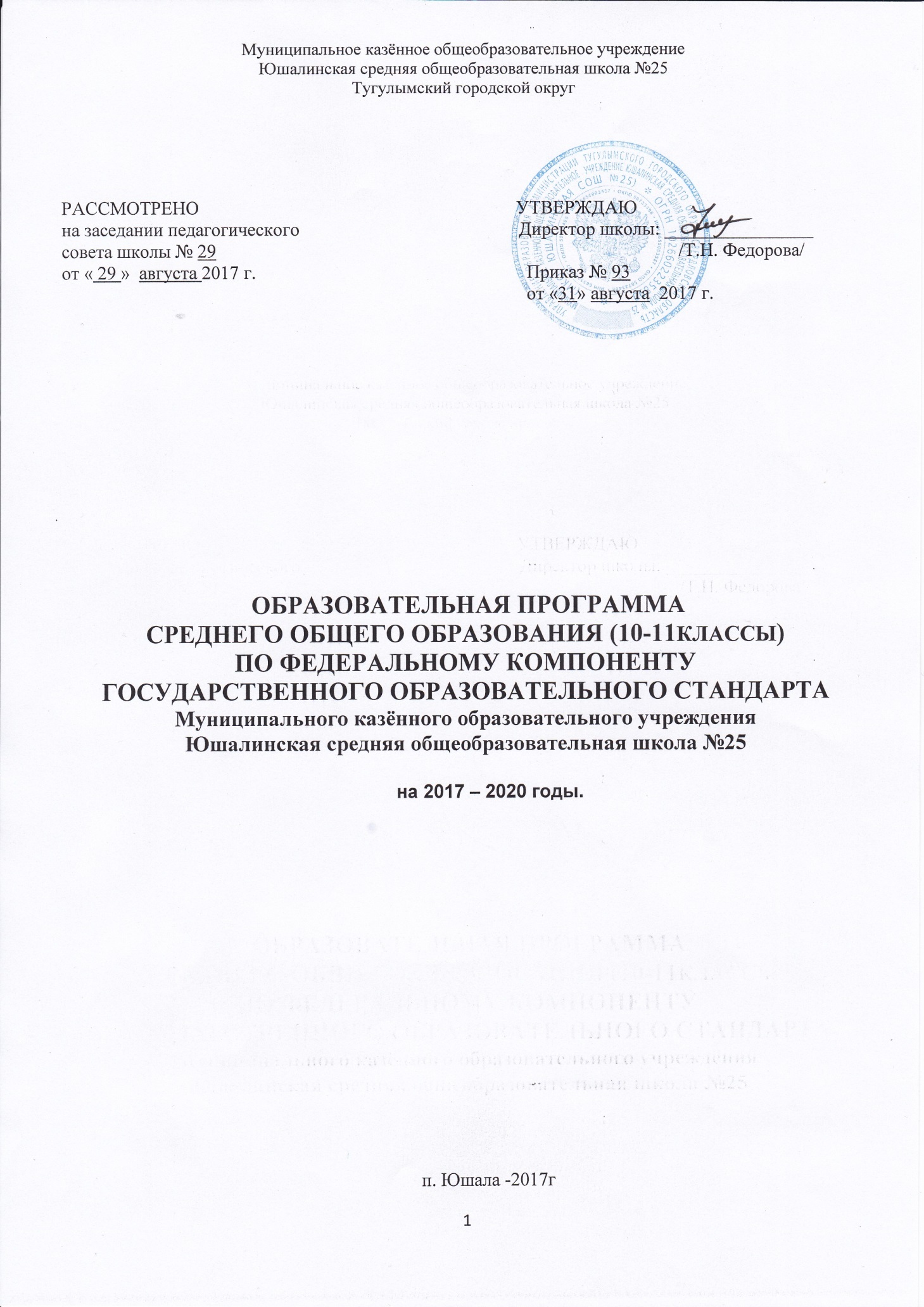  Содержание Пояснительная записка к образовательной программе……………………………………………….4ЦЕЛЕВОЙ РАЗДЕЛ…………………………………………………………………………………6Нормативно – правовоые основания для разработки и реализации ОП СОО…………………..6Общие положения образовательной программы среднего общего образования……………….8Цели и задачи реализации основной образовательной программы  среднего общего образования…………………………………………………………………………………………10Планируемые результаты освоения обучающимися основной образовательной программы среднего общего образования…………………………………………………………………….13Система аттестации, контроля и учета достижений обучающихся……………………………16Формы аттестации и учета достижений учащихся……………………………………………..17Требования к уровню подготовки выпускников в соответствии с Федеральным компонентом государственного образовательного стандарта…………………………………………………26           1.7.1..РУССКИЙ ЯЗЫК……………………………………………………………………………….26         1.7.2.ЛИТЕРАТУРА …………………………………………………………………………………..27         1.7.3.ИНОСТРАННЫЙ ЯЗЫК (НЕМЕЦИЙ/АНГЛИЙСКИЙ)…………………………                 281.7.4. МАТЕМАТИКА (алгебра, геометрия) ……………………………………………………….291.7.5. ИНФОРМАТИКА 	И ИНФОРМАЦИОННО-КОММУНИКАЦИОННЫЕ ТЕХНОЛОГИИ311.7.6. ИСТОРИЯ ………………………………………………………………………………………321.7.7. ОБЩЕСТВОЗНАНИЕ (ВКЛЮЧАЯ ЭКОНОМИКУ И ПРАВО)……………………………321.7.8. ГЕОГРАФИЯ…………………………………………………………………………………...351.7.9. БИОЛОГИЯ……………………………………………………………………………………..361.7.10.ФИЗИКА………………………………………………………………………………………..371.7.11. АСТРОНОМИЯ……………………………………………………………………………….391.7.12.ХИМИЯ ………………………………………………………………………………………..401.7.13. ОСНОВЫ БЕЗОПАСНОСТИ ЖИЗНЕДЕЯТЕЛЬНОСТИ …………………………………411.7.14. ФИЗИЧЕСКАЯ КУЛЬТУРА…………………………………………………………………421.7.15. ИСКУССТВО (МХК)…………………………………………………………………………421.7.16. ТЕХНОЛОГИЯ………………………………………………………………………………..432.СОДЕРЖАТЕЛЬНЫЙ РАЗДЕЛ 	2.1.  Обязательный минимум содержания основных образовательных программ среднего общего образования ………………………………………………………………………………….44   2.1.1.РУССКИЙ ЯЗЫК……………………………………………………………………………….44   2.1.2.ЛИТЕРАТУРА…………………………………………………………………………………..46   2.1.3.ИНОСТРАННЫЙ ЯЗЫК ………………………………………………………………………51   2.1.4.МАТЕМАТИКА………………………………………………………………………………...53          2.1.5.ИНФОРМАТИКАи ИКТ……………………………………………………………………….56          2.1.6. ИСТОРИЯ………………………………………………………………………………………57                 2.1.7.ОБЩЕСТВОЗНАНИЕ (ВКЛЮЧАЯ ЭКОНОМИКУ И ПРАВО)……………………………65          2.1.8. ГЕОГРАФИЯ …………………………………………………………………………………..69          2.1.9. БИОЛОГИЯ ……………………………………………………………………………………712.1.10.ФИЗИКА ……………………………………………………………………………………..752.1.11. АСТРОНОМИЯ ……………………………………………………………………………..772.1.12. ХИМИЯ ……………………………………………………………………………………...782.1.13. ОСНОВЫ БЕЗОПАСНОСТИ ЖИЗНЕДЕЯТЕЛЬНОСТИ ……………………………….812.1.14. ФИЗИЧЕСКАЯ КУЛЬТУРА………………………………………………………………..83              2.1.15. ИСКУССТВО (МХК)………………………………………………………………………..86            2.1.16. ТЕХНОЛОГИЯ ……………………………………………………………………………...87ОРГАНИЗАЦИОННЫЙ РАЗДЕЛ 	Учебный план среднего общего образования ……………………………………………..89Календарный учебный график ……………………………………………………………..89Организационно-педагогические условия реализации образовательной программы среднего общего образования ………………………………………………………………….893.3.1.Требования к педагогическим кадрам……………………………………………………...893.3.2.Материально-техническое обеспечение образовательного процесса……………………90 	              3.3.3. Информационно-методические условия реализации основной образовательной              программы среднего общего образования ………………………………………………..903.3.4. Мониторинг реализации Образовательной программы ………………………………….913.3.5. Управление реализацией Образовательной программы………………………………….92 	Пояснительная записка к образовательной программе.В соответствии со ст. 9,12,13,28 Федерального закона Российской Федерации от 29.12.2012 г. № 273-ФЗ «Об образовании в Российской Федерации» Образовательная программа среднего общего образования МКОУ Юшалинской СОШ № 25 – локальный нормативный документ, определяющий комплекс основных характеристик образования (объем, содержание, планируемые результаты), организационно-педагогических условий реализации образовательной деятельности в 10-11классах, форм аттестации, который представлен в виде учебного плана, календарного учебного графика, рабочих программ учебных предметов, курсов, дисциплин (модулей), иных компонентов, а также оценочных и методических материалов. Программа разработана в соответствии с федеральным компонентом государственного образовательного стандарта 2004 года (с изменениями) и с учетом примерных основных образовательных программ. Образовательная программа разработана с учётом типа и вида образовательной организации МКОУ Юшалинская СОШ № 25, а также образовательных потребностей и запросов участников образовательных отношений. Разработка образовательной программы СОО осуществлена самостоятельно с привлечением органов самоуправления (Совет учреждения), обеспечивающих государственно-общественный характер управления образовательной организаций. Программа фиксирует цели и содержание образовательной политики школы, обеспечивает интеграцию входящих в ее состав обязательных (образовательные программы учебных предметов Федерального компонента УП СОО) и дополнительных образовательных программ (образовательные программы регионального (национально- регионального) компонента и компонента образовательной организации УП СОО), учебную и другие виды образовательной деятельности по достижению, раскрытию и развитию потенциала каждого ученика и формирования ключевых и иных компетентностей, которые представляются наиболее актуальными в социально-культурной и социально-экономической перспективе. ОП СОО МКОУ Юшалинская СОШ № 25 направлена 	на 	реализацию 	образовательных 	программ 	среднего общего образования; на реализацию права семьи на выбор образовательных программ среднего общего образования; на обеспечение оптимального уровня образованности, который характеризуется способностью решать задачи в различных сферах жизнедеятельности, опираясь на освоенный социальный опыт; повышение качества образования за счет внедрения эффективных педагогических технологий, расширения спектра образовательных услуг, привлечения высококвалифицированных специалистов; формирование гражданского самосознания и духовно-нравственных качеств личности обучающихся в условиях ученического самоуправления; информатизацию образовательной деятельности; укрепление материально-технической базы. Обеспечивает: реализацию ФК ГОС с учетом типа и вида школы, образовательных потребностей и запросов обучающихся, включает в себя учебный план, рабочие программы учебных курсов, предметов, дисциплин (модулей) и другие материалы, обеспечивающие развитие, воспитание и качество подготовки обучающихся; освоение предметных знаний, умений и навыков через образовательные программы учебных предметов, курсов; формирование ключевых компетентностей через различные, в том числе неаудиторные формы образовательной деятельности; практическую деятельность обучающихся в целях приобретения общественнополезного социального опыта через внеклассные, внеурочные виды образовательной деятельности. Соответствует: нормативным срокам освоения образовательной программы среднего общего образования, определенным в Уставе МКОУ Юшалинская СОШ № 25. Гарантирует: реализацию обязательного минимума содержания основных образовательных программ среднего общего образования в соответствии с ФК ГОС; достижение качества образования обучающихся, соответствующего требованиям к уровню подготовки выпускников в соответствии с ФК ГОС и потребностям обучающихся и их родителей (законных представителей), в интересах которых осуществляется образовательная деятельность; выявление и развитие способностей обучающихся, в том числе одаренных детей; организацию общественно полезной деятельности; организацию интеллектуальных и творческих соревнований, научно-технического творчества и проектно-исследовательской деятельности обучающихся; использование в образовательной деятельности современных образовательных технологий деятельностного типа; возможность эффективной самостоятельной работы обучающихся при поддержке педагогических работников; участие обучающихся, их родителей (законных представителей), педагогических работников и общественности в проектировании и развитии внутришкольной образовательной среды; включение обучающихся в процессы познания и преобразования внешкольной социальной среды для приобретения опыта реального управления и действия. Учитывает: пожелания родителей (законных представителей) обучающихся в части достижения результатов образования, обеспечивающих реальную возможность его продолжения на следующем уровне образования и способствующих более высокому уровню социализации обучающихся. Не ограничивает: права обучающихся на получение доступного качественного основного общего образования. Такой подход позволяет сохранить преемственность в организации образовательной деятельности, побуждает к творческой деятельности педагогический коллектив, создает условия для внедрения инновационных технологий, способствующих достижениям учащимися. В соответствии со ст. 59 ФЗ-273 освоение основных образовательных программ среднего общего образования завершается обязательной государственной итоговой аттестацией. Основными компонентами ОП СОО МКОУ Юшалинской СОШ № 25 являются следующие компоненты: Целевой раздел Программы содержит информационную справку, паспорт ОП СОО, определяет нормативно-правовые основания для разработки и реализации ОП СОО. В разделе представлены первоочередные задачи школы по формированию личности обучающихся, требования к уровню подготовки выпускников средней школы в соответствии с ФК ГОС, характеристики выпускника средней школы. В раздел включена система аттестации, контроля и учета достижений обучающихся, формы аттестации и учета достижений учащихся. Содержательный раздел Программы содержит содержание образования, обязательный минимум содержания основных образовательных программ в соответствии с ФК ГОС. Организационный раздел Программы содержит Учебный план среднего общего образования как один из основных механизмов реализации ОП СОО, организационно-педагогические условия реализации образовательной программы, описание механизмов реализации и мониторинга ОП СОО, программно-методическое обеспечение ОП СОО, педагогические технологии, применяемые в ходе реализации Программы, календарный учебный график.    I. ЦЕЛЕВОЙ РАЗДЕЛ ПРОГРАММЫ В соответствии с Приложением к лицензии МКОУ Юшалинская СОШ № 25 реализует образовательные программы начального общего образования (нормативный срок освоения 4 года); основного общего образования (нормативный срок освоения 5 лет); среднего общего образования (нормативный срок освоения 2 года). 1.1. Нормативно-правовые основания для разработки и реализации ОП СОО Нормативно-правовое основание Программы составили следующие документы: Федеральный уровень Национальная образовательная инициатива «Наша новая школа»; Федеральный Закон 273-ФЗ «Об образовании в Российской Федерации (принят Государственной Думой 21.12.2012г.); приказ Министерства образования и науки Российской Федерации от 30 августа 2013 г. № 1015 «Об утверждении порядка организации и осуществления образовательной деятельности по основным общеобразовательным программам – образовательным программам начального общего, основного общего, среднего общего образования»; постановление Главного государственного санитарного врача РФ от 29.12.2010 г. № 189 "Санитарно-эпидемиологические требования к условиям и организации обучения в общеобразовательных учреждениях" (СанПиН 2.4.2.2821-10); приказ Министерства образования Российской Федерации от 9 марта 2004г. № 1312 «Об утверждении федерального базисного учебного плана и примерных учебных планов для образовательных учреждений Российской Федерации, реализующих программы общего образования» с изменениями от 20.08.2008 N 241, 30.08.2010 № 889, 03.06. 2011 N 1994, 01.02. 2012 N 74; приказ МО РФ от 05.03.2004г. № 1089 «Об утверждении федерального компонента государственных стандартов начального, основного и среднего (полного) общего образования» приказы Министерства образования и науки Российской Федерации от 03.06.2008 № 164, от 31.08.2009 № 320, от 19.10.2009 № 427, от 10.11.2011 № 2643, 24.01.2012 № 39, 31.01.2012 № 69 «О внесении изменений в федеральный компонент государственных образовательных стандартов начального, основного и среднего (полного) общего образования, утвержденный приказом Министерства образования и науки Российской Федерации от 05 2004 г. № 1089 «Об у утверждении федерального компонента государственных стандартов начального, основного и среднего (полного)общего образования»; приказ Министерства общего и профессионального образования Свердловской области от 28.10.2010г. № 388-и «О введении третьего урока физической культуры в учебные планы общеобразовательных учреждений Свердловской области в 2010-2011 учебном году»; письмо Министерства образования и науки Российской Федерации от 8 октября 2010 г. № ИК-1494/19 «Методические рекомендации о введении третьего часа физической культуры в недельный объем учебной нагрузки обучающихся общеобразовательных учреждений РФ»; распоряжение Правительства РФ от 05.12.2011г. № 2180 «Об утверждении плана действий по модернизации общего образования на 2011-2015 годы»; письмо Министерства Правительства РФ от 19 апреля 2011№ 03-255 «О введении федерального государственного стандарта общего образования»; Приказ Министерства образования и науки РФ № 1897 от 17 декабря 2010 года «Об утверждении федерального государственного образовательного стандарта основного общего образования (с изменениями приказ № 1644 от 29.12.2014, № 1577 от 31.12.2015) письмо Министерства образования и науки Российской Федерации и НИИ гигиены и охраны здоровья  подростков РАМ от 28.03.2002 № 199/13; приказ Министерства образования и науки Российской Федерации от 31.03.14 № 253 «Об утверждении федерального перечня учебников, рекомендуемых к использованию при реализации имеющих государственную аккредитацию образовательных программ начального общего, основного общего, среднего общего образования»; письмо Министерства образования и науки Российской Федерации от 29 апреля 2014 г. № 08-548 «О федеральном перечне учебников»; Региональный уровень Закон Свердловской области от 15.07.2013 г. № 78-ОЗ «Об образовании в Свердловской области»; Постановление Правительства Свердловской области от 05.09.2008 г. № 935-ПП «О введении системы оплаты труда работников общеобразовательных учреждений, реализующих программы начального общего, основного общего, среднего (полного) общего образования»; Школьный уровень Устав МКОУ Юшалинской СОШ № 25; Лицензия 1.2. Общие положения образовательной программы среднего общего образования Главным направлением деятельности школы является обеспечение функционирования системы образования школы в соответствии с законодательством РФ и Свердловской области в сфере образования (Федеральный закон РФ от 29.12.2012 г. № 273- ФЗ «Об образовании в Российской Федерации», Закон Свердловской области от 15.07.2013 г. № 78-ОЗ «Об образовании в Свердловской области»), ожиданиями участников образовательных отношений – педагогов, обучающихся и их родителей (законных представителей). Миссия школы на современном этапе ее развития определена следующим образом: обеспечение доступного, качественного, соответствующего потребностям инновационного развития экономики страны образования, реализующего цели опережающего развития каждого школьника в соответствии с его возможностями и индивидуальными образовательными потребностями. Целью деятельности и предназначением Школы является формирование общей культуры личности обучающихся на основе усвоения обязательного минимума содержания основных общеобразовательных программ, их адаптация к жизни в обществе, создание  основы для осознанного выбора и последующего освоения профессиональных образовательных программ, создание благоприятных условий для удовлетворения потребности личности в интеллектуальном, нравственном и духовном развитии, самообразовании и получении дополнительного образования детей, формирование научно-теоретического мышления, развитие основных форм человеческого сознания через воспитание гражданственности, трудолюбия, уважения к правам и свободам человека, любви к Родине, окружающей природе, семье, формирование здорового образа жизни. Для достижения указанной цели школа предполагает до 2020 года решение следующих задач: Третий уровень образования является завершающим этапом общеобразовательной подготовки, обеспечивающим освоение обучающимися общеобразовательных программ среднего общего образования, развитие устойчивых интересов и творческих способностей обучающихся, развитие компетенций, адекватных уровню современных требований общества, развитие навыков самостоятельной деятельности на основе дифференциации обучения. Целью среднего общего образования является обеспечение условий для дальнейшей дифференциации общего образования, достижения выпускником уровня зрелости, достаточного для самоопределения и самореализации в сферах межличностных и социальных отношений, отношений к природе, уровня готовности к творческой деятельности и самостоятельному принятию решений в изменяющейся жизненной и профессиональной ситуации. Школа осуществляет обучение и воспитание в интересах личности, общества, государства, обеспечивает охрану здоровья и создание благоприятных условий для разностороннего развития личности. 1.3. Цели и задачи реализации основной образовательной программы среднего общего образования Федеральный компонент направлен на реализацию следующих основных целей: формирование у обучающихся гражданской ответственности и правового самосознания, духовности и культуры, самостоятельности, инициативности, способности к успешной социализации в обществе; дифференциация обучения с широкими и гибкими возможностями построения старшеклассниками индивидуальных образовательных программ в соответствии с их способностями, склонностями и потребностями; обеспечение обучающимся равных возможностей для их последующего профессионального образования и профессиональной деятельности, том числе с учетом реальных потребностей рынка труда. Учебные предметы федерального компонента представлены на базовом уровне, имеющий общеобразовательный характер. Базовый уровень стандарта учебного предмета ориентирован на формирование общей культуры и в большей степени связан с мировоззренческими, воспитательными и развивающими задачами общего образования, задачами социализации. Федеральный компонент государственного стандарта среднего (полного) общего образования установлен по следующим учебным предметам: Русский язык, Литература, Иностранный язык, Математика, Информатика и ИКТ, История, Обществознание, Экономика и право, География, Биология, Физика, Астрономия, Химия, Мировая художественная культура, Технология, Основы безопасности жизнедеятельности, Физическая культура. Среднее общее образование завершается обязательной итоговой государственной аттестацией выпускников. Требования к уровню подготовки выпускников настоящего стандарта являются основой разработки контрольно-измерительных материалов указанной аттестации. Обучающиеся, завершившие среднее общее образование и выполнившие в полном объеме требования к уровню подготовки выпускников, вправе продолжить обучение на ступенях начального, среднего и высшего профессионального образования. Образовательная программа среднего общего образования для 10-11-х классов направлена на обеспечение среднего общего образования как завершающий уровень общего образования, призвана обеспечить функциональную грамотность и социальную адаптацию выпускника, содействовать их общественному и гражданскому самоопределению. Цели: Обеспечение обучающимся среднего полного образования. Дать образование каждому ребенку в соответствии с его потребностями и индивидуальными способностями. Раскрытие способностей, интеллектуального, творческого и нравственного потенциала каждого ребенка. Обеспечение условий  развития  личности. Совершенствование навыков  научно-исследовательской деятельности. Содействие  личностно-профессиональному самоопределению. Задачи: обеспечить усвоение обучающимися обязательного минимума содержания среднего полного образования на основе требований государственного образовательного стандарта; обеспечить преемственность образовательных программ; формировать общую культуру личности обучающихся и воспитанников на основе усвоения обязательного минимума содержания образовательных программ; создать основу для адаптации детей к жизни в обществе; создать условия для осознанного профессионального выбора и последующего освоения образовательных программ следующего уровня образования; обеспечить социально-педагогические отношения, сохраняющие физическое, психическое и социальное здоровье обучающихся; воспитывать гражданственность, трудолюбие, уважение к правам и свободам человека, любовь к окружающей природе, Родине, семье. Принципы и подходы к формированию образовательной программы среднего общего образования Психологические особенности обучающихся старшего уровня образования. Специфика юношеского возраста связана с базовым возрастным процессом – поиском идентичности на мировоззренческом уровне. Таким образом, ведущей деятельностью данного периода жизни человека является самоопределение как практика становления, связанная с конструированием возможных образов будущего, проектированием и планированием в нем своей индивидуальной траектории (своего  пути). Процессы самоопределения реализуются через осуществление набора проб и приобретение опыта подготовки к принятию решений о мере, содержании и  способе своего участия в образовательных и социальных практиках, которые могут выражаться в разных формах. В качестве таких форм для юношества выступают: внутренний мир и самопознание; любовь и семья; ценности и товарищество; интересы и профессия; мораль  и общественная позиция. Для данного возраста важен, прежде всего, «проект себя самого» – своих настоящих и будущих возможностей. Принято выделять три периода в становлении юношеского возраста. Первый период связан  с постановкой жизненных  целей,  второй  –  с определением условий дальнейшего развития человека, а третий – с определением ресурсов для достижения задуманных целей. Старший школьный возраст главным образом связан с задачами первого периода юношеского возраста. Важнейшей спецификой юношеского возраста является его активная включенность в существующие проблемы современности. Юношеские практики становления всегда по- настоящему рискованны – находятся на острие проблем. Становление юноши это попытка обретения практического мышления. Поэтому единицей организации содержания образования в старшей школе должна стать «проблема» и проблемная организация учебного материала, предполагающая преодоление задачноцелевой организации учебной деятельности и выход в  пространство «смыслов», «горизонтов», «возможностей». Среднее общее образование является обязательным уровнем образования. Требование обязательности среднего общего образования применительно к конкретному обучающемуся сохраняет силу до достижения им возраста восемнадцати лет, если соответствующее образование не было получено обучающимся ранее. Для обучающихся, нуждающихся в длительном лечении, детей-инвалидов, которые по состоянию здоровья  не могут посещать школу, обучение по образовательным программам среднего общего образования организуется на дому. Образовательные программы начального общего, основного общего и среднего общего образования являются преемственными. Нормативный срок освоения ООП СОО два года. Уровень готовности к усвоению программы – в 10 класс может быть зачислен любой обучающийся, успешно освоивший основную образовательную программу основного общего образования при отсутствии медицинских противопоказаний. 1.4. Планируемые результаты освоения обучающимися основной образовательной программы среднего общего образования Общие положения Компетентностный подход, реализуемый в образовательном процессе в старшей школе, позволяет ожидать следующие образовательные результаты: достижение стандарта среднего общего образования на уровне компетентности: овладение обучающимися научной картиной мира, включающей понятия, законы и закономерности, явления и научные факты; овладение обучающимися надпредметными знаниями и умениями, необходимыми для поисковой, творческой, организационной и практической деятельности; достаточно высокого уровня умения действовать ответственно и самостоятельно; готовности к образовательному и профессиональному самоопределению; способности  оценивать  свою  деятельность   относительно   разнообразных требований, в том числе проводить ее адекватную самооценку; освоения видов, форм и различных ресурсов учебно-образовательной деятельности, адекватных планам на будущее; освоения способов разнообразной продуктивной коммуникации; понимание особенностей выбранной профессии; сформированность основных ключевых  компетенций  и  получение  социально значимых достижений в творческой деятельности, способствующих развитию качеств личности, необходимых человеку для успешной самореализации. Поскольку форма и содержание образовательного процесса направлены на достижение  этих  результатов,  можно  надеяться,  что  выпускник  старшей  школы будет конкурентоспособен, его образовательная подготовка будет 	отвечать 	требованиям современного общества и рынка труда, что он сможет найти свое место в жизни.  Образ выпускника средней школы Нравственный потенциал Осмысление  целей  и  смысла  своей  жизни.  Усвоение  ценностей  «отечество», «культура», «любовь», «творчество», «самоактуализация» и «субъектность». Наличие  чувства  гордости  за  принадлежность  к  своей  нации,  за  свою  Родину. Знание и понимание основных положений Конституции Российской Федерации. Понимание сущности нравственных качеств и черт характера окружающих людей, толерантность в их восприятии, проявление в отношениях с ними таких качеств, как доброта, честность, порядочность, вежливость. Адекватная оценка своих реальных и потенциальных возможностей, уверенность в себе, готовность к профессиональному самоопределению, самоутверждению и самореализации во взрослой жизни. Активность в общешкольных и классных делах, в работе с младшими  школьниками. Наличие высоких достижений в одном или нескольких видах деятельности. Познавательный потенциал Наличие желания и готовности продолжить обучение после школы, потребность в углубленном изучении избранной области знаний, их самостоятельном добывании. Коммуникативный потенциал Сформированность индивидуального стиля общения; овладение разнообразными коммуникативными умениями и навыками, способами поддержания эмоционально устойчивого поведения в кризисной жизненной ситуации; способность корректировать в общении и отношениях свою и чужую агрессию. Эстетический потенциал Умение строить свою жизнедеятельность по законам гармонии и красоты; потребность в посещении театров, выставок, концертов; стремление творить прекрасное в учебной, трудовой, досуговой деятельности, поведении и отношениях с окружающими; проявление индивидуального своеобразия, восприятии и созидании красоты. Физический потенциал Стремление к физическому совершенству; умение подготовить и провести подвижные игры и спортивные соревнования среди сверстников и младших школьников; привычка ежедневно заниматься физическими упражнениями и умение использовать их в улучшении своей работоспособности и эмоционального состояния. Показатели оценки получения предполагаемых результатов: Качество знаний учащихся Процент успеваемости Уровень сохранности здоровья Пополнение портфолио ученикаДинамика результатов ЕГЭ. Процент поступления выпускников в ВУЗы, ССУЗы. Основные требования к уровню подготовки выпускников. ОБЩИЕ УЧЕБНЫЕ УМЕНИЯ, НАВЫКИ И СПОСОБЫ ДЕЯТЕЛЬНОСТИ          В результате освоения содержания среднего общего образования учащийся получает возможность совершенствовать и расширить круг общих учебных умений, навыков и способов деятельности. Овладение общими умениями, навыками, способами деятельности как существенными элементами культуры является необходимым условием развития и социализации обучающихся.   Познавательная деятельность Умение самостоятельно и мотивированно организовывать свою познавательную деятельность (от постановки цели до получения и оценки результата). Использование элементов причинно-следственного и структурно-функционального анализа. Исследование несложных реальных связей и зависимостей. Определение сущностных характеристик изучаемого объекта; самостоятельный выбор критериев для сравнения, сопоставления, оценки и классификации объектов. Участие в проектной деятельности, в организации и проведении учебно- исследовательской работы: выдвижение гипотез, осуществление их проверки, владение приемами исследовательской деятельности, элементарными умениями прогноза (умение отвечать на вопрос: «Что произойдет, если…»). Самостоятельное создание алгоритмов познавательной деятельности для решения задач творческого и поискового характера. Формулирование полученных результатов. Создание собственных произведений, идеальных и реальных моделей  объектов, процессов, явлений, в том числе с использованием мультимедийных технологий, реализация оригинального замысла, использование разнообразных (в том числе художественных) средств, умение импровизировать.  Информационно-коммуникативная деятельность Поиск нужной информации по заданной теме в источниках различного типа. Извлечение необходимой информации из источников, созданных в различных знаковых системах (текст, таблица, график, диаграмма, аудиовизуальный ряд и др.), отделение основной информации от второстепенной, критическое оценивание достоверности полученной информации, передача содержания информации адекватно поставленной цели (сжато, полно, выборочно). Перевод информации из одной знаковой системы в другую (из текста в таблицу, из аудиовизуального ряда в текст и др.), выбор знаковых систем адекватно познавательной и коммуникативной ситуации. Умение развернуто обосновывать суждения, давать определения, приводить доказательства (в том числе от противного). Объяснение изученных положений на самостоятельно подобранных конкретных примерах. Выбор вида чтения в соответствии с поставленной целью (ознакомительное, просмотровое, поисковое и др.). Свободная работа с текстами художественного, публицистического и официально-делового стилей, понимание их специфики; адекватное восприятие языка средств массовой информации. Владение навыками редактирования текста, создания собственного текста. Использование мультимедийных ресурсов и компьютерных технологий для обработки, передачи, систематизации информации, создания баз данных, презентации результатов познавательной и практической деятельности. Владение основными видами публичных выступлений (высказывание,  монолог, дискуссия, полемика), следование этическим нормам и правилам ведения диалога (диспута).  Рефлексивная деятельность Понимание ценности образования как средства развития культуры личности. Объективное оценивание своих учебных достижений, поведения, черт своей личности; учет мнения других людей при определении собственной позиции и самооценке. Умение соотносить приложенные усилия с полученными результатами своей деятельности. Владение навыками организации и участия в коллективной деятельности: постановка общей цели и определение средств ее достижения, конструктивное восприятие иных мнений и идей, учет индивидуальности партнеров по деятельности, объективное определение своего вклада в общий результат. Оценивание и корректировка своего поведения в окружающей среде, выполнение в практической деятельности и в повседневной жизни экологических требований. Осознание своей национальной, социальной, конфессиональной принадлежности. Определение собственного отношения к явлениям современной жизни. Умение отстаивать свою гражданскую позицию, формулировать свои мировоззренческие взгляды. Осуществление осознанного выбора путей продолжения образования или будущей профессиональной деятельности. Обучающиеся, завершившие среднее общее образование и выполнившие в полном объеме требования к уровню подготовки выпускников, вправе продолжить обучение на уровнях начального, среднего и высшего профессионального образования. 1.5. Система аттестации, контроля и учета достижений обучающихся Система аттестации, контроля и учета достижения планируемых результатов освоения образовательной программы среднего общего образования (далее – система контроля) представляет собой один из инструментов реализации требований ФК ГОС к результатам освоения ОП СОО, направленный на обеспечение качества образования, что предполагает вовлеченность в деятельность как учителей, так и обучающихся. Система контроля призвана способствовать поддержанию единства всей системы общего образования, обеспечению необходимой преемственности между уровнями школьного образования. Основными функциями системы контроля уровня достижений обучающихся являются: Ориентация образовательной деятельности на достижение планируемых результатов освоения ОП СОО; Обеспечение эффективной обратной связи, позволяющей осуществлять управление качеством образовательной деятельности по результатам.             Основными направлениями и целями являются: уровень образовательных достижений обучающихся (с целью получения итоговой отметки); результаты деятельности образовательной организации, педагогических и руководящих работников (соответственно, с целями аккредитации и аттестации). Полученные данные используются для анализа состояния качества образования  на уровне основного общего образования и тенденций развития системы образования указанного уровня. В соответствии с требованиями, обозначенными в ФК ГОС, основным объектом  системы контроля результатов образования, ее содержательной и критериальной базой, выступают Требования к уровню подготовки выпускников (представлены в  п.1.8. Целевого раздела ОП СОО) - установленные стандартом результаты освоения выпускниками обязательного минимума ФК ГОС, необходимые для получения государственного документа о достигнутом уровне общего образования. Данные Требования разработаны в соответствии с обязательным минимумом, преемственны по уровням общего образования (основное общее – среднее общее образование) и учебным предметам. Требования задаются в деятельностной форме в отдельных блоках: что в результате изучения данного учебного предмета учащиеся должны знать/понимать; что в результате изучения данного учебного предмета учащиеся должны уметь, использовать в практической деятельности и повседневной жизни. Указанные требования служат основой разработки учителями контрольно- измерительных материалов для проведения диагностики сформированности результатов освоения ОП СОО. 1.6. Формы аттестации и учета достижений учащихся В школе разработано и утверждено приказом директора «Положение о формах, периодичности и порядке текущего контроля успеваемости и промежуточной аттестации учащихся» (приказ № 34/5 от 30 марта 2016 г.), целью которого является  педагогическая диагностика, дающая четкую и полную картину достижений каждого обучающегося, и создание на основе этих данных условия для индивидуального развития в той области, которая наиболее полно позволяет учащемуся совершенствовать свои возможности Освоение образовательной программы, в том числе отдельной части или всего объема учебного предмета, курса образовательной программы, сопровождается текущим контролем успеваемости и промежуточной аттестацией обучающихся. Текущий контроль успеваемости обучающихся — это систематическая проверка учебных достижений обучающихся, проводимая педагогом в ходе осуществления образовательной деятельности в соответствии с образовательной программой. Проведение текущего контроля успеваемости направлено на обеспечение выстраивания образовательной деятельности максимально эффективным образом для достижения результатов освоения основных общеобразовательных программ, предусмотренных федеральными государственными образовательными стандартами начального общего, основного общего и среднего общего образования. Текущий контроль – это систематическая проверка учебных достижений учащихся, проводимая педагогом в ходе осуществления образовательной деятельности в соответствии с образовательной программой. Текущей аттестации подлежат обучающиеся 2-11 классов Школы. Цель: Контроля уровня достижения учащимися результатов, предусмотренных образовательной программой; оценки соответствия результатов освоения образовательных программ требованиям ФК ГОС; проведения учащимся самооценки, оценки его работы педагогическим работником с целью возможного совершенствования образовательной деятельности. Проведение текущей аттестации направлено на обеспечение выстраивания образовательной деятельности максимально эффективным образом для достижения результатов освоения основных общеобразовательных программ, предусмотренных федеральным компонентом государственного образовательного стандарта среднего общего образования. Форму текущей аттестации определяет учитель с учетом контингента обучающихся, содержания учебного материала, используемых им образовательных технологий и методик. Формы текущей аттестации определяются учителем в начале учебного года и фиксируются в рабочих программах. В процессе оценки достижения планируемых результатов используются разнообразные методы и формы, взаимно дополняющие друг друга: стандартизированные письменные и устные работы, проекты, практические работы, творческие работы, самоанализ и самооценка, наблюдения, испытания (тесты) иное. Виды и формы текущей аттестации: Текущая аттестация обучающихся осуществляется в 10-11 классах по полугодиям с фиксацией их достижений в классном журнале в виде отметок по пятибалльной шкале. Результаты работ обучающихся контрольного характера должны быть отражены в классном журнале в сроки, предусмотренные п. 4.2 «Единых требований к устной и письменной речи». Письменные самостоятельные, фронтальные, групповые и тому подобные работы обучающего характера после анализа и оценивания не требуют обязательного переноса отметок в классный журнал. В порядке текущей аттестации за две недели до окончания II четверти/I полугодия в целях планомерной подготовки к государственной (итоговой) аттестации для учащихся 10– 11 классов проводятся контрольные мероприятия.Отметки за обязательные работы по русскому языку и математике выставляются в классный журнал, работы анализируются учителем, с учащимися проводится работа над ошибками. Последствия получения неудовлетворительного результата текущего контроля успеваемости определяются педагогическим работником в соответствии с образовательной программой, и могут включать в себя проведение дополнительной работы с учащимся, индивидуализацию содержания образовательной деятельности учащегося, иную корректировку образовательной деятельности в отношении учащегося. Успеваемость учащихся, занимающихся по индивидуальному учебному плану, подлежит текущему контролю с учетом особенностей освоения образовательной программы, предусмотренных индивидуальным учебным планом. Промежуточная аттестация — это установление уровня достижения результатов освоения учебных предметов, курсов, предусмотренных образовательной программой. Целями проведения промежуточной аттестации являются: объективное установление фактического уровня освоения образовательной программы и достижения результатов освоения образовательной программы; соотнесение этого уровня с требованиями ФК ГОС; оценка достижений конкретного учащегося, позволяющая выявить учебные  дефициты в освоении им образовательной программы и учитывать индивидуальные потребности учащегося в осуществлении образовательной деятельности, оценка динамики индивидуальных образовательных достижений, продвижения в достижении планируемых результатов освоения образовательной программы. Основной задачей промежуточной аттестации обучающихся является установление соответствия результатов образования требованиям федеральных государственных образовательных стандартов, образовательной программы Школы за полугодия и учебный год. Промежуточная аттестация проводится со второго класса. Промежуточная аттестация подразделяется на текущую, включающую в себя полугодовое оценивание результатов учебы, и годовую по результатам зачетных мероприятий в различных формах. Промежуточная аттестация проводится по каждому учебному предмету и курсу Промежуточная аттестация проводится в соответствии с календарным учебным графиком школы. Контрольные работы, практические, лабораторные работы проводятся согласно графику контрольных и административных работ. Промежуточная аттестация проводится на основе принципов объективности, беспристрастности. Оценка результатов освоения учащимися образовательных программ осуществляется в зависимости от достигнутых учащимся результатов и не может быть поставлена в зависимость от формы получения образования, формы обучения, факта пользования платными дополнительными образовательными услугами и иных подобных обстоятельств. Промежуточная аттестация проводится в соответствии с календарным учебным графиком школы. Контрольные работы, практические, лабораторные работы проводятся согласно графику. Обучающиеся, пропустившие по независящим от них обстоятельствам более половины учебного времени, не аттестуются. Вопрос об аттестации таких обучающихся решается в индивидуальном порядке. В целях обеспечения возможности объективной аттестации учащегося, отсутствовавшего на занятиях длительное время, текущее оценивание может проводиться в течение учебного года. При необходимости педагоги оказывают учащимся консультационную помощь в освоении учебного материала. Обучающиеся по индивидуальным учебным планам аттестуются только по предметам, включенным в этот план. Сроки и порядок проведения промежуточной аттестации определяются индивидуальным учебным планом. Итоги промежуточной аттестации обсуждаются на заседаниях методических объединений и педагогического совета школы. Количество и формы промежуточной аттестации определяются учителем предметником в каждом классе индивидуально и фиксируются в рабочей программе педагога. Формами текущей промежуточной аттестации являются: Годовая аттестация. Цель - фиксация достигнутых результатов, анализ Годовая аттестация переводных классов включает в себя:  Итоги аттестации обучающихся количественно оцениваются по 5-балльной системе Текущий контроль и промежуточная аттестация обучающихся 2-11 классов осуществляется по 5-балльной шкале при следующих критериях: 5 (отлично) – за исчерпывающий ответ или обнаруженные знания, показывающие полное и глубокое понимание описываемого явления и его практического значения, изложенные связно и грамотным литературным языком; 4 (хорошо) – за такой же ответ, но при наличии некоторых неточностей и незначительных ошибок; 3 (удовлетворительно) – когда учебный материал в основном усвоен, но сделаны существенные ошибки, однако уровень учащегося позволяет усвоить дальнейшее; 2 (неудовлетворительно) – при не усвоении существенной части проверяемых знаний;1 (плохо) – при полном незнании данного учебного материала. Отметки текущей, промежуточной и итоговой аттестации фиксируются учителем в классном журнале. При промежуточной аттестации обучающихся дополнительно вводится отметка «не аттестован(а)», если обучающийся пропустил по данному предмету более половины  учебного времени и не имеет минимального количества отметок, необходимого для аттестации. В 8-11 классах по решению Педагогического совета, может применяться фиксация удовлетворительной либо неудовлетворительной оценки результатов освоения образовательных программ без разделения на  уровни освоения.  Такая система оценивания может быть введена по предметам вариативной части учебного плана Школы (элективным курсам). Итоговая аттестация после окончания 11класса проводится в соответствии с действующими Положениями, утвержденными Министерством образования и науки Российской Федерации. Баллы, полученные на итоговой аттестации, фиксируются учителем в классном журнале. Учет достижений результатов освоения ОП СОО в блоке «Знать/уметь» обеспечивается за счет основных компонентов образовательной деятельности– учебных предметов. Основным объектом оценки является способность обучающихся к решению учебно-познавательных и учебно-практических задач, основанная на изученном учебном материале. Формы учета достижений освоения ОП СОО в блоке «Знать/понимать» Система учета достижений результатов освоения ООП СОО в блоке «Знать/уметь» в МКОУ Юшалинской СОШ № 25 предполагает выделение следующих пяти уровней достижения требований ФК ГОС как точки отсчета при построении всей системы оценки и организации индивидуальной работы с обучающимися по преодолению учебных дефицитов в их знаниях: Обобщенное описание учебных достижений обучающихся используется учителями- предметниками для формирования собственных критериев оценивания учебных достижений по конкретным учебным предметам, представленным в рабочих программах. Для  оценивания  динамики  формирования  результатов  освоения  ОП  СОО  в блоке «Знать/понимать» учителями-предметниками и АУП образовательной организации фиксируются и анализируются данные об освоении систематических знаний, при этом обязательными составляющими системы накопленной оценки являются материалы: стартовой и итоговой диагностики по всем учебным предметам; промежуточной диагностики по всем учебным предметам;материалы творческих работ, включая учебные исследования и учебные проекты. Решение о достижении или не достижении планируемых результатов или об освоении или не освоении учебного материала принимается на основе анализа результатов выполнения обучающимися заданий базового уровня. Критерий достижения (освоения) учебного материала задается как выполнение не менее 65% заданий базового уровня или получение 65% от максимального балла за выполнение заданий базового уровня. Государственная итоговая аттестация выпускников Государственная итоговая аттестация выпускников представляет собой форму государственного контроля (оценки) освоения выпускниками основных общеобразовательных программ среднего (полного) общего образования в соответствии с требованиями федерального компонента государственного образовательного стандарта среднего (полного) общего образования (далее - государственная (итоговая) аттестация). Освоение основных общеобразовательных программ среднего (полного) общего образования в образовательном учреждении, имеющем государственную аккредитацию, завершается обязательной государственной итоговой аттестацией выпускников по русскому языку и математике. Экзамены по другим общеобразовательным предметам - литературе, физике, химии, биологии, географии,   истории,   обществознанию,   иностранным   языкам  (немецкий), информатике и информационно- коммуникационным технологиям (ИКТ) - выпускники сдают на добровольной основе по своему выбору. Количество экзаменов по выбору определяется выпускниками самостоятельно, для чего они подают в образовательное учреждение заявление о сдаче экзаменов по выбору с указанием соответствующих общеобразовательных предметов. Государственная итоговая аттестация по всем общеобразовательным предметам (за исключением иностранных языков), проводится на русском языке. Формы проведения государственной (итоговой) аттестации Государственная итоговая аттестация проводится в форме единого государственного экзамена (далее - ЕГЭ). Государственная итоговая аттестация в форме ЕГЭ проводится для выпускников образовательных учреждений, освоивших основные общеобразовательные программы среднего (полного) общего образования в очной форме, а также для лиц, освоивших основные общеобразовательные программы среднего (полного) общего образования в форме семейного образования и допущенных в текущем году к государственной (итоговой) аттестации. ЕГЭ проводится с использованием заданий стандартизированной формы - контрольных измерительных материалов. Порядок проведения ЕГЭ, в том числе порядок работы и функции экзаменационных, предметных и конфликтных комиссий, определяются Министерством образования и науки Российской Федерации (далее - Минобрнауки России). Участники государственной итоговой аттестации К государственной итоговой аттестации допускаются выпускники образовательных учреждений, имеющие годовые отметки по всем общеобразовательным предметам учебного плана за X, XI (XII) классы не ниже удовлетворительных. Решение о допуске к государственной итоговой аттестации принимается педагогическим советом образовательного учреждения и оформляется приказом не позднее 25 мая текущего года. Сроки и порядок проведения государственной итоговой аттестации Государственная итоговая аттестация начинается не ранее 25 мая текущего года. Сроки и единое расписание проведения ЕГЭ, а также государственного выпускного экзамена по русскому языку и математике ежегодно определяются Рособрнадзором. Для выпускников, пропустивших государственную итоговую аттестацию по уважительным причинам, предусматриваются дополнительные сроки проведения государственной итоговой аттестации в формах, установленных Положением о государственной итоговой аттестации (далее - дополнительные сроки). Дополнительные сроки проведения государственной итоговой аттестации в форме ЕГЭ устанавливаются Рособрнадзором. Оценка результатов государственной итоговой аттестации При проведении государственной итоговой аттестации в форме ЕГЭ используется стобалльная система оценки. Рособрнадзор ежегодно устанавливает по каждому общеобразовательному предмету минимальное количество баллов ЕГЭ, подтверждающее освоение выпускником основных общеобразовательных программ среднего (полного) общего образования в соответствии с требованиями федерального компонента государственного образовательного стандарта среднего (полного) общего образования (далее - минимальное количество баллов). Результаты государственной итоговой аттестации признаются удовлетворительными в случае, если выпускник по обязательным общеобразовательным предметам (русский язык и математика) при сдаче ЕГЭ набрал количество баллов не ниже минимального, а при сдаче государственного выпускного экзамена получил отметки не ниже удовлетворительной (три балла). В случае если выпускник получил на государственной итоговой аттестации неудовлетворительный результат по одному из обязательных общеобразовательных предметов (русский язык или математика), он допускается повторно к государственной итоговой аттестации по данному предмету в текущем году в формах, установленных Положением о государственной итоговой аттестации, в дополнительные сроки. Удовлетворительные результаты государственной итоговой аттестации по русскому языку и математике являются основанием выдачи выпускникам документа государственного образца об уровне образования - аттестата о среднем (полном) общем образовании (далее - аттестат), форма и порядок выдачи которого утверждаются Минобрнауки России. В аттестат выпускнику, получившему удовлетворительные результаты на государственной итоговой аттестации, выставляются итоговые отметки: -по каждому общеобразовательному предмету инвариантной части базисного учебного плана; -по каждому общеобразовательному предмету вариативной части учебного плана образовательного учреждения, изучавшемуся выпускником, в случае если на его изучение отводилось по учебному плану образовательного учреждения не менее 64 часов за два учебных года. Итоговые отметки, за исключением случаев, предусмотренных Положением о государственной итоговой аттестации, определяются как среднее арифметическое  годовых отметок выпускника за X, XI классы и выставляются в аттестат целыми числами в соответствии с правилами математического округления. Выпускники, проявившие способности и трудолюбие в учении, награждаются золотой и серебряной медалями "За особые успехи в учении" и (или) похвальной грамотой "За особые успехи в изучении отдельных предметов" в порядке, определяемом Минобрнауки России. Выпускникам, не завершившим среднего (полного) общего образования, не прошедшим государственной итоговой аттестации или получившим неудовлетворительные результаты по русскому языку и математике, либо получившим повторно неудовлетворительный результат по одному из этих предметов в дополнительные сроки, выдается справка об обучении в образовательном учреждении, форма которой утверждается Минобрнауки России. Указанным выпускникам предоставляется право пройти государственную итоговую аттестацию по соответствующим общеобразовательным предметам не ранее чем через год.  1.7. Требования к уровню подготовки выпускников в соответствии с Федеральным компонентом государственного образовательного стандарта 1.7.1.РУССКИЙ ЯЗЫК В результате изучения русского языка на базовом уровне ученик должен  знать/понимать связь языка и истории, культуры русского и других народов; смысл понятий: речевая ситуация и ее компоненты, литературный язык, языковая норма, культура речи; основные единицы и уровни языка, их признаки и взаимосвязь; орфоэпические, лексические, грамматические, орфографические и пунктуационные нормы современного русского литературного языка; нормы речевого поведения в социальнокультурной, учебно-научной, официально-деловой сферах общения; уметь осуществлять речевой самоконтроль; оценивать устные и письменные высказывания с точки зрения языкового оформления, эффективности достижения поставленных коммуникативных задач; анализировать   языковые   единицы   с   точки   зрения   правильности, точности   и уместности их употребления; проводить лингвистический анализ  текстов  различных  функциональных стилей и разновидностей языка; аудирование и чтение использовать основные виды чтения (ознакомительно-изучающее, ознакомительно- реферативное и др.) в зависимости от коммуникативной задачи; извлекать необходимую  информацию  из  различных  источников:  учебно-научных текстов,  справочной литературы, средств массовой информации, в том числе представленных в электронном виде на различных информационных носителях; говорение и письмо создавать устные и письменные монологические и диалогические высказывания различных типов и жанров в учебно-научной (на материале изучаемых учебных дисциплин), социально-культурной и деловой сферах общения; применять  в  практике  речевого  общения  основные  орфоэпические,  лексические, грамматические нормы современного русского литературного языка; соблюдать в практике письма орфографические и пунктуационные нормы современного русского литературного языка; соблюдать нормы речевого поведения в различных сферах и ситуациях    общения, в том числе при обсуждении дискуссионных проблем; использовать 	основные 	приемы 	информационной 	переработки 	устного 	и письменного текста; использовать приобретенные знания и умения в практической деятельности и повседневной жизни для: осознания русского языка как духовной,  нравственной  и  культурной  ценности  народа;приобщения к ценностям национальной и мировой культуры; развития интеллектуальных и творческих способностей, навыков самостоятельной деятельности;самореализации, самовыражения в различных областях человеческой деятельности; увеличения словарного запаса;расширения круга используемых языковых и речевых средств;совершенствования способности к самооценке на основе наблюдения за собственной речью; совершенствования  коммуникативных  способностей;развития  готовности   к речевому взаимодействию, межличностному и межкультурному общению, сотрудничеству; самообразования и активного участия в  производственной,  культурной  и общественной жизни государства. 1.7.2. ЛИТЕРАТУРА В результате изучения литературы на базовом уровне ученик должен  знать/понимать образную природу словесного искусства; содержание изученных литературных произведений; основные факты жизни и творчества писателей-классиков XIX-XX вв.; основные закономерности историко-литературного процесса и черты литературных направлений; основные теоретико-литературные понятия;  уметь воспроизводить содержание литературного произведения;анализировать и интерпретировать художественное произведение, используя сведения по истории и теории литературы (тематика, проблематика, нравственный пафос, система образов, особенности композиции, изобразительно-выразительные средства языка, художественная деталь);анализировать эпизод (сцену) изученного произведения, объяснять его связь с проблематикой произведения;соотносить художественную литературу с общественной жизнью и культурой;раскрывать конкретно-историческое 	и 	общечеловеческое 	содержание 	изученных 	литературных произведений;выявлять «сквозные» темы и ключевые проблемы русской литературы;соотносить произведение с литературным направлением эпохи; определять род и жанр произведения; сопоставлять литературные произведения; выявлять авторскую позицию; выразительно читать изученные произведения (или их фрагменты), соблюдая нормы литературного произношения; аргументированно формулировать свое отношение к прочитанному произведению; писать рецензии на прочитанные произведения и сочинения разных жанров на литературные темы. 1.7.3.ИНОСТРАННЫЙ ЯЗЫК (НЕМЕЦКИЙ/АНГЛИЙСКИЙ) В результате изучения иностранного языка на базовом уровне в старшей школе ученик должен Знать/понимать значения новых лексических единиц, связанных с тематикой данного этапа и с соответствующими ситуациями общения;  языковой материал: идиоматические выражения, оценочную лексику, единицы речевого этикета, обслуживающие ситуации общения в рамках новых тем; новые значения изученных глагольных форм (видо-временных, неличных), средств и способов выражения модальности, условия, предположения, причины, следствия, побуждения к действию; лингвострановедческую и страноведческую информацию. уметь говорение вести диалог (диалог-расспрос, диалог-обмен мнениями/суждениями, диалог- побуждение к действию, этикетный диалог и их комбинации) в ситуациях официального и неофициального общения в бытовой, социокультурной и учебно- трудовой сферах, используя аргументацию, эмоционально-оценочные средства; рассказывать, рассуждать в связи с изученной тематикой, проблематикой прочитанных/прослушанных текстов, описывать события, излагать факты, делать сообщения; создавать словесный социокультурный портрет своей страны и стран/ страны изучаемого языка на основе разнообразной страноведческой и культуроведческой информации; аудирование понимать относительно полно (общий смысл) высказывания на изучаемом иностранном языке в различных ситуациях общения; понимать основное содержание аутентичных аудио- или видеотекстов познавательного характера на темы, выборочно извлекать из них необходимую информацию; оценивать важность/новизну информации, определять свое отношение к ней; чтение читать аутентичные тексты разных стилей (публицистические, художественные, научно-популярные, прагматические), используя основные виды чтения (ознакомительное, изучающее, просмотровое/ поисковое) в зависимости от коммуникативной задачи; письменная речь описывать явления, события, излагать факты в письме личного и делового характера;заполнять различные виды анкет, сообщать сведения о себе в форме, принятой в стране/странах изучаемого языка, составлять письменные материалы. Использовать приобретенные знания и умения в практической деятельности и повседневной жизни для: успешного взаимодействия в различных ситуациях общения; соблюдения этикетных норм межкультурного общения; расширения возможностей в использовании новых информационных технологий в профессионально-ориентированных целях; расширения возможностей трудоустройства и продолжения образования; обогащения своего мировосприятия, осознания места и роли родного и иностранного языков в сокровищнице мировой культуры. 1.7.4. МАТЕМАТИКА (алгебра, геометрия) В результате изучения математики на базовом уровне ученик должен  знать/понимать значение математической науки для решения задач, возникающих в теории и практике; широту и в то же время ограниченность применения математических методов к анализу и исследованию процессов и явлений в природе и обществе; значение практики и вопросов, возникающих в самой математике для формирования и развития 	математической 	науки; 	историю 	развития 	понятия 	числа, 	создания математического анализа, возникновения и развития геометрии; универсальный характер законов логики математических рассуждений, их применимость во всех областях человеческой деятельности; вероятностный характер различных процессов окружающего мира; Функции и графики уметь определять значение функции по значению аргумента при различных способах задания функции строить графики изученных функций; описывать по графику и в простейших случаях по формуле1 поведение и свойства функций, находить по графику  функции наибольшие и наименьшие значения; решать уравнения, простейшие системы уравнений, используя свойства функций и их графиков; использовать 	приобретенные 	знания 	и 	умения 	в практической деятельности и повседневной жизни для: описания с помощью функций различных зависимостей, представления их графически, интерпретации графиков; Начала математического анализа уметь вычислять производные и первообразные элементарных функций, используя справочные материалы; исследовать в простейших случаях функции  на монотонность, находить наибольшие и наименьшие значения функций, строить графики многочленов и простейших рациональных функций с использованием аппарата математического анализа; вычислять в простейших случаях площади с использованием первообразной; использовать приобретенные знания и умения в практической деятельности и повседневной жизни для: решения прикладных задач, в том числе социально- экономических и физических, на наибольшие и наименьшие значения, на нахождение скорости и ускорения; Уравнения и неравенства уметь решать рациональные, показательные и логарифмические уравнения и неравенства, простейшие иррациональные и тригонометрические уравнения, их системы; составлять уравнения и неравенства по условию задачи; использовать для приближенного решения уравнений и неравенств графический метод; изображать на координатной плоскости множества решений простейших уравнений и их систем; использовать приобретенные знания  и умения в практической деятельности и повседневной жизни для: построения и исследования простейших математических моделей; Элементы комбинаторики, статистики и теории вероятностей уметь решать простейшие комбинаторные задачи методом перебора, а также с использованием известных формул; вычислять в простейших случаях вероятности событий на основе подсчета числа исходов; использовать приобретенные знания и умения  практической деятельности и повседневной жизни для: анализа реальных числовых данных, представленных в виде диаграмм, графиков; анализа информации статистического характера; Геометрия уметь распознавать на чертежах и моделях пространственные формы; соотносить трехмерные объекты с их описаниями, изображениями; описывать 	взаимное 	расположение 	прямых 	и 	плоскостей 	в 	пространстве, аргументировать свои суждения об этом расположении; анализировать в простейших случаях взаимное расположение объектов в пространстве; изображать основные многогранники и круглые тела; выполнять чертежи по условиям задач; строить простейшие сечения куба, призмы, пирамиды; решать планиметрические и простейшие стереометрические задачи на нахождение геометрических величин (длин, углов, площадей, объемов); использовать при решении стереометрических задач планиметрические факты и методы; проводить доказательные рассуждения в ходе решения задач; использовать приобретенные знания и умения в практической деятельности и повседневной жизни для:исследования (моделирования) несложных практических ситуаций на основе изученных формул и свойств фигур; вычисления объемов и площадей поверхностей пространственных тел при решении практических задач, используя при необходимости справочники и вычислительные устройства 1.7.5. ИНФОРМАТИКА И ИНФОРМАЦИОННО-КОММУНИКАЦИОННЫЕ ТЕХНОЛОГИИ В результате изучения информатики и ИКТ на базовом уровне ученик должен  знать/понимать основные технологии создания, редактирования, оформления, сохранения, передачи информационных объектов различного типа с помощью современных программных средств информационных и коммуникационных технологий; назначение и виды информационных моделей, описывающих реальные объекты и процессы; назначение и функции операционных систем; уметь оперировать различными видами информационных объектов, в том числе с помощью компьютера, соотносить полученные результаты с реальными объектами; распознавать и описывать информационные процессы в социальных, биологических и технических системах; использовать готовые информационные модели, оценивать их соответствие реальному объекту и целям моделирования; оценивать достоверность информации, сопоставляя различные источники; иллюстрировать учебные работы с использованием средств информационных технологий; создавать информационные объекты сложной  структуры, в том числе гипертекстовые документы; просматривать, создавать, редактировать, сохранять записи в базах данных, получать необходимую информацию по запросу пользователя; наглядно представлять числовые показатели и динамику их изменения с помощью программ деловой графики; соблюдать правила техники безопасности и гигиенические рекомендации при использовании средств ИКТ; использовать приобретенные знания и умения в практической деятельности и повседневной жизни для: эффективного применения информационных образовательных ресурсов в учебной деятельности, в том числе самообразовании; ориентации 	в 	информационном 	пространстве, 	работы 	с 	распространенными автоматизированными информационными системами; автоматизации коммуникационной деятельности; соблюдения этических и правовых норм при работе с информацией; эффективной организации индивидуального информационного пространства. 1.7.6. ИСТОРИЯ В результате изучения истории на базовом уровне ученик должен  знать/понимать основные факты, процессы и явления, характеризующие целостность отечественной и всемирной истории; периодизацию всемирной и отечественной истории; современные версии и трактовки важнейших проблем отечественной и всемирной истории; историческую обусловленность современных общественных процессов;особенности исторического пути России, ее роль в мировом сообществе; уметь проводить поиск исторической информации в источниках разного типа; критически анализировать источник исторической информации (характеризовать авторство источника, время, обстоятельства и цели его создания); анализировать историческую информацию, представленную в разных знаковых системах (текст, карта, таблица, схема, аудиовизуальный ряд); различать в исторической информации факты и мнения, исторические описания и исторические объяснения; устанавливать причинно-следственные связи между явлениями, пространственные и временные рамки изучаемых исторических  процессов и явлений; участвовать в дискуссиях по историческим проблемам, формулировать собственную позицию по обсуждаемым вопросам, используя для аргументации исторические сведения; представлять результаты изучения исторического материала в формах конспекта, реферата, рецензии; использовать приобретенные знания и умения в практической деятельности и повседневной жизни для: определения собственной позиции по отношению к явлениям современной жизни, исходя из их исторической обусловленности; использования навыков исторического анализа при критическом восприятии получаемой извне социальной информации; соотнесения своих действий и поступков окружающих с исторически возникшими формами социального поведения; осознания 	себя 	как 	представителя 	исторически 	сложившегося 	гражданского, этнокультурного, конфессионального сообщества, гражданина России. 1.7.7. ОБЩЕСТВОЗНАНИЕ В результате изучения обществознания на базовом уровне ученик должен  знать/понимать биосоциальную сущность человека, основные этапы и факторы социализации личности, место и роль человека в системе общественных отношений; тенденции развития общества в целом как сложной динамичной системы, а также важнейших социальных институтов; необходимость регулирования общественных отношений, сущность социальных норм, механизмы правового регулирования; особенности социально-гуманитарного познания; уметь характеризовать основные социальные объекты, выделяя их существенные признаки, закономерности развития; анализировать актуальную информацию о социальных объектах, выявляя их общие черты и различия; устанавливать соответствия между существенными чертами и признаками изученных социальных явлений и обществоведческими терминами и понятиями; объяснять причинно-следственные и функциональные связи изученных социальных объектов (включая взаимодействия человека и общества, важнейших социальных институтов, общества и природной среды, общества и культуры, взаимосвязи подсистем и элементов общества); раскрывать на примерах изученные теоретические положения и понятия социальноэкономических и гуманитарных наук; осуществлять поиск социальной информации, представленной в различных знаковых системах (текст, схема, таблица, диаграмма, аудиовизуальный ряд); извлекать из неадаптированных оригинальных текстов (правовых, научно-популярных, публицистических и др. ) знания по заданным темам; систематизировать, анализировать и обобщать неупорядоченную социальную информацию; различать в ней факты и мнения, аргументы и выводы; оценивать действия субъектов социальной жизни, включая личность, группы, организации, с точки зрения социальных норм, экономической рациональности; формулировать на основе приобретенных обществоведческих знаний собственные суждения и аргументы по определенным проблемам; подготавливать устное выступление, творческую работу по социальной проблематике; применять социально-экономические и гуманитарные знания в процессе решения познавательных задач по актуальным социальным проблемам; использовать приобретенные знания и умения в практической деятельности и повседневной жизни для: успешного выполнения типичных социальных ролей; сознательного взаимодействия с различными социальными институтами; совершенствования собственной познавательной деятельности; критического восприятия информации, получаемой в межличностном общении и массовой коммуникации; осуществления самостоятельного поиска, анализа и использования собранной социальной информации; решения практических жизненных проблем, возникающих в социальной деятельности; ориентировки в актуальных общественных событиях, определения личной гражданской позиции; предвидения возможных последствий определенных социальных действий; оценки происходящих событий и поведения людей с точки зрения морали и права; реализации и защиты прав человека и гражданина, осознанного выполнения гражданских обязанностей; осуществления конструктивного взаимодействия людей с разными убеждениями, культурными ценностями и социальным положением. В результате изучения обществознания на базовом уровне ученик должен знать/понимать  биосоциальную сущность человека, основные этапы и факторы социализации личности, место и роль человека в системе общественных отношений;  тенденции развития общества в целом как сложной динамичной системы, а также важнейших социальных институтов;  необходимость регулирования общественных отношений, сущность социальных норм, механизмы правового регулирования;  особенности социально-гуманитарного познания. Уметь:  характеризовать основные социальные объекты, выделяя их существенные признаки, закономерности развития;  анализировать актуальную информацию о социальных объектах, выявляя их общие черты и различия;устанавливать соответствия между существенными чертами и признаками изученных социальных явлений и обществоведческими терминами и понятиями;  объяснять: причинно-следственные и функциональные связи изученных социальных объектов (включая взаимодействия человека и общества, важнейших социальных институтов, общества и природной среды, общества и культуры, взаимосвязи подсистем и элементов общества);  раскрывать на примерах изученные теоретические положения и понятия социально-экономических и гуманитарных наук;  осуществлять поиск социальной информации, представленной в различных знаковых системах (текст, схема, таблица, диаграмма, аудиовизуальный ряд); извлекать из неадаптированных оригинальных текстов( правовых, научно- популярных, публицистических и др. ) знания по заданным темам;систематизировать, анализировать и обобщать неупорядоченную социальную информацию; различать в ней факты и мнения, аргументы и выводы;  оценивать действия субъектов социальной жизни, включая личности, группы, организации, с точки зрения социальных норм, экономической рациональности;  формулировать на основе приобретенных обществоведческих знаний собственные суждения и аргументы по определенным проблемам;  подготовить устное выступление, творческую работу по социальной проблематике;  применять социально-экономические и гуманитарные знания в процессе решения познавательных задач по актуальным социальным проблемам. Использовать приобретенные знания и умения в практической деятельности и повседневной жизни для:  успешного выполнения типичных социальных ролей; сознательного взаимодействия с различными социальными институтами;  совершенствования собственной познавательной деятельности;  критического восприятия информации, получаемой в межличностном общении и в массовой коммуникации; осуществления самостоятельного поиска, анализа и использования собранной социальной информации.  решения практических жизненных проблем, возникающих в социальной деятельности;  ориентировки в актуальных общественных событиях, определения личной гражданской позиции;  предвидения возможных последствий определенных социальных действий;  оценки происходящих событий и поведения людей с точки зрения морали и права;  реализации и защиты прав человека и гражданина, осознанного выполнения гражданских обязанностей;  осуществления конструктивного взаимодействия людей с разными убеждениями, культурными ценностями и социальным положением.1.7.8.ГЕОГРАФИЯ В результате изучения географии на базовом уровне ученик должен  знать/понимать основные географические понятия и термины; традиционные и новые методы географических исследований; особенности размещения основных видов природных ресурсов, их главные месторождения и территориальные сочетания; численность и динамику населения мира, отдельных регионов и стран, их этногеографическую специфику; различия в уровне и качестве жизни населения, основные направления миграций; проблемы современной урбанизации; географические особенности отраслевой и территориальной структуры мирового хозяйства, размещения его основных отраслей; географическую специфику отдельных стран и регионов, их различия по уровню социально-экономического развития, специализации в системе международного географического разделения труда; географические аспекты глобальных проблем человечества; особенности современного геополитического и геоэкономического положения России, ее роль в международном географическом разделении труда;  уметь определять и сравнивать по разным источникам информации географические тенденции развития природных, социально-экономических и геоэкологических объектов, процессов и явлений; оценивать и объяснять ресурсообеспеченность отдельных стран и регионов мира, их демографическую ситуацию, уровни урбанизации и территориальной концентрации населения и производства, степень природных, антропогенных и техногенных изменений отдельных территорий; применять разнообразные источники географической информации для проведения наблюдений за природными, социально-экономическими и геоэкологическими объектами, процессами и явлениями, их изменениями под влиянием разнообразных факторов; составлять комплексную географическую характеристику регионов и стран мира; таблицы, картосхемы, диаграммы, простейшие карты, модели, отражающие географические закономерности различных явлений и процессов, их территориальные взаимодействия; сопоставлять географические карты различной тематики; использовать приобретенные знания и умения в практической деятельности и повседневной жизни для: выявления и объяснения географических аспектов различных текущих событий и ситуаций; нахождения и применения географической информации, включая карты, статистические материалы, геоинформационные системы и ресурсы Интернета; правильной   оценки   важнейших   социально-экономических   событий    международной жизни, геополитической и геоэкономической ситуации в России, других странах и регионах мира, тенденций их возможного развития; понимания географической специфики крупных регионов и стран мира в условиях глобализации, стремительного развития международного туризма и отдыха, деловых и образовательных программ, различных видов человеческого общения. 1.7.9.БИОЛОГИЯ В результате изучения биологии на базовом уровне ученик должен  знать/понимать основные положения биологических теорий (клеточная, эволюционная теория Ч.Дарвина); учение В.И.Вернадского о биосфере; сущность законов Г.Менделя, закономерностей изменчивости; строение биологических объектов: клетки; генов и хромосом; вида и экосистем (структура); сущность биологических процессов: размножение, оплодотворение, действие искусственного и естественного отбора, формирование приспособленности, образование видов, круговорот веществ и превращения энергии в экосистемах и биосфере;вклад выдающихся ученых в развитие биологической науки;биологическую терминологию и символику;  уметь объяснять: роль биологии в формировании научного мировоззрения; вклад биологических теорий в формирование современной естественнонаучной картины мира; единство живой и неживой природы, родство живых организмов; отрицательное влияние алкоголя, никотина, наркотических веществ на развитие зародыша человека; влияние мутагенов на организм человека, экологических факторов на организмы; взаимосвязи организмов и окружающей среды; причины эволюции, изменяемости видов, нарушений развития организмов, наследственных заболеваний, мутаций, устойчивости и смены экосистем; необходимости сохранения многообразия видов; решать элементарные биологические задачи; составлять элементарные схемы скрещивания и схемы переноса веществ и энергии в экосистемах (цепи питания); описывать особей видов по морфологическому критерию; выявлять приспособления организмов к среде обитания, источники мутагенов в окружающей среде (косвенно), антропогенные изменения в экосистемах своей местности; сравнивать: биологические объекты (тела живой и неживой природы по химическому составу, зародыши человека и других млекопитающих, природные экосистемы и агроэкосистемы своей местности), процессы (естественный и  искусственный отбор, половое и бесполое размножение) и делать выводы на основе сравнения; анализировать и оценивать различные гипотезы сущности жизни, происхождения жизни и человека, глобальные экологические проблемы и пути их решения, последствия собственной деятельности в окружающей среде; изучать изменения в экосистемах на биологических моделях; находить информацию о биологических объектах в различных источниках  (учебных текстах, справочниках, научно-популярных изданиях, компьютерных базах данных, ресурсах Интернета) и критически ее оценивать; использовать приобретенные знания и умения в практической деятельности и повседневной жизни для: соблюдения мер профилактики отравлений, вирусных и других заболеваний, стрессов, вредных привычек (курение, алкоголизм, наркомания); правил поведения в природной среде; оказания первой помощи при простудных и других заболеваниях, отравлении пищевыми продуктами; оценки этических аспектов некоторых исследований в области биотехнологии (клонирование, искусственное оплодотворение). 1.7.10.ФИЗИКА В результате изучения физики на базовом уровне ученик должен  знать/понимать смысл понятий: физическое явление, гипотеза, закон, теория, вещество, взаимодействие, электромагнитное поле, волна, фотон, атом, атомное ядро,  ионизирующие излучения, планета, звезда, Солнечная система, галактика, Вселенная; смысл физических величин: скорость, ускорение, масса, сила, импульс, работа, механическая энергия, внутренняя энергия, абсолютная температура, средняя кинетическая энергия частиц вещества, количество теплоты, элементарный электрический заряд; смысл физических законов классической механики, всемирного тяготения, сохранения энергии, импульса и электрического заряда, термодинамики, электромагнитной индукции, фотоэффекта; вклад российских и зарубежных ученых, оказавших наибольшее влияние на развитие физики;  уметь описывать и объяснять физические явления и свойства тел: движение небесных тел и искусственных спутников Земли; свойства газов, жидкостей и твердых тел; электромагнитную индукцию, распространение электромагнитных волн; волновые свойства света; излучение и поглощение света атомом; фотоэффект; отличать гипотезы от научных теорий; делать выводы на основе экспериментальных данных; приводить примеры, показывающие, что: наблюдения и эксперимент являются основой для выдвижения гипотез и теорий, позволяют проверить истинность теоретических выводов; что физическая теория дает возможность объяснять известные явления природы и научные факты, предсказывать еще неизвестные явления; приводить примеры практического использования физических знаний: законов механики, термодинамики и электродинамики в энергетике; различных видов электромагнитных излучений для развития радио и телекоммуникаций, квантовой физики в создании ядерной энергетики, лазеров; воспринимать и на основе полученных знаний самостоятельно оценивать информацию, содержащуюся в сообщениях СМИ, Интернете, научно-популярных  статьях; использовать приобретенные знания и умения в практической деятельности и повседневной жизни для: обеспечения безопасности жизнедеятельности в процессе использования транспортных средств, бытовых электроприборов, средств радио- и телекоммуникационной связи; оценки влияния на организм человека и другие организмы загрязнения окружающей среды;рационального природопользования и охраны окружающей среды. В результате изучения физики на профильном уровне ученик должен знать/понимать:- смысл понятий: физическое явление, гипотеза, закон, теория, вещество, взаимодействие, электромагнитное поле, волна, фотон, атом, атомное ядро, ионизирующие излучения, планета, звезда, Солнечная система, галактика, Вселенная;- смысл физических величин: скорость, ускорение, масса, сила, импульс, работа, механическая энергия, внутренняя энергия, абсолютная температура, средняя кинетическая энергия частиц вещества, количество теплоты, элементарный электрический заряд;- смысл физических законов классической механики, всемирного тяготения, сохранения энергии, импульса и электрического заряда, термодинамики, электромагнитной индукции, фотоэффекта;- вклад российских и зарубежных ученых, оказавших наибольшее влияние на развитие физики;уметь:- описывать и объяснять физические явления и свойства тел: движение небесных тел и искусственных спутников Земли; свойства газов, жидкостей и твердых тел; электромагнитную индукцию, распространение электромагнитных волн; волновые свойства света; излучение и поглощение света атомом; фотоэффект;- отличать гипотезы от научных теорий; делать выводы на основе экспериментальных данных; приводить примеры, показывающие, что: наблюдения и эксперимент являются основой для выдвижения гипотез и теорий, позволяют проверить истинность теоретических выводов; что физическая теория дает возможность объяснять известные явления природы и научные факты, предсказывать еще неизвестные явления;- приводить примеры практического использования физических знаний: законов механики, термодинамики и электродинамики в энергетике; различных видов электромагнитных излучений для развития радио- и телекоммуникаций, квантовой физики в создании ядерной энергетики, лазеров;- воспринимать и на основе полученных знаний самостоятельно оценивать информацию, содержащуюся в сообщениях СМИ, Интернете, научно-популярных статьях;использовать приобретенные знания и умения в практической деятельности и повседневной жизни для:- обеспечения безопасности жизнедеятельности в процессе использования транспортных средств, бытовых электроприборов, средств радио- и телекоммуникационной связи;- оценки влияния на организм человека и другие организмы загрязнения окружающей среды;- рационального природопользования и охраны окружающей среды.1.7.11. АСТРОНОМИЯ  В результате изучения астрономии на базовом уровне ученик должен: знать/понимать: смысл понятий: геоцентрическая и гелиоцентрическая система, видимая звездная величина, созвездие, противостояния и соединения планет, комета, астероид, метеор, метеорит, метеороид, планета, спутник, звезда, Солнечная система, Галактика, Вселенная, всемирное и поясное время, внесолнечная планета (экзопланета), спектральная классификация звезд, параллакс, реликтовое излучение, Большой Взрыв, черная дыра; смысл физических величин: парсек, световой год, астрономическая единица, звездная величина; смысл физического закона Хаббла; основные этапы освоения космического пространства; гипотезы происхождения Солнечной системы; основные характеристики и строение Солнца, солнечной атмосферы; размеры Галактики, положение и период обращения Солнца относительно центра Галактики; уметь: приводить примеры: роли астрономии в развитии цивилизации, использования методов исследований в астрономии, различных диапазонов электромагнитных излучений для получения информации об объектах Вселенной, получения астрономической информации с помощью космических аппаратов и спектрального анализа, влияния солнечной активности на Землю; описывать и объяснять: различия календарей, условия наступления солнечных и лунных затмений, фазы Луны, суточные движения светил, причины возникновения приливов и отливов; принцип действия оптического телескопа, взаимосвязь физико-химических характеристик звезд с использованием диаграммы "цвет-светимость", физические причины, определяющие равновесие звезд, источник энергии звезд и происхождение химических элементов, красное смещение с помощью эффекта Доплера; характеризовать особенности методов познания астрономии, основные элементы и свойства планет Солнечной системы, методы определения расстояний и линейных размеров небесных тел, возможные пути эволюции звезд различной массы; находить на небе основные созвездия Северного полушария, в том числе: Большая Медведица, Малая Медведица, Волопас, Лебедь, Кассиопея, Орион; самые яркие звезды, в том числе: Полярная звезда, Арктур, Вега, Капелла, Сириус, Бетельгейзе; использовать компьютерные приложения для определения положения Солнца, Луны и звезд на любую дату и время суток для данного населенного пункта; использовать приобретенные знания и умения в практической деятельности и повседневной жизни для: понимания взаимосвязи астрономии с другими науками, в основе которых лежат знания по астрономии, отделение ее от лженаук; оценивания информации, содержащейся в сообщениях СМИ, Интернете, научно-популярных статьях. 1.7.12.ХИМИЯ В результате изучения химии на базовом уровне ученик должен  знать/понимать важнейшие химические понятия: вещество, химический элемент, атом,  молекула,  относительные атомная и молекулярная массы, ион, аллотропия, изотопы, химическая связь, электроотрицательность, валентность, степень окисления, моль, молярная масса, молярный объем, вещества молекулярного и немолекулярного строения, растворы, электролит и неэлектролит, электролитическая диссоциация,  окислитель  и восстановитель, окисление и восстановление, тепловой эффект реакции, скорость химической реакции, катализ, химическое равновесие, углеродный скелет, функциональная группа, изомерия, гомология; основные законы химии: сохранения массы веществ, постоянства состава, периодический закон; основные теории химии: химической связи, электролитической диссоциации, строения органических соединений; важнейшие вещества и материалы: основные металлы и сплавы; серная, соляная, азотная и уксусная кислоты; щелочи, аммиак, минеральные удобрения, метан, этилен, ацетилен, бензол, этанол, жиры, мыла, глюкоза, сахароза, крахмал, клетчатка, белки, искусственные и синтетические волокна, каучуки, пластмассы;  уметь называть изученные вещества по «тривиальной» или международной  номенклатуре; определять: валентность и степень окисления химических элементов, тип химической связи в соединениях, заряд иона, характер среды в водных растворах неорганических соединений, окислитель и восстановитель, принадлежность веществ к различным классам органических соединений; характеризовать: элементы малых периодов по их положению в периодической системе Д.И.Менделеева; общие химические свойства металлов, неметаллов, основных классов неорганических и органических соединений; строение и химические свойства изученных органических соединений; объяснять: зависимость свойств веществ от их состава и строения; природу химической связи (ионной, ковалентной, металлической), зависимость скорости химической реакции и положения химического равновесия от различных факторов; выполнять химический эксперимент по распознаванию важнейших неорганических  и органических веществ; проводить самостоятельный поиск химической информации с использованием различных источников (научно-популярных изданий, компьютерных баз данных, ресурсов Интернета); использовать компьютерные технологии для обработки и передачи химической информации и ее представления в различных формах; использовать приобретенные знания и умения в практической деятельности и повседневной жизни для: объяснения химических явлений, происходящих в природе, быту и на производстве; определения возможности протекания химических превращений в различных условиях и оценки их последствий; экологически грамотного поведения в окружающей среде; оценки влияния химического загрязнения окружающей среды на организм человека и другие живые организмы; безопасного обращения с горючими и токсичными веществами, лабораторным оборудованием;приготовления растворов заданной концентрации в быту и на производстве; критической оценки достоверности химической информации, поступающей из разных источников. 1.7.13. ОСНОВЫ БЕЗОПАСНОСТИ ЖИЗНЕДЕЯТЕЛЬНОСТИ В результате изучения основ безопасности жизнедеятельности на базовом уровне ученик должен  знать/понимать основные составляющие здорового образа жизни и их влияние на безопасность жизнедеятельности личности; репродуктивное здоровье и факторы, влияющие на него;потенциальные опасности природного, техногенного и социального происхождения, характерные для региона проживания; основные задачи государственных служб по защите населения и территорий от чрезвычайных ситуаций; основы российского законодательства об обороне государства и воинской обязанности граждан; состав и предназначение Вооруженных Сил Российской Федерации; порядок первоначальной постановки на воинский учет, медицинского освидетельствования, призыва на военную службу; основные права и обязанности граждан до призыва на военную службу, во время прохождения военной службы и пребывания в запасе; основные виды военно-профессиональной деятельности; особенности прохождения военной службы по призыву и контракту, альтернативной гражданской службы; требования, предъявляемые военной службой к уровню подготовки призывника; предназначение, структуру и задачи РСЧС; предназначение, структуру и задачи гражданской обороны; правила безопасности дорожного движения (в части, касающейся пешеходов, велосипедистов, пассажиров и водителей транспортных средств); уметь: владеть способами защиты населения от чрезвычайных ситуаций природного и техногенного характера; владеть навыками в области гражданской обороны; пользоваться средствами индивидуальной и коллективной защиты; оценивать уровень своей подготовки и осуществлять осознанное самоопределение по отношению к военной службе; соблюдать правила безопасности дорожного движения (в части, касающейся пешеходов, велосипедистов, пассажиров и водителей транспортных средств); адекватно оценивать транспортные ситуации, опасные для жизни и здоровья; прогнозировать последствия своего поведения в качестве пешехода и (или) велосипедиста и (или) водителя транспортного средства в различных дорожных ситуациях для жизни и здоровья (своих и окружающих людей); использовать приобретенные знания и умения в практической деятельности и повседневной жизни для: ведения здорового образа жизни; оказания первой медицинской помощи; развития в себе духовных и физических качеств, необходимых для военной службы; обращения в случае необходимости в службы экстренной помощи; понимания взаимосвязи учебного предмета с особенностями профессий и профессиональной деятельности, в основе которых лежат знания по данному учебному предмету. 1.7.14.ФИЗИЧЕСКАЯ КУЛЬТУРА В результате изучения физической культуры на базовом уровне ученик должен  знать/понимать влияние оздоровительных систем физического воспитания на укрепление здоровья, профилактику профессиональных заболеваний и вредных привычек; способы контроля и оценки физического развития и физической подготовленности; правила и способы планирования системы индивидуальных занятий физическими упражнениями различной направленности;  уметь выполнять индивидуально подобранные комплексы оздоровительной и адаптивной (лечебной) физической культуры, композиции ритмической и аэробной гимнастики, комплексы упражнений атлетической гимнастики; выполнять простейшие приемы самомассажа и релаксации; преодолевать 	искусственные и естественные препятствия с использованием разнообразных способов передвижения; выполнять приемы защиты и самообороны, страховки и самостраховки; осуществлять творческое сотрудничество в коллективных формах занятий физической культурой; использовать приобретенные знания и умения в практической деятельности и повседневной жизни для: повышения работоспособности, укрепления и сохранения здоровья; подготовки к профессиональной деятельности и службе в Вооруженных Силах Российской Федерации; организации и проведения индивидуального, коллективного и семейного отдыха, участия в массовых спортивных соревнованиях;активной творческой жизнедеятельности, выбора и формирования здорового образа жизни. 1.7.15. Искусство (МХК) В результате изучения мировой художественной культуры на базовом уровне ученик должен знать/понимать: основные виды и жанры искусства; -изученные направления и стили мировой художественной культуры; -шедевры мировой художественной культуры; особенности языка различных видов искусства; уметь: узнавать изученные произведения и соотносить их с определенной эпохой, стилем, направлением. -устанавливать стилевые и сюжетные связи между произведениями разных видов искусства; пользоваться различными источниками информации о мировой художественной культуре; выполнять учебные и творческие задания (доклады, сообщения); использовать приобретенные знания и умения в практической деятельности и повседневной жизни для: выбора путей своего культурного развития; организации личного и коллективного досуга; выражения собственного суждения о произведениях классики и современного искусства; -самостоятельного художественного творчества; понимания 	взаимосвязи 	учебного 	предмета 	с 	особенностями 	профессий 	и профессиональной деятельности, в основе которых лежат знания по данному учебному предмету. 1.7.16. ТЕХНОЛОГИЯ В результате изучения технологии на базовом уровне ученик должен знать/понимать: влияние технологий на общественное развитие; составляющие современного производства товаров или услуг; способы снижения негативного влияния производства на окружающую среду; способы организации труда, индивидуальной и коллективной работы; основные этапы проектной деятельности; источники получения информации о путях получения профессионального образования и трудоустройства; уметь: оценивать потребительские качества товаров и услуг; изучать потребности потенциальных покупателей на рынке товаров и услуг; составлять планы деятельности по изготовлению и реализации продукта труда; использовать методы решения творческих задач в технологической деятельности; проектировать материальный объект или услугу;оформлять процесс и результаты проектной деятельности;организовывать рабочие места; выбирать средства и методы реализации проекта; выполнять изученные технологические операции; планировать возможное продвижение материального объекта или услуги на рынке товаров и услуг; уточнять и корректировать профессиональные намерения; использовать приобретенные знания и умения в практической деятельности и повседневной жизни для: проектирования материальных объектов или услуг; повышения эффективности своей практической деятельности; организации трудовой деятельности при коллективной форме труда; решения практических задач в выбранном направлении технологической подготовки;самостоятельного анализа рынка образовательных услуг и профессиональной деятельности; рационального поведения на рынке труда, товаров и услуг; составления резюме и проведения самопрезентации; понимания взаимосвязи учебного предмета с особенностями профессий и профессиональной деятельности, в основе которых лежат знания по данному учебному предмету. СОДЕРЖАТЕЛЬНЫЙ РАЗДЕЛ2.1. Обязательный минимум содержания основных образовательных программ среднего общего образования ООП СОО представлена следующими учебными предметами: Русский язык, Литература, Иностранный язык, Математика, Информатика и ИКТ, История, Обществознание, География, Биология, Физика, Химия, Основы безопасности жизнедеятельности, Физическая культура. 2.1.1. РУССКИЙ ЯЗЫК Содержание, обеспечивающее формирование Коммуникативной компетенции Речевое общение как форма взаимодействия людей в процессе их познавательно- трудовой деятельности. Виды речевого общения: официальное и неофициальное, публичное и непубличное. Речевая ситуация и ее компоненты. Функциональные стили (научный, официально-деловой, публицистический), разговорная речь и язык художественной литературы как разновидности современного русского языка. Научный стиль, сферы его использования, назначение. Признаки научного стиля. Разновидности научного стиля. Основные жанры научного стиля: доклад, статья, сообщение, аннотация, рецензия, реферат, тезисы, конспект, беседа, дискуссия. Совершенствование культуры учебно-научного общения в устной и письменной форме. Официально-деловой стиль, сферы его использования, назначение. Признаки официальноделового стиля. Основные жанры официально-делового стиля: заявление, доверенность, расписка, резюме, деловое письмо, объявление. Форма и структура  делового документа. Совершенствование культуры официально-делового общения в устной и письменной форме. Публицистический стиль, сферы его использования, назначение. Признаки публицистического стиля. Основные жанры публицистического стиля. Овладение культурой публичной речи. Публичное выступление: выбор темы, определение цели, поиск материала. Композиция публичного выступления. Выбор языковых средств оформления публичного выступления с учетом его цели, особенностей адресата, ситуации и сферы общения. Разговорная речь, сферы ее использования, назначение. Признаки разговорной    речи. Невербальные средства общения. Совершенствование культуры разговорной речи. Особенности речевого этикета в официально-деловой, научной и публицистической сферах общения. Основные особенности устной и письменной речи. Развитие умений монологической и диалогической речи в разных сферах общения. Совершенствование культуры восприятия устной монологической и диалогической речи (аудирование). Культура работы с текстами разных типов, стилей и жанров (чтение и информационная переработка). Использование различных видов чтения в зависимости от коммуникативной задачи и характера текста: просмотровое, ознакомительное, изучающее, ознакомительноизучающее, ознакомительно-реферативное и др. Информационная переработка текстов различных функциональных стилей и жанров. Овладение речевой культурой использования технических средств коммуникации (телефон, компьютер, электронная почта и др.). Язык художественной литературы и его отличия от других разновидностей современного русского языка. Основные признаки художественной речи: образность, широкое использование изобразительно-выразительных средств, а также языковых средств других функциональных разновидностей языка. СОДЕРЖАНИЕ, ОБЕСПЕЧИВАЮЩЕЕ ФОРМИРОВАНИЕ ЯЗЫКОВОЙ И ЛИНГВИСТИЧЕСКОЙ (ЯЗЫКОВЕДЧЕСКОЙ) КОМПЕТЕНЦИЙ Русский язык в современном мире. Русский язык в Российской Федерации. Русский язык в кругу языков народов России. Формы существования русского национального языка (литературный язык, просторечие, народные говоры, профессиональные разновидности, жаргон, арго). Литературный язык и язык художественной литературы. Понятие о системе языка, его единицах и уровнях, взаимосвязях и отношениях единиц разных уровней языка. Текст и его место в системе языка и речи. Культура речи. Понятие о коммуникативной целесообразности, уместности, точности, ясности, чистоте, логичности, последовательности, образности, выразительности речи. Основные аспекты культуры речи: нормативный, коммуникативный и этический. Языковая норма и ее основные особенности. Основные виды языковых норм: орфоэпические, лексические, стилистические и грамматические (морфологические и синтаксические) нормы русского литературного языка. Орфоэпические (произносительные и акцентологические) нормы. Роль орфоэпии в устном общении. Основные нормы современного литературного произношения: произношение безударных гласных звуков, некоторых согласных, сочетаний согласных. Произношение некоторых грамматических форм. Особенности произношения  иноязычных слов, а также русских имен и отчеств. Нормы ударения в современном русском языке. Допустимые варианты произношения и ударения. Лексические нормы. Употребление слова в строгом соответствии с его лексическим значением – важное условие речевого общения. Выбор из синонимического ряда нужного слова с учетом его значения и стилистических свойств. Грамматические нормы. Нормативное употребление форм слова. Нормативное построение словосочетаний по типу согласования, управления. Правильное употребление предлогов в составе словосочетаний. Правильное построение предложений. Нормативное согласование сказуемого с подлежащим. Правильное построение предложений с обособленными членами, придаточными частями. Синонимия грамматических форм и их стилистические и смысловые возможности. Орфографические нормы. Разделы русской орфографии и основные принципы написания: правописание морфем; слитные, дефисные и раздельные написания; употребление прописных и строчных букв; правила переноса слов; правила графического сокращения слов. Пунктуационные нормы. Принципы русской пунктуации. Разделы русской пунктуации и система правил, включенных в каждый из них: знаки препинания в конце предложений; знаки препинания внутри простого предложения; знаки препинания между частями сложного предложения; знаки препинания при передаче чужой речи; знаки препинания в связном тексте. Абзац как пунктуационный знак, передающий смысловое членение текста. Нормативные словари современного русского языка и справочники: орфоэпический словарь, толковый словарь, словарь грамматических трудностей, орфографический словарь и справочники по русскому правописанию. Соблюдение норм литературного языка в речевой практике. Осуществление выбора наиболее точных языковых средств в соответствии со  сферами и ситуациями речевого общения. Оценивание устных и письменных высказываний/текстов с точки зрения языкового оформления, уместности, эффективности достижения поставленных коммуникативных задач. Использование нормативных словарей русского языка. Применение орфографических и пунктуационных норм при создании и воспроизведении текстов делового, научного и публицистического стилей. Лингвистический анализ текстов различных функциональных разновидностей языка. 	СОДЕРЖАНИЕ, 	ОБЕСПЕЧИВАЮЩЕЕ 	ФОРМИРОВАНИЕ КУЛЬТУРОВЕДЧЕСКОЙ КОМПЕТЕНЦИИ Взаимосвязь языка и культуры. Лексика, обозначающая предметы 	и явления традиционного русского быта; историзмы; фольклорная лексика и фразеология; русские имена. Русские пословицы и поговорки. Отражение в русском языке материальной и духовной культуры русского и других народов. Лексика, заимствованная русским языком из других языков, особенности ее освоения. Взаимообогащение языков как результат взаимодействия национальных культур. 2.1.2. ЛИТЕРАТУРА Основное содержание Русская литература XIX векаА.С. Пушкин Стихотворения: "Погасло дневное светило...", "Свободы сеятель пустынный...", "Подражания Корану" (IX. "И путник усталый на Бога роптал..."), "Элегия" ("Безумных лет угасшее веселье..."), "...Вновь я посетил...", «Пророк»,»Не дай мне Бог…», «Пора, мой друг, пора…»Поэма "Медный всадник".М.Ю. Лермонтов Стихотворения: "Молитва" ("Я, Матерь Божия, ныне с молитвою..."), "Как часто, пестрою толпою окружен...", "Валерик", "Сон" ("В полдневный жар в долине Дагестана..."), "Выхожу один я на дорогу...",»Пророк», «Как часто пестрою толпою окружен», «Журналист, читатель и писатель»Н.В. Гоголь «Невский проспект»А.Н. Островский Драмы "Гроза, «Свои люди – сочтемся»И.А. Гончаров Роман "Обломов"И.С. Тургенев Роман "Отцы и дети"Ф.И. Тютчев Стихотворения: "Silentium!", "He то, что мните вы, природа...", "Умом Россию не понять...", "О, как убийственно мы любим...", "Нам не дано предугадать...", "К. Б." ("Я встретил вас - и все былое..."),«Полдень», «Тени сизые смесились».. «Она сидела на полу…»А.А. Фет Стихотворения: "Это утро, радость эта...", "Шепот, робкое дыханье...", "Сияла ночь. Луной был полон сад. Лежали...", "Еще майская ночь", «Заря прощается с землею...», «Я пришел к тебе с приветом...» «На заре ты ее не буди…»А.К. ТОЛСТОЙ «Средь шумного бала, случайно...», «Слеза дрожит в твоем ревнивом взоре...», «Когда природа вся трепещет и сияет...», «Прозрачных облаков спокойное движенье»Н.А. Некрасов Стихотворения: "В дороге", "Вчерашний день, часу в шестом...", "Мы с тобой бестолковые люди...", "Поэт и Гражданин", "Элегия" ("Пускай нам говорит изменчивая мода..."), "О Муза! я у двери гроба...", », «О погоде», «Рыцарь на час», «Пророк»Поэма "Кому на Руси жить хорошо"Н.С. ЛЕСКОВ Повесть «Леди Макбет Мценского уезда»М.Е. САЛТЫКОВ-ЩЕДРИН "ИСТОРИЯ ОДНОГО ГОРОДА" (ОБЗОР).Ф.М. Достоевский Роман "Преступление и наказание"Л.Н. Толстой Роман-эпопея "Война и мир"А.П. Чехов Рассказы: "Студент", "Ионыч", «О любви», «Крыжовник» Рассказы: "Человек в футляре", "ДАМА С СОБАЧКОЙ" Пьеса "Вишневый сад"Русская литература XX векаИ.А. Бунин «У птицы есть гнездо…», «За рекой луга зазеленели…», «Лес, словно терем расписной…»Рассказ "Господин из Сан-Франциско", «Легкое дыхание», «Темные аллеи». Рассказ "Чистый понедельник".А.И. КУПРИН Рассказ «Гранатовый браслет».М. Горький Пьеса "На дне", «Челкаш»Поэзия конца XIX - начала XX вв.К.Д. БАЛЬМОНТ, В.Я. БРЮСОВ, Н.С. ГУМИЛЕВ,А.А. Блок Стихотворения: "Незнакомка", "Россия", "Ночь, улица, фонарь, аптека...", "В ресторане", "Река раскинулась. Течет, грустит лениво..." (из цикла "На поле Куликовом"), "На железной дороге", «О доблестях, о подвигах, о славе…», «О весна без конца и без краю…», «Вхожу я в темные храмы»Поэма "Двенадцать".В.В. Маяковский Стихотворения: "А вы могли бы?", "Послушайте!", "Скрипка и немножко нервно", "Лиличка!", "Юбилейное", "Прозаседавшиеся", «Левый марш», «О дряни», «Стихи о советском паспорте». Поэма "Облако в штанах"С.А. Есенин Стихотворения: "Гой ты, Русь, моя родная!..", "Не бродить, не мять в кустах багряных...", "Мы теперь уходим понемногу...", "Письмо матери", "Спит ковыль. Равнина дорогая...", "Шаганэ ты моя, Шаганэ...", "Не жалею, не зову, не плачу...", "Русь Советская», «Отговорила роща золотая», «Руки милой – пара лебедей» «Топи да болота».М.И. Цветаева Стихотворения: "Моим стихам, написанным так рано...", "Стихи к Блоку" ("Имя твое - птица в руке..."), "Кто создан из камня, кто создан из глины...", "Тоска по родине! Давно..." «Я с вызовом ношу его кольцо», «Домики старой Москвы»О.Э. Мандельштам Стихотворения: "Notre Dame", "Бессонница. Гомер. Тугие паруса...", "За гремучую доблесть грядущих веков...", "Я вернулся в мой город, знакомый до слез...", «Век», «Опять войны разноголосица»А.А. Ахматова Стихотворения: "Песня последней встречи", "Сжала руки под темной вуалью...", "Мне ни к чему одические рати...", "Мне голос был. Он звал утешно...", "Родная земля",» «Молитва», «Когда в тоске самоубийства…» «Я научилась просто, мудро жить…». Поэма "Реквием".Б.Л. Пастернак Стихотворения: "Февраль. Достать чернил и плакать!..", "Определение поэзии", "Во всем мне хочется дойти...", "Гамлет", "Зимняя ночь", «Нобелевская премия», «О, знал бы я, что так бывает»РОМАН "ДОКТОР ЖИВАГО" (ОБЗОР).М.А. Булгаков "Мастер и Маргарита"А.П. ПЛАТОНОВ «Возвращение»М.А. Шолохов Роман-эпопея "Тихий Дон" (обзорное изучение).А.Т. Твардовский Стихотворения: "Вся суть в одном-единственном завете...", "Памяти матери", "Я знаю, никакой моей вины...", «О сущем», «Я убит подо Ржевом»,В.Т. ШАЛАМОВ "КОЛЫМСКИЕ РАССКАЗЫ: «На представку», «Одиночный замер»А.И. Солженицын Повесть "Один день Ивана Денисовича"Роман "Архипелаг Гулаг" (фрагменты).(абзац введен Приказом Минобрнауки России от 31.08.2009 N 320)Проза второй половины XX векаВ.П. Астафьев «Царь-рыба» (обзор)Е.И. Носов «Яблочный Спас»В.Г. Распутин «Живи и помни»В.Л.Кондратьев «Сашка»В.М. Шукшин. Рассказы «Двое на телеге», «Иван Бесконвойный»Поэзия второй половины XX векаБ.А. Ахмадулина, А.А. Вознесенский, Е.А. Евтушенко, Н.М. Рубцов,Драматургия второй половины XX векаА.В. Вампилов «Утиная охота»Литература последнего десятилетияБ. Екимов «Ночь исцеления»О.Чухонцев «Я слышу, слышу родину свою»Литература народов РоссииМ. ДЖАЛИЛЬ «Моабитская тетрадь»Зарубежная литература. ПРОЗА.Г. ИБСЕН Драма «Кукольный дом»Г. МОПАССАН Новелла «Ожерелье».Э. ХЕМИНГУЭЙ Рассказ«Старик и море»ПОЭЗИЯ Г. АПОЛЛИНЕР, А. РЕМБООсновные историко-литературные сведенияРусская литература XIX векаРусская литература в контексте мировой культуры.Основные темы и проблемы русской литературы XIX в. (свобода, духовно-нравственные искания человека, обращение к народу в поисках нравственного идеала, "праведничество", борьба с социальной несправедливостью и угнетением человека). Нравственные устои и быт разных слоев русского общества (дворянство, купечество, крестьянство). Роль женщины в семье и общественной жизни.Национальное самоопределение русской литературы. Историко-культурные и художественные предпосылки романтизма, своеобразие романтизма в русской литературе. Формирование реализма как новой ступени познания и художественного освоения мира и человека. Проблема человека и среды. Осмысление взаимодействия характера и обстоятельств.Расцвет русского романа. Аналитический характер русской прозы, ее социальная острота и философская глубина. Проблема судьбы, веры и безверия, смысла жизни и тайны смерти. Выявление опасности своеволия и прагматизма. Понимание свободы как ответственности за совершенный выбор. Идея нравственного самосовершенствования. Споры о путях улучшения мира: революция или эволюция и духовное возрождение человека. Историзм в познании закономерностей общественного развития. Развитие психологизма.Демократизация русской литературы. Традиции и новаторство в поэзии. Формирование национального театра.Становление литературного языка.Русская литература XX векаТрадиции и новаторство в русской литературе на рубеже XIX - XX веков. Новые литературные течения.Модернизм.Трагические события эпохи (Первая мировая война, революция, гражданская война, массовые репрессии, коллективизация) и их отражение в русской литературе. Конфликт человека и эпохи. Развитие русской реалистической прозы, ее темы и герои. Государственное регулирование и творческая свобода в литературе советского времени. Художественная объективность и тенденциозность в освещении исторических событий. Сатира в литературе.Великая Отечественная война и ее художественное осмысление в русской литературе. Новое понимание русской истории. Влияние "оттепели" 60-х годов на развитие литературы. "Лагерная" тема в литературе. "Деревенская" проза. Обращение к народному сознанию в поискахнравственного идеала в русской литературе. Развитие традиционных тем русской лирики (темы любви, гражданского служения, единства человека и природы).Литература народов РоссииОтражение в национальных литературах общих и специфических духовно-нравственных и социальных проблем.Произведения писателей - представителей народов России как источник знаний о культуре, нравах и обычаях разных народов, населяющих многонациональную Россию. Переводы произведений национальных писателей на русский язык.Зарубежная литератураВзаимодействие зарубежной, русской литературы, отражение в них "вечных" проблем бытия. Постановка в литературе XIX - XX вв. острых социально-нравственных проблем, протест писателей против унижения человека, воспевание человечности, чистоты и искренности человеческих отношений. Проблемы самопознания и нравственного выбора в произведениях классиков зарубежной литературы.Основные теоретико-литературные понятияХудожественная литература как искусство слова.Художественный образ.Содержание и форма.Художественный вымысел. Фантастика.Историко-литературный процесс. Литературные направления и течения: классицизм, сентиментализм, романтизм, реализм, модернизм (символизм, акмеизм, футуризм). Основные факты жизни и творчества выдающихся русских писателей XIX - XX веков.Литературные роды: эпос, лирика, драма. Жанры литературы: роман, роман-эпопея, повесть, рассказ, очерк, притча; поэма, баллада; лирическое стихотворение, элегия, послание, эпиграмма, ода, сонет; комедия, трагедия, драма.Авторская позиция. Тема. Идея. Проблематика. Сюжет. Композиция. Стадии развития действия: экспозиция, завязка, кульминация, развязка, эпилог. Лирическое отступление. Конфликт. Автор-повествователь.Образ автора. Персонаж. Характер. Тип. Лирический герой. Система образов.Деталь. Символ. Психологизм. Народность. Историзм.Трагическое и комическое. Сатира, юмор, ирония, сарказм. Гротеск.Язык художественного произведения. Изобразительно-выразительные средства в художественном произведении: сравнение, эпитет, метафора, метонимия. Гипербола. Аллегория. Стиль. Проза и поэзия. Системы стихосложения. Стихотворные размеры: хорей, ямб, дактиль, амфибрахий, анапест. Ритм. Рифма. Строфа.ОСНОВНЫЕ ВИДЫ ДЕЯТЕЛЬНОСТИ ПО ОСВОЕНИЮ ЛИТЕРАТУРНЫХ ПРОИЗВЕДЕНИЙ И ТЕОРЕТИКО-ЛИТЕРАТУРНЫХ ПОНЯТИЙ Осознанное, творческое чтение художественных произведений разных жанров. Выразительное чтение. Различные виды пересказа. Заучивание наизусть стихотворных текстов. Определение принадлежности литературного (фольклорного) текста к тому или  иному роду и жанру. Анализ текста, выявляющий авторский замысел и различные средства его воплощения; определение мотивов поступков героев и сущности конфликта. Выявление языковых средств художественной образности и определение их роли в раскрытии идейно-тематического содержания произведения. Участие в дискуссии, утверждение и доказательство своей точки зрения с учетом мнения оппонента. Подготовка рефератов, докладов; написание сочинений на основе и по мотивам литературных произведений. 2.1.3.ИНОСТРАННЫЙ ЯЗЫК  Речевые умения  Предметное содержание речи Социально-бытовая сфера. Повседневная жизнь, быт, семья. Межличностные отношения. Здоровье и забота о нем. Социально-культурная сфера. Жизнь в городе и сельской местности. Научно-технический 1. Природа и экология. Молодежь в современном обществе. Досуг молодежи. прогрессСтрана/страны изучаемого языка, их культурные особенности, достопримечательности. Путешествия по своей стране и за рубежом. Учебно-трудовая сфера. Современный мир профессий. Планы на будущее, проблема выбора профессии. Роль иностранного языка в современном мире. Виды речевой деятельности Говорение Диалогическая речь Совершенствование владения всеми видами диалога на  основе новой тематики и расширения ситуаций официального и неофициального общения. Развитие умений: участвовать в беседе/дискуссии на знакомую тему, осуществлять запрос  информации, обращаться за разъяснениями, выражать свое отношение к высказыванию партнера, свое мнение по обсуждаемой теме. Монологическая речь Совершенствование владения разными видами монолога, включая высказывания в связи с увиденным/прочитанным, сообщения (в том числе при работе над проектом). Развитие умений: делать сообщения, содержащие наиболее важную информацию по теме/проблеме; кратко передавать содержание полученной информации; рассказывать о себе, своем окружении, своих планах, обосновывая свои намерения/поступки; рассуждать о фактах/событиях, приводя примеры, аргументы, делая выводы; описывать особенности жизни и культуры своей страны и страны/стран изучаемого языка. Аудирование Дальнейшее развитие понимания на слух (с различной степенью полноты и точности) высказываний собеседников в процессе общения, содержания аутентичных аудио- и видеотекстов различных жанров и длительности звучания: понимания основного содержания несложных аудио- и видеотекстов монологического и диалогического характера – теле- и радиопередач на актуальные темы; выборочного понимания необходимой информации в прагматических текстах (рекламе, объявлениях); относительно полного понимания высказываний собеседника в наиболее распространенных стандартных ситуациях повседневного общения. Развитие умений: отделять главную информацию от второстепенной; выявлять наиболее значимые факты; определять свое отношение к ним, извлекать из аудиотекста необходимую/интересующую информацию. Чтение Дальнейшее развитие всех основных видов чтения аутентичных текстов различных стилей: публицистических, научно-популярных (в том числе страноведческих), художественных, прагматических, а также текстов из разных областей знания (с учетом межпредметных связей): - ознакомительного чтения – с целью понимания основного содержания сообщений, репортажей, отрывков из произведений художественной литературы, несложных публикаций научно-познавательного характера; изучающего чтения – с целью полного и точного понимания информации прагматических текстов (инструкций, рецептов, статистических данных); просмотрового/поискового чтения – с целью выборочного понимания необходимой/интересующей информации из текста статьи, проспекта. Развитие умений выделять основные факты, отделять главную информацию от второстепенной; предвосхищать возможные события/факты; раскрывать причинноследственные связи между фактами; понимать аргументацию; извлекать необходимую/интересующую информацию; определять свое отношение к прочитанному. Письменная речь Развитие умений писать личное письмо, заполнять анкеты, формуляры различного вида; излагать сведения о себе в форме, принятой в стране /странах изучаемого языка (автобиография/резюме); составлять план, тезисы устного/письменного сообщения, в том числе на основе выписок из текста. Развитие умений: расспрашивать в личном письме о новостях и сообщать их; рассказывать об отдельных фактах/событиях своей жизни, выражая свои суждения и чувства; описывать свои планы на будущее. Языковые знания и навыки Орфография Совершенствование орфографических навыков, в том числе применительно к новому языковому материалу. Произносительная сторона речи Совершенствование слухо-произносительных навыков, в том числе применительно к новому языковому материалу. Лексическая сторона речи Расширение объема продуктивного и рецептивного лексического минимума за счет лексических средств, обслуживающих новые темы, проблемы и ситуации общения, а также оценочной лексики, реплик-клише речевого этикета, отражающих особенности культуры страны/стран изучаемого языка. Расширение потенциального словаря за счет овладения новыми словообразовательными моделями интернациональной лексикой. Развитие соответствующих лексических навыков. Грамматическая сторона речи Расширение объема значений изученных грамматических явлений: видо-временных, неличных и неопределенно- личных форм глагола, форм условного наклонения, объема использования косвенной речи (косвенного вопроса, приказания/побуждения). Согласование времен. Развитие соответствующих грамматических навыков. Систематизация изученного грамматического материала. Социокультурные знания и умения Развитие страноведческих знаний и умений, основанных на сравнении фактов родной культуры и культуры стран изучаемого языка. Увеличение их объема за счет новой тематики и проблематики речевого общения, в том числе межпредметного характера. Компенсаторные умения  Совершенствование умений: пользоваться языковой и контекстуальной  догадкой  при чтении и  аудировании; прогнозировать  содержание текста по  заголовку/началу текста, использовать текстовые опоры различного рода (подзаголовки, таблицы, графики, шрифтовые выделения, комментарии, сноски); игнорировать   лексические  и смысловые трудности, не влияющие на понимание основного содержания текста, использовать переспрос и словарные замены в процессе устно речевого общения. Учебно-познавательные умения Дальнейшее развитие общих учебных умений, связанных с приемами самостоятельного приобретения знаний: использовать двуязычный и одноязычный словари и другую справочную литературу, ориентироваться в иноязычном письменном и аудиотексте, обобщать информацию, фиксировать содержание сообщений, выделять нужную/основную информацию из различных источников на изучаемом иностранном языке. Развитие специальных учебных умений: интерпретировать языковые средства, отражающие особенности иной культуры; использовать выборочный перевод для уточнения понимания иноязычного текста. 2.1.4. Математика На базовом уровне Алгебра Корни и степени. Корень степени n > 1 и его свойства. Степень с рациональным показателем и ее свойства. Понятие о степени с действительным показателем. Свойства степени с действительным показателем. Логарифм. Логарифм числа. Основное логарифмическое тождество. Логарифм произведения, частного, степени; переход к новому основанию. Десятичный и натуральный логарифмы, число е. Преобразования простейших выражений, включающих арифметические операции, а также операцию возведения в степень и операцию логарифмирования. Основы тригонометрии. Синус, косинус, тангенс, котангенс произвольного угла. Радианная мера угла. Синус, косинус, тангенс и котангенс числа. Основные тригонометрические тождества. Формулы приведения. Синус, косинус и тангенс суммы и разности двух углов. Синус и косинус двойного угла. Формулы половинного угла. Преобразования суммы тригонометрических функций в произведение и произведения в сумму. Выражение тригонометрических функций через тангенс половинного аргумента. Преобразования простейших тригонометрических выражений. Простейшие тригонометрические уравнения. Решения тригонометрических уравнений. Простейшие тригонометрические неравенства. Арксинус, арккосинус, арктангенс числа. Функции Функции. Область определения и множество значений. График функции. Построение графиков функций, заданных различными способами. Свойства функций: монотонность, четность и нечетность, периодичность, ограниченность. Промежутки возрастания и убывания, наибольшее и наименьшее значения, точки экстремума (локального максимума и минимума). Графическая интерпретация. Примеры функциональных зависимостей в реальных процессах и явлениях. Обратная функция. Область определения и область значений обратной функции. График обратной функции. Степенная функция с натуральным показателем, ее свойства и график. Вертикальные и горизонтальные асимптоты графиков. Графики дробно-линейных функций. Тригонометрические функции, их свойства и графики; периодичность, основной период. Показательная функция (экспонента), ее свойства и график. Логарифмическая функция, ее свойства и график. Преобразования графиков: параллельный перенос, симметрия относительно осей координат и симметрия относительно начала координат, симметрия относительно прямой у = х, растяжение и сжатие вдоль осей координат. Начала математического анализа Понятие о пределе последовательности. Существование предела монотонной ограниченной последовательности. Длина окружности и площадь круга как пределы последовательностей. Бесконечно убывающая геометрическая прогрессия и ее сумма. Понятие о непрерывности функции. Понятие о производной функции, физический и геометрический смысл производной. Уравнение касательной к графику функции. Производные суммы, разности, произведения, частного. Производные основных элементарных функций. Применение производной к исследованию функций и построению графиков. Производные обратной функции и композиции данной функции с линейной. Понятие об определенном интеграле как площади криволинейной трапеции. Первообразная. Формула Ньютона-Лейбница. Примеры использования производной для нахождения наилучшего решения в прикладных, в том числе социально-экономических, задачах. Нахождение скорости для процесса, заданного формулой или графиком. Примеры применения интеграла в физике и геометрии. Вторая производная и ее физический смысл. Уравнения и неравенства Решение рациональных, показательных, логарифмических уравнений и неравенств. Решение иррациональных уравнений. Основные приемы решения систем уравнений: подстановка, алгебраическое сложение, введение новых переменных. Равносильность уравнений, неравенств, систем. Решение простейших систем уравнений с двумя неизвестными. Решение систем неравенств с одной переменной. Использование свойств и графиков функций при решении уравнений и неравенств. Метод интервалов. Изображение на координатной плоскости множества решений уравнений и неравенств с двумя переменными и их систем. Применение математических методов для решения содержательных задач из различных областей науки и практики. Интерпретация результата, учет реальных ограничений. Элементы комбинаторики, статистики и теории вероятностей Табличное и графическое представление данных. Числовые характеристики рядов данных. Поочередный и одновременный выбор нескольких элементов из конечного множества. Формулы числа перестановок, сочетаний, размещений. Решение комбинаторных задач. Формула бинома Ньютона. Свойства биномиальных коэффициентов. Треугольник Паскаля. Элементарные и сложные события. Рассмотрение случаев и вероятность суммы несовместных событий, вероятность противоположного события. Понятие о независимости событий. Вероятность и статистическая частота наступления события. Решение практических задач с применением вероятностных методов. Геометрия Прямые и плоскости в пространстве. Основные понятия стереометрии (точка, прямая, плоскость, пространство). Пересекающиеся, параллельные и скрещивающиеся прямые. Угол между прямыми в пространстве. Перпендикулярность прямых. Параллельность и перпендикулярность прямой и плоскости, признаки и свойства. Теорема о трех перпендикулярах. Перпендикуляр и наклонная. Угол между прямой и плоскостью. Параллельность плоскостей, перпендикулярность плоскостей, признаки и свойства. Двугранный угол, линейный угол двугранного угла. Расстояния от точки до плоскости. Расстояние от прямой до плоскости. Расстояние между параллельными плоскостями. Расстояние между скрещивающимися прямыми. Параллельное проектирование. Площадь ортогональной проекции многоугольника. Изображение пространственных фигур. Многогранники. Вершины, ребра, грани многогранника. Развертка. Многогранные углы. Выпуклые многогранники. Теорема Эйлера. Призма, ее основания, боковые ребра, высота, боковая поверхность. Прямая и наклонная призма. Правильная призма. Параллелепипед. Куб. Пирамида, ее основание, боковые ребра, высота, боковая поверхность. Треугольная пирамида. Правильная пирамида. Усеченная пирамида. Симметрии в кубе, в параллелепипеде, в призме и пирамиде. Понятие о симметрии в пространстве (центральная, осевая, зеркальная). Примеры симметрии в окружающем мире. Сечения куба, призмы, пирамиды. Представление о правильных многогранниках (тетраэдр, куб, октаэдр, додекаэдр и икосаэдр). Тела и поверхности вращения. Цилиндр и конус. Усеченный конус. Основание, высота, боковая поверхность, образующая, развертка. Осевые сечения и сечения параллельные основанию. Шар и сфера, их сечения, касательная плоскость к сфере. Объемы тел и площади их поверхностей. Понятие об объеме тела. Отношение объемов подобных тел. Формулы объема куба, прямоугольного параллелепипеда, призмы, цилиндра. Формулы объема пирамиды и конуса. Формулы площади поверхностей цилиндра и конуса. Формулы объема шара и площади сферы. Координаты и векторы. Декартовы координаты в пространстве. Формула расстояния между двумя точками. Уравнения сферы и плоскости. Формула расстояния от точки до плоскости. Векторы. Модуль вектора. Равенство векторов. Сложение векторов и умножение вектора на число. Угол между векторами. Координаты вектора. Скалярное произведение векторов. Коллинеарные векторы. Разложение вектора по двум неколлинеарным векторам. Компланарные векторы. Разложение по трем некомпланарным векторам. 2.1.5. ИНФОРМАТИКА и ИКТ  Базовые понятия информатики и информационных технологий Информация и информационные процессы Системы, образованные взаимодействующими элементами, состояния элементов, обмен информацией между элементами, сигналы. Классификация информационных процессов. Выбор способа представления информации в соответствии с поставленной задачей. Универсальность дискретного (цифрового) представления информации. Двоичное представление информации. Поиск и систематизация информации. Хранение информации; выбор способа хранения информации. Передача информации в социальных, биологических и технических системах. Преобразование информации на основе формальных правил. Алгоритмизация как необходимое условие его автоматизации. Особенности запоминания, обработки и передачи информации человеком. Организация личной информационной среды. Защита информации. Использование основных методов информатики и средств ИКТ при анализе процессов в обществе, природе и технике. Информационные модели и системы Информационные (нематериальные) модели. Использование информационных моделей в учебной и познавательной деятельности. Назначение и виды информационных моделей. Формализация задач из различных предметных областей. Структурирование данных. Построение информационной модели для решения поставленной задачи. Оценка адекватности модели объекту и целям моделирования (на примерах задач различных предметных областей). Компьютер как средство автоматизации информационных процессов Аппаратное и программное обеспечение компьютера. Архитектуры современных компьютеров. Многообразие операционных систем. Выбор конфигурации компьютера в зависимости от решаемой задачи. Программные средства создания информационных объектов, организация личного информационного пространства, защиты информации. Программные и аппаратные средства в различных видах профессиональной деятельности Средства и технологии создания и преобразования информационных объектов Текст как информационный объект. Автоматизированные средства и технологии организации текста. Основные приемы преобразования текстов. Гипертекстовое представление информации. Динамические (электронные) таблицы как информационные объекты. Средства и технологии работы с таблицами. Назначение и принципы работы электронных таблиц. Основные способы представления математических зависимостей между данными. Использование электронных таблиц для обработки числовых данных (на примере задач из различных предметных областей) Графические информационные объекты. Средства и технологии работы с графикой. Создание и редактирование графических информационных объектов средствами графических редакторов, систем презентационной и анимационной графики. Базы данных. Системы управления базами данных. Создание, ведение и использование баз данных при решении учебных и практических задач. Средства и технологии обмена информацией с помощью компьютерных сетей (сетевые технологии) Локальные и глобальные компьютерные сети. Аппаратные и программные средства организации компьютерных сетей. Поисковые информационные системы. Организация поиска информации. Описание объекта для его последующего поиска. Основы социальной информатики Основные этапы становления информационного общества. Этические и правовые нормы информационной деятельности человека. 	2.1.6. ИСТОРИЯ 	История как наука История в системе гуманитарных наук. Основные концепции исторического развития человечества: историко-культурологические (цивилизационные) теории, формационная теория, теория модернизации. ВСЕОБЩАЯ ИСТОРИЯ Древнейшая история человечества Современные научные концепции происхождения человека и общества. Природное и социальное в человеке и человеческом сообществе первобытной эпохи. Расселение древнейшего человечества. Формирование рас и языковых семей. Неолитическая революция. Изменения в укладе жизни и формах социальных связей. Родоплеменные отношения. Цивилизации Древнего мира и Средневековья Архаичные цивилизации. Особенности материальной культуры. Развитие государственности и форм социальной организации. Мифологическая картина мира. Возникновение письменности и накопление знаний. Цивилизации Древнего Востока. Формирование индо-буддийской и китайско- конфуцианской цивилизаций. Социальные нормы и духовные ценности в древнеиндийском и древнекитайском обществе. Возникновение религиозной картины мира. Философское наследие Древнего Востока. Античные цивилизации Средиземноморья. Полисная политико-правовая организация и социальная структура. Демократия и тирания. Римская республика и империя. Римское право. Мифологическая картина мира и формирование научной формы мышления в античном обществе. Философское наследие Древней Греции и Рима. Становление иудео-христианской духовной традиции, ее религиозно- мировоззренческие особенности. Ранняя христианская церковь. Возникновение исламской цивилизации. Социальные нормы и мотивы общественного поведения человека в исламском обществе. Социокультурные особенности арабского и тюркского общества. Исламская духовная культура и философская мысль в эпоху Средневековья. Христианская средневековая цивилизация в Европе. Складывание западноевропейского и восточноевропейского регионов цивилизационного развития. Социокультурное и политическое влияние Византии. Особенности социальной этики, отношения к труду и собственности, правовой культуры, духовных ценностей в католической и православной традициях. Становление и развитие сословно-корпоративного строя в европейском средневековом обществе. Феодализм как система социальной организации и властных отношений. Образование централизованных государств. Роль церкви в европейском обществе. Культурное и философское наследие европейского Средневековья. Традиционное (аграрное) общество на Западе и Востоке: особенности социальной структуры, экономической жизни, политических отношений. Динамика развития европейской средневековой цивилизации. Социально-политический, религиозный, демографический кризис европейского традиционного общества в XIV-XV вв. Предпосылки модернизации. Новое время: эпоха модернизации Понятие «Новое время». Модернизация как процесс перехода от традиционного (аграрного) к индустриальному обществу. Великие  географические  открытия  и  начало  европейской  колониальной экспансии. Формирование нового пространственного восприятия мира. Усиление роли техногенных факторов общественного развития в ходе модернизации. Торговый и мануфактурный капитализм. Внутренняя колонизация. Новации в образе жизни, характере мышления, ценностных ориентирах и социальных нормах в эпоху Возрождения и Реформации. Становление протестантской политической культуры и социальной этики. Конфессиональный раскол европейского общества.  От сословно-представительных монархий к абсолютизму – эволюция европейской государственности. Возникновение концепции государственного суверенитета. Буржуазные революции XVIIXIX вв. Идеология Просвещения. Конституционализм. Становление гражданского общества. Возникновение идеологических доктрин либерализма, консерватизма, социализма, анархизма. Марксизм и рабочее революционное движение. Национализм и  его влияние на общественнополитическую жизнь в странах Европы. Технический   прогресс   в   Новое   время.   Развитие   капиталистических отношений. Промышленный переворот. Капитализм свободной конкуренции. Циклический характер развития рыночной экономики. Классовая социальная структура общества в XIX в. Буржуа и пролетарии. Эволюция традиционных социальных групп в индустриальном обществе. «Эшелоны» модернизации как различные модели перехода от традиционного к индустриальному обществу. Мировосприятие человека индустриального общества. Формирование классической научной картины мира в XVII-XIX вв. Культурное наследие Нового времени. Эволюция системы международных отношений в конце XV – середине XIX вв. Зарождение международного права. Роль геополитических факторов в международных отношениях Нового времени. Колониальный раздел мира. Традиционные общества Востока в условиях европейской колониальной экспансии. От Новой к Новейшей истории: пути развития индустриального общества Основные направления научно-технического прогресса: от технической революции конца XIX в. к научно-технической революции ХХ в. Монополистический капитализм и противоречия   его   развития.   Переход   к   смешанной   экономике   в   середине   ХХ   в. «Государство благосостояния». Эволюция собственности, трудовых отношений и предпринимательства во второй половине XIX в. – середине ХХ в. Изменение социальной структуры индустриального общества. «Общество потребления» и причины его кризиса в конце 1960-х гг. Кризис классических идеологий на рубеже XIX-XX вв. и поиск новых моделей общественного развития. Социальный либерализм, социал-демократия, христианская демократия. Формирование социального правового государства. Изменение принципов конституционного строительства. Демократизация общественно-политической жизни. Протестные формы общественных движений. Эволюция коммунистического движения на Западе. «Новые левые». Молодежное, антивоенное, экологическое, феминисткое движения. Проблема политического терроризма. Предпосылки 	системного 	(экономического, 	социально-психологического, идеологического) кризиса индустриального общества на рубеже 1960-х – 1970-х гг. Модели  ускоренной модернизации в ХХ в.: дискуссии о  «догоняющем развитии» и «особом пути». Дискуссия об исторической природе тоталитаризма и авторитаризма Новейшего времени. Маргинализация общества в условиях ускоренной модернизации. Политическая идеология тоталитарного типа. Фашизм. Национал-социализм. Особенности государственно-корпоративных (фашистских) и партократических  тоталитарных режимов, их политики в области государственно-правового строительства, социальных и экономических отношений, культуры. Формирование и развитие мировой системы социализма. Тоталитарные и авторитарные черты «реального социализма». Попытки демократизации социалистического строя. «Новые индустриальные страны» (НИС) Латинской Америки и Юго-Восточной Азии: экономические реформы, авторитаризм и демократия в политической жизни. Национально-освободительные движения и региональные особенности процесса модернизации в странах Азии и Африки. Основные этапы развития системы международных отношений в последней  трети XIX – середине ХХ вв. Мировые войны в истории человечества: экономические, политические, социально- психологические и демографические причины и последствия. Складывание международно-правовой системы. Лига наций и ООН. Развертывание интеграционных процессов в Европе. «Биполярная» модель международных отношений в период «холодной войны». Духовная культура в период Новейшей истории. Формирование неклассической научной картины мира. Модернизм – изменение мировоззренческих и эстетических основ художественного творчества. Реализм в художественном творчестве ХХ в. Феномен контркультуры. Нарастание технократизма и иррационализма в массовом сознании. Человечество на этапе перехода к информационному обществу Дискуссия о постиндустриальной стадии общественного развития. Информационная революция конца ХХ в. Становление информационного общества. Собственность, труд и творчество в информационном обществе. Глобализация общественного развития на рубеже XX-XXI вв. Интернационализация экономики и формирование единого информационного пространства. Особенности современных социально-экономических процессов в странах Запада и Востока.  Проблема «мирового Юга». Система международных отношений на рубеже XX-XXI вв. Распад «биполярной» модели международных отношений и становление новой структуры миропорядка. Интеграционные и дезинтеграционные процессы в мире после окончания «холодной войны». Европейский Союз. Кризис международно-правовой системы и проблема национального суверенитета. Локальные конфликты в современном мире. Особенности развития политической идеологии и представительной демократии на рубеже XX-XXI вв. Роль политических технологий в информационном обществе. Мировоззренческие основы «неоконсервативной революции». Современная социал- демократическая и либеральная идеология. Попытки формирования идеологии «третьего пути». Антиглобализм. Религия и церковь в современной общественной жизни. Экуменизм. Причины возрождения религиозного фундаментализма и националистического экстремизма в начале XXI в. Особенности духовной жизни современного общества. Изменения в научной картине мира. Мировоззренческие основы постмодернизма. Культура хай-тека. Роль элитарной и массовой культуры в информационном обществе. ИСТОРИЯ РОССИИ История России – часть всемирной истории Особенности становления и развития российской цивилизации. Роль и место России в мировом развитии: история и современность. Источники по истории Отечества. Народы и древнейшие государства на территории России Природно-климатические факторы и особенности освоения территории Восточной Европы и Севера Евразии. Стоянки каменного века. Переход от присваивающего хозяйства к производящему. Скотоводы и земледельцы. Появление металлических орудий и их влияние на первобытное общество. Великое переселение народов и его влияние на формирование праславянского этноса. Место славян среди индоевропейцев. Восточнославянские племенные союзы и их  соседи:  балтийские, угро-финские, тюркоязычные племена. Занятия, общественный строй и верования восточных славян. Усиление роли племенных вождей, имущественное расслоение. Русь в IX – начале XII вв. Происхождение государственности у восточных славян. «Повесть временных лет». Возникновение Древнерусского государства. Новгород. Происхождение слова «Русь». Начало династии Рюриковичей. Дань и подданство. Князья и их дружины. Вечевые порядки. Торговый путь «из варяг в греки». Походы на Византию. Принятие   христианства.   Развитие   норм   права   на   Руси.   Категории   населения. Княжеские усобицы. Христианская культура и языческие традиции Руси. Контакты с культурами Запада и Востока. Влияние Византии. Монастырское строительство. Культура Древней Руси как один из факторов образования древнерусской народности. Русские земли и княжества в XII – середине XV вв. Причины распада Древнерусского государства. Усиление экономической и политической самостоятельности русских земель. Крупнейшие земли и княжества Руси в XII – начале XIII вв. Монархии и республики. Православная Церковь и идея единства Русской земли. Русь и Степь. Расцвет культуры домонгольской Руси. Образование Монгольского государства. Нашествие на Русь. Включение русских земель в монгольскую систему управления завоеванными землями. Золотая Орда. Принятие Ордой ислама. Роль монгольского завоевания в истории Руси. Экспансия с Запада. Борьба с крестоносной агрессией. Русские земли в составе Великого княжества Литовского. Начало возрождения Руси. Внутренние миграции населения. Восстановление экономики русских земель. Формы землевладения и категории населения. Роль городов в объединительном процессе. Борьба за политическую гегемонию в Северо-Восточной Руси. Политические, социальные, экономические и территориально-географические причины превращения Москвы в центр объединения русских земель. Взаимосвязь процессов объединения русских земель и борьбы против ордынского владычества. Зарождение национального самосознания на Руси. Великое княжество Московское в системе международных отношений. Начало распада Золотой Орды. Образование Казанского, Крымского, Астраханского ханств. Закрепление католичества как государственной религии Великого княжества Литовского. Автокефалия Русской Православной Церкви. Культурное развитие русских земель и княжеств в конце XIII – середине XV вв. Влияние внешних факторов на развитие русской культуры. Формирование русского, украинского и белорусского народов. Москва как центр развития культуры великорусской народности. Российское государство во второй половине XV – XVII вв. Завершение объединения русских земель и образование Российского государства. Особенности процесса складывания централизованного государства в России. Свержение золотоордынского ига. Изменения в социальной структуре общества и формах феодального землевладения. Формирование новой системы управления страной. Роль церкви в государственном строительстве. «Москва – третий Рим». Установление царской власти и ее сакрализация в общественном сознании. Складывание идеологии самодержавия. Реформы середины XVI в. Создание органов сословно-представительной монархии. Развитие поместной системы. Установление крепостного права. Опричнина. Учреждение патриаршества. Расширение территории России в XVI в. Рост международного авторитета Российского государства. Причины и характер Смуты. Пресечение правящей династии. Боярские группировки. Обострение социально-экономических противоречий. Борьба против агрессии Речи Посполитой и Швеции. Национальный подъем в России. Восстановление независимости страны. Земской собор 1613 г. и восстановление самодержавия. Первые Романовы. Расширение территории Российского государства в XVII в. Вхождение Левобережной Украины в состав России. Освоение Сибири. Участие России в войнах в XVII в. Юридическое оформление крепостного права. Новые явления в экономике: начало складывания всероссийского рынка, образование мануфактур. Развитие новых торговых центров. Социальные движения в России во второй половине XVII в. Церковный раскол и его значение. Старообрядчество. Культура народов Российского государства во второй половине XV-XVII в. вв. Усиление светских элементов в русской культуре. Новые формы зодчества. Расцвет русской живописи и декоративно-прикладного искусства. Начало книгопечатания и распространение грамотности. Зарождение публицистики. Славяно-греко-латинская академия. «Домострой»: патриархальные традиции в быте и нравах. Крестьянский и городской быт. Особенности русской традиционной (средневековой) культуры. Формирование национального самосознания. Дискуссия о предпосылках преобразования общественного строя и характере  процесса модернизации в России. Россия в XVIII – середине XIX вв. Петровские преобразования. Реформы армии и флота. Создание заводской промышленности. Политика протекционизма. Новая система государственной власти и управления. Провозглашение империи. Превращение дворянства в господствующее сословие. Особенности российского абсолютизма. Россия в период дворцовых переворотов. Расширение прав и привилегий дворянства. Просвещенный абсолютизм. Законодательное оформление сословного строя. Попытки укрепления абсолютизма в первой половине XIX в. Реформы системы государственного управления. Рост оппозиционных настроений в обществе. Движение декабристов. Оформление российской консервативной идеологии. Теория «официальной народности». Славянофилы и западники. Русский утопический социализм. Особенности экономического развития России в XVIII – первой половине XIX в. Развитие капиталистических отношений. Начало промышленного переворота. Формирование единого внутреннего рынка. Изменение социальной структуры российского общества. Сохранение крепостничества в условиях развертывания модернизации. Превращение России в мировую державу. Россия в войнах XVIII в. Имперская внешняя политика. Разделы Польши. Расширение территории государства в XVIII – середине XIX вв. Участие России в антифранцузских коалициях в период революционных и наполеоновских войн. Отечественная война 1812 г. и заграничный поход русской армии. Россия в Священном союзе. Крымская война. Культура народов России и ее связи с европейской и мировой культурой XVIII – первой половины XIX вв. Особенности русского Просвещения. Научно-техническая мысль и научные экспедиции. Основание Академии наук и Московского университета. Ученые общества. Создание системы народного образования. Формирование русского литературного языка. Развитие музыкально-театрального искусства. Новаторство и преемственность художественных стилей в изобразительном искусстве. Изменение принципов градостроительства. Русская усадьба. Россия во второй половине XIX - начале ХХ вв. Отмена крепостного права. Реформы 1860-х – 1870-х гг. Самодержавие и сословный строй в условиях модернизационных процессов. Выступления разночинной интеллигенции. Народничество. Политический террор. Политика контрреформ. Утверждение капиталистической модели экономического развития. Завершение промышленного переворота. Российский монополистический капитализм и его особенности. Роль государства в экономической жизни страны. Реформы С.Ю. Витте. Аграрная реформа П.А. Столыпина. Обострение  экономических и социальных противоречий в условиях форсированной модернизации. Сохранение остатков крепостничества. Роль общины в жизни крестьянства. Идейные течения, политические партии и общественные движения в России на  рубеже веков XIX-XX вв. Революция 1905-1907 гг. и ее итоги. Становление российского парламентаризма. «Восточный вопрос» во внешней политике Российской империи. Россия в системе военно-политических союзов на рубеже XIX-XX вв. Русско-японская война 1904-1905 гг. Россия в Первой мировой войне 1914-1918 гг. Влияние войны на российское общество. Общественно-политический кризис  накануне 1917 г. Духовная жизнь российского общества на рубеже веков XIX-XX веков. Развитие системы образования. Научные достижения российских ученых. Возрождение национальных традиций в искусстве конца XIX в. Новаторские тенденции в развитии художественной культуры. Идейные искания российской интеллигенции в начале ХХ в. Русская религиозная философия. Отражение духовного кризиса в художественной культуре декаданса. Революция 1917 г. и Гражданская война в России Революция 1917 г. Падение самодержавия. Временное правительство и Советы. Провозглашение России республикой. «Революционное оборончество» – сторонники и противники. Кризис власти. Маргинализация общества. Разложение армии, углубление экономических трудностей, положение на национальных окраинах. Причины слабости демократических сил России. Политическая тактика большевиков, их приход к власти. Утверждение Советской власти. Характер событий октября 1917 г. в оценках современников и историков. Первые декреты Советской власти. Созыв и роспуск Учредительного собрания. Брестский мир. Создание РСФСР. Конституция 1918 г. Формирование однопартийной системы в России. Гражданская война и иностранная интервенция: причины, этапы, участники. Цели и идеология противоборствующих сторон. Политика «военного коммунизма».  «Белый»     и «красный» террор. Причины поражения белого движения. Экономическое и политическое положение Советской России после гражданской войны. Переход к новой экономической политике. Советское общество в 1922-1941 гг. Образование СССР. Полемика о принципах национально-государственного строительства. Партийные дискуссии о путях и методах построения социализма в СССР. Концепция построения социализма в отдельно взятой стране. Успехи, противоречия и кризисы НЭПа. Причины свертывания НЭПа. Выбор стратегии форсированного социально-экономического развития. Индустриализация, ее источники и результаты. Коллективизация, ее социальные и экономические последствия. Противоречия социалистической модернизации.  Конституция      1936      г.      Централизованная      (командная)      система     управления.  Мобилизационный характер советской экономики. Власть партийно-государственного аппарата. Номенклатура. Культ личности И.В.Сталина. Массовые репрессии. Идеологические основы советского общества и культура в 1920-х – 1930-х гг. Утверждение метода социалистического реализма. Задачи и итоги «культурной революции». Создание советской системы образования. Наука в СССР в 1920-1930-е гг. Русское зарубежье. Раскол в РПЦ. Внешнеполитическая стратегия СССР в период между мировыми войнами. Дипломатическое признание СССР. Рост военной угрозы в начале 1930-х гг. и проблемы коллективной безопасности. Мюнхенский договор и его последствия. Военные столкновения СССР с Японией у озера Хасан, в районе реки Халхин-гол. Советско- германские отношения в 1939-1940 гг. Политика СССР на начальном этапе Второй мировой войны. Расширение территории Советского Союза. Советский Союз в годы Великой Отечественной войны Нападение Германии на СССР. Великая Отечественная война: основные этапы военных действий. Причины неудач на начальном этапе войны. Оккупационный режим на советской территории. Смоленское сражение. Блокада Ленинграда. Военно- стратегическое и международное значение победы Красной Армии под Москвой. Разгром войск агрессоров под Сталинградом и на Орловско-Курской дуге: коренной перелом в ходе войны. Освобождение территории СССР и военные операции Красной Армии в Европе. Капитуляция нацистской Германии. Участие СССР в войне с Японией. Развитие советского военного искусства. Мобилизация страны на войну. Народное ополчение. Партизанское движение и его вклад в Победу. Перевод экономики СССР на военные рельсы. Эвакуация населения и производственных мощностей на восток страны. Идеология и культура в военные годы. Русская Православная церковь в годы    войны. Героизм народа на фронте и в тылу. СССР в антигитлеровской коалиции. Конференции союзников в Тегеране, Ялте и Потсдаме и их решения. Ленд-лиз и его значение. Итоги Великой Отечественной войны. Цена Победы. Роль СССР во Второй мировой войне и решении вопросов послевоенного устройства мира. СССР в первые послевоенные десятилетия Социально-экономическое положение СССР после войны. Мобилизационные методы восстановление хозяйства. Идеологические кампании конца 1940-х гг. Холодная война и  ее влияние на экономику и внешнюю политику страны. Создание ракетно-ядерного оружия в СССР. Борьба за власть в высшем руководстве СССР после смерти И.В. Сталина. ХХ съезд КПСС и осуждение культа личности. Концепция построения коммунизма. Экономические реформы 1950-х – начала 1960-х гг., реорганизации органов власти и управления. Биполярный характер послевоенной системы международных отношений. Формирование мировой социалистической системы. СССР в глобальных и региональных конфликтах в 1950х – начала 1960-х гг. Карибский кризис и его значение. Духовная жизнь в послевоенные годы. Ужесточение партийного контроля над сферой культуры. Демократизация общественной жизни в период «оттепели». Научно-техническое развитие СССР, достижения в освоении космоса. СССР в середине 1960-х - начале 1980-х гг. Экономические реформы середины 1960-х гг. Замедление темпов научно- технического прогресса. Дефицит товаров народного потребления, развитие «теневой экономики» и коррупции. «Застой» как проявление кризиса советской модели развития. Концепция развитого социализма. Конституция 1977 г. Диссидентское и правозащитное движения. Попытки преодоления кризисных тенденций в советском обществе в начале 1980-х гг. СССР в глобальных и региональных конфликтах середины 1960-х – начала 1980-х гг. Советский Союз и политические кризисы в странах Восточной Европы. «Доктрина Брежнева». Достижение военно-стратегического паритета СССР и США. Хельсинкский процесс. Политика разрядки и причины ее срыва. Афганская война и ее последствия. Советская культура середины 1960-х - начала 1980-х гг. Новые течения в художественном творчестве. Роль советской науки в развертывании научно-технической революции. Советское общество в 1985-1991 гг. Попытки модернизации советской экономики и политической системы во второй половине 1980-х гг. Стратегия «ускорения» социально-экономического развития и ее противоречия. Введение принципов самоокупаемости и хозрасчета, начало развития предпринимательства. Кризис потребления и подъем забастовочного движения в 1989 г. Политика «гласности». Отмена цензуры и развитие плюрализма в СМИ. Демократизация общественной жизни. Формирование многопартийности. Кризис коммунистической идеологии. Утрата руководящей роли КПСС в жизни советского общества. Причины роста напряженности в межэтнических отношениях. Подъем национальных движений в союзных республиках и политика руководства СССР. Декларации о суверенитете союзных республик. Августовские события 1991 г. Причины распада СССР. «Новое политическое мышление» и основанная на нем внешнеполитическая  стратегия. Советско-американский диалог во второй половине 1980-х гг. Распад мировой социалистической системы. Российская Федерация (1991-2003 гг.) Становление новой российской государственности. Политический кризис сентября- октября 1993 г. Принятие Конституции Российской Федерации 1993 г. Общественно- политическое развитие России во второй половине 1990-х гг. Складывание новых политических партий и движений. Межнациональные и межконфессиональные  отношения в современной России. Чеченский конфликт и его влияние на российское общество. Переход к рыночной экономике: реформы и их последствия. «Шоковая терапия». Структурная перестройка экономики, изменение отношений собственности. Дискуссия о результатах социально-экономических и политических реформ 1990-х гг. Президентские выборы 2000 г. Курс на укрепление государственности,  экономический подъем, социальную и политическую стабильность, упрочение национальной безопасности, достойное для России место в мировом сообществе. Изменение в расстановке социально-политических сил. Роль политических технологий в общественно-политической жизни страны. Парламентские выборы 2003 г. и президентские выборы 2004 г. Участие России в формировании современной международно-правовой системы. Россия в мировых интеграционных процессах. Российская Федерация в составе Содружества независимых государств. Россия и вызовы глобализации. Россия и проблемы борьбы с международным терроризмом. Российская культура в условиях радикальных социальных преобразований и информационной открытости общества. Поиск мировоззренческих ориентиров. Обращение к историко-культурному наследию. Возрождение религиозных традиций в духовной жизни. Особенности современного развития художественной культуры 2.1.7. ОБЩЕСТВОЗНАНИЕ (ВКЛЮЧАЯ ЭКОНОМИКУ И ПРАВО) Человек как творец и творение культуры Человек как результат биологической и социокультурной эволюции. Философские и научные представления о социальных качествах человека. Мышление  и  деятельность.  Творчество  в  деятельности.  Формирование   характера. Потребности, способности и интересы. Понятие культуры. Культура материальная и духовная. Элитарная, народная,  массовая культура Многообразие культур. Традиции и новаторство в культуре. Познавательная деятельность человека. Чувственное и рациональное познание. Проблема познаваемости мира. Понятие истины, её критерии. Самопознание, его формы. Самооценка личности. Формирование образа «Я». Виды человеческих знаний. Мировоззрение, его место в духовном мире человека. Типы мировоззрения. Философия. Проблема познаваемости мира. Понятие истины, ее критерии. Наука. Основные особенности научного мышления. Научное познание, методы научных исследований Естественные и социально-гуманитарные науки. Особенности социального познания. Религия. Искусство.   Свобода совести. Веротерпимость. Мораль. Право. Свобода и необходимость в человеческой деятельности. Свобода как условие самореализации личности. Выбор в условиях альтернативы и ответственность за его последствия. Гражданские качества личности. Общество как сложная динамическая система Представление об обществе как сложной системе: элементы и подсистемы. Социальное взаимодействие и общественные отношения. Понятие о социальных институтах, нормах, процессах. Основные институты общества. Общество  и  природа.  Противоречивость  воздействия  людей  на  природную  среду. Феномен «второй природы». Многовариантность общественного развития. Эволюция и революция как формы социального изменения. Понятие общественного прогресса, его противоречивость Цивилизация, формация. Традиционное (аграрное) общество. Индустриальное общество. Постиндустриальное (информационное) общество. Особенности современного мира. Процессы глобализации. Антиглобализм. Социальные и гуманитарные аспекты глобальных проблем. Компьютерная революция. Общество и человек перед лицом угроз и вызовов XXI века. Современные военные конфликты. Терроризм как важнейшая угроза современной цивилизации. Экономика и экономическая наука. Экономика и экономическая наука. Спрос и предложение. Рыночные структуры. Рынки сырья и материалов, товаров и услуг, капиталов, труда, их специфика. Рыночные отношения в современной экономике. Особенности современной экономики России. Экономическая политика Российской Федерации. Совершенная и несовершенная конкуренция. Политика защиты конкуренции и антимонопольное законодательство. Естественные монополии, их роль и значение в экономике России. Экономика предприятия. Факторы производства и факторные доходы. Спрос и предложение. Рыночные структуры. Политика защиты конкуренции и антимонопольное законодательство. Экономические и бухгалтерские издержки и прибыль. Постоянные и переменные затраты. Основные источники финансирования бизнеса. Акции, облигации и другие ценные бумаги. Фондовый рынок, его инструменты. Акции, облигации и другие ценные бумаги. Финансовый рынок. Особенности развития фондового рынка в России. Банковская система. Роль ЦБ в банковской системе России. Финансовые    институты. Виды, причины и последствия инфляции. Рынок труда. Безработица и государственная политика в области занятости в России. Роль государства в экономике. Общественные блага. Внешние эффекты. Налоговая система в РФ. Виды налогов. Функции налогов. Налоги, уплачиваемые предприятиями. Основы денежной и бюджетной политики государства. Кредитно- финансовая политика. Государственный бюджет. Государственный долг. Экономическая деятельность и ее измерители. Понятие ВВП. Экономический рост и развитие. Экономические циклы. Основные принципы менеждмента. Основы маркетинга. Банковская система. Финансовые институты. Виды, причины и последствия инфляции. Рынок труда. Безработица и государственная политика в области занятости. Роль государства в экономике. Общественные блага. Внешние эффекты. Налоги, уплачиваемые предприятиями. Государственный бюджет. Государственный долг. Понятие ВВП. Экономический  рост и развитие. Экономические циклы. Основы денежной и бюджетной политики государства. Мировая экономика. Государственная политика в области международной торговли. Глобальные экономические проблемы. Особенности современной экономики России. Экономическая политика Российской Федерации. Социальные отношения. Социальная структура и социальные отношения. Социальная стратификация, неравенство. Социальные группы, их типы. Социальный конфликт. Виды социальных конфликтов, их причины. Пути и средства их разрешения. Виды социальных норм. Социальный контроль и самоконтроль. Отклоняющееся поведение. Наркомания, преступность, их социальная опасность. Социальная мобильность, виды социальной мобильности в современном обществе. Каналы социальной мобильности. Молодёжь как социальная группа, особенности молодёжной субкультуры. Этнические общности. Нации. Национальное самосознание. Межнациональные отношения, этносоциальные конфликты, пути их разрешения. Конституционные принципы национальной политики в Российской Федерации. Семья как социальный институт. Семья и брак. Тенденции развития семьи в современном мире. Проблема неполных семей. Современная демографическая ситуация в Российской Федерации. Религиозные объединения и организации в Российской Федерации. Опасность сектантства. Политика как общественное явление. Понятие власти. Типология властных отношений. Политическая власть. Государство как главный институт политической власти. Функции государства. Политика как общественное явление. Политическая система, ее структура и сущность. Политическая деятельность. Политические цели и средства их достижения. Опасность политического экстремизма. Политический режим. Типология политических режимов. Демократия, ее основные ценности и признаки. Отличительные черты выборов в демократическом обществе. Гражданское общество и государство. Проблемы формирования правового государства и гражданского общества в Российской Федерации. Гражданские  инициативы. Политическая элита, особенности ее формирования в современной России. Политическая идеология. Основные идейно-политические течения современности  Многопартийность. Политические партии и движения, их классификация. Роль  партий и движений в современной России. Законодательное регулирование деятельности партий в Российской Федерации. Роль средств массовой информации в политической жизни общества. Влияние СМИ на позиции избирателя во время предвыборных кампаний. Характер информации, распространяемой по каналам СМИ. Политический процесс. Особенности политического процесса в России. Избирательная кампания в Российской Федерации. Законодательство Российской Федерации о выборах. Человек в системе общественных отношений. Общественное и индивидуальное сознание. Социализация индивида. Социальная роль. Социальные роли в юношеском возрасте. Духовная жизнь человека. Самосознание индивида и социальное поведение. Ценности и нормы. Мотивы и предпочтения. Свобода и ответственность. Отклоняющееся поведение, его типы. Общественная значимость и личностный смысл образования. Интеграция личности в систему национальной и мировой культуры. Знания, умения и навыки людей в условиях информационного общества. Человек в системе экономических отношений. Свобода экономической  деятельности. Предпринимательство. Рациональное экономическое поведение собственника, работника, потребителя, семьянина, гражданина. Человек в политической жизни. Политический статус личности. Политическая психология и политическое поведение. Политическое участие. Абсентеизм, его причины и опасность. Политическое лидерство. Типология лидерства. Лидеры и ведомые. Правовое регулирование общественных отношений. Право в системе социальных норм. Система российского права. Законотворческий процесс в Российской Федерации. Гражданство в Российской Федерации. Законодательство Российской Федерации о выборах. Воинская обязанность, альтернативная гражданская служба. Права  и обязанности налогоплательщиков. Право на благоприятную окружающую среду и способы его защиты. Экологические правонарушения. Субъекты гражданского права. Организационно-правовые формы и правовой режим предпринимательской деятельности. Имущественные права. Право на интеллектуальную собственность. Наследование. Неимущественные права: честь, достоинство, имя. Способы защиты имущественных и неимущественных прав. Порядок и условия заключения и расторжения брака. Правовое регулирование отношений супругов. Правила  приема  в  образовательные  учреждения  профессионального    образования. Порядок оказания платных образовательных услуг. Занятость и трудоустройство. Порядок приема на работу, заключения и расторжения трудового договора. Правовые основы социальной защиты и социального обеспечения. Споры, порядок их рассмотрения. Основные правила и принципы гражданского процесса. Особенности административной юрисдикции. Особенности уголовного процесса. Конституционное судопроизводство. Международная защита прав человека в условиях мирного и военного времени. Опыт познавательной и практической деятельности: работа с источниками социальной информации, с использованием современных средств коммуникации (включая ресурсы Интернета);  критическое осмысление актуальной социальной информации, поступающей из разных источников, формулирование на этой основе собственных заключений и оценочных суждений; решение познавательных и практических задач, отражающих типичные социальные ситуации; анализ современных общественных явлений и событий; освоение типичных социальных ролей через участие в обучающих играх и тренингах, моделирующих ситуации из реальной жизни, через самостоятельное формулирование правил и норм поведения (в школе, общественных местах и т.п.); применение полученных знаний для определения экономически рационального, правомерного и социально одобряемого поведения, порядка действий в конкретных ситуациях; аргументированная защита своей позиции, оппонирование иному мнению через участие в дискуссиях, диспутах, дебатах о современных социальных проблемах; написание творческих работ по социальным дисциплинам. 2.1.8. ГЕОГРАФИЯ ГЕОГРАФИЯ МИРА (X-XI классы) Раздел. Современные методы географических исследований. Источники географической информации Положение географии в системе наук. Традиционные и новые методы географических исследований. Географическая карта – особый источник информации о действительности. Географическая номенклатура. Статистический метод – один из основных в географии. Этапы статистического изучения географических явлений и процессов. Виды статистических материалов. Другие способы и формы получения географической информации: экспедиции, стационарные наблюдения, камеральная обработка, опыты, моделирование. Геоинформационные системы как средство получения, обработки и представления пространственно- координированных географических данных. Практические работы Анализ карт различной тематики. Обозначение на контурной карте основных географических объектов. Составление картосхем и простейших карт, отражающих различные географические явления и процессы, их территориальные взаимодействия. Сопоставление географических карт различной тематики для определения тенденций и закономерностей развития географических явлений и процессов. Использование статистической информации разной формы и содержания: обработка, анализ и представление ее в графической и картографической форме. Раздел. Природа и человек в современном мире Взаимодействие человечества и природы в прошлом и настоящем. Международный характер проблемы «дестабилизация окружающей среды». Природные ресурсы Земли, их виды. Ресурсообеспеченность. Природно-ресурсный потенциал разных территорий. Территориальные сочетания природных ресурсов. География природных ресурсов Земли. Основные типы природопользования. Источники загрязнения окружающей среды. Геоэкологические проблемы регионов различных типов природопользования. Пути сохранения качества окружающей среды. Практические работы Оценка обеспеченности разных регионов и стран основными видами природных ресурсов. Раздел. Население мира Численность, динамика и размещение населения мира, крупных регионов и стран. Воспроизводство и миграции населения. Их типы и виды. Структура населения (половая, возрастная, расовая, этническая, религиозная, по образовательному уровню). Демографическая ситуация в разных регионах и странах мира. Характеристика трудовых ресурсов и занятости населения крупных стран и регионов мира. Расселение населения. Специфика городских и сельских поселений. Масштабы и темпы урбанизации различных стран и регионов мира. Практические работы Определение степени обеспеченности крупных регионов и стран трудовыми ресурсами. Определение демографической ситуации и особенностей демографической политики  в разных странах и регионах мира. Оценка особенностей уровня и качества жизни населения в разных странах и регионах мира. Раздел. География мирового хозяйства Мировое хозяйство, его отраслевая и территориальная структура. География важнейших отраслей. Международное географическое разделение труда. Международная специализация и кооперирование – интеграционные зоны, крупнейшие фирмы и транснациональные корпорации (ТНК). Отрасли международной специализации стран и регионов мира; определяющие их факторы. Внешние экономические связи – научно-технические, производственное сотрудничество, создание свободных экономических зон (СЭЗ). География мировых валютно-финансовых отношений. Крупнейшие международные отраслевые и региональные союзы. Международная торговля – основные направления и структура. Главные центры мировой торговли. Практические работы Определение стран – экспортеров основных видов промышленной и сельскохозяйственной продукции, видов сырья; районов международного туризма и отдыха, стран, предоставляющих банковские и другие виды международных услуг. Определение основных направлений международной торговли; факторов, определяющих международную специализацию стран и регионов мира. Раздел. Регионы и страны мира Многообразие стран на политической карте мира. Различия стран современного мира по размерам территории, численности населения, особенностям населения, особенностям географического положения. Типы стран. Экономически развитые и развивающиеся страны (главные; высокоразвитые страны Западной Европы; страны переселенческого типа; ключевые страны; страны внешне ориентированного развития; новые индустриальные страны и др. группы). Понятие о географическом регионе. Основные варианты регионального деления мира. Особенности географического положения, истории открытия и освоения, природно- ресурсного потенциала, населения, хозяйства, проблем современного социально- экономического  развития крупных регионов и стран Европы, Азии, Африки, Северной   и Латинской Америки, а также Австралии. Практические работы Объяснение взаимосвязей между размещением населения, хозяйства, природными условиями разных территорий. Составление комплексной географической характеристики стран разных типов и крупных регионов мира; определение их географической специфики. Раздел. Россия в современном мире Россия на политической карте мира. Изменение географического положения России во времени. Характеристика современных границ государства. Современное геополитическое положение России. Россия в мировом хозяйстве и международном географическом разделении труда; география отраслей ее международной специализации. Характеристика современного этапа преобразований закрытой экономики прошлого в открытую экономику будущего. Россия в системе международных финансово- экономических и политических отношений. Особенности географии и структуры международной торговли. Крупнейшие торговые партнеры России. Структура внешнеторгового баланса. Основные формы внешних экономических связей. Участие России в международных отраслевых и региональных организациях. Россия и страны Содружества независимых государств (СНГ). Участие России в Международных социально-экономических и геоэкологических проектах. Практические работы Анализ и объяснение особенностей современного геополитического и геоэкономического положения России, тенденций их возможного развития. Определение роли России в производстве важнейших видов мировой промышленной и сельскохозяйственной продукции. Раздел. Географические аспекты современных глобальных проблем  человечества Природа и цивилизация. Понятие о глобальных проблемах, их типах и взаимосвязях. Географические аспекты глобальных проблем человечества в прошлом и настоящем. Сырьевая, демографическая, продовольственная, экологическая проблемы как особо приоритетные, пути их решения. Проблема преодоления отсталости развивающихся стран. Географические аспекты качества жизни населения. Роль географии в решении глобальных проблем человечества. Геоэкология – фокус глобальных проблем человечества. Общие и специфические экологические проблемы разных регионов Земли. Практические работы Выявление по картам регионов с неблагоприятной экологической ситуацией, а также географических аспектов других глобальных проблем человечества. Выявление, 	объяснение 	и 	оценка 	важнейших 	событий 	международной 	жизни; географических аспектов различных текущих событий и ситуаций. 2.1.9. БИОЛОГИЯ БИОЛОГИЯ КАК НАУКА. МЕТОДЫ НАУЧНОГО ПОЗНАНИЯ Объект изучения биологии – живая природа. Отличительные признаки живой природы: уровневая организация и эволюция. Основные уровни организации живой природы. Биологические системы. Современная естественнонаучная картина мира. Роль биологических теорий, идей, гипотез в формировании современной естественнонаучной картины мира. Методы познания живой природы. Демонстрации Биологические системы Уровни организации живой природы Методы познания живой природы КЛЕТКА Развитие знаний о клетке (Р.Гук, Р.Вирхов, К.Бэр, М.Шлейден и Т.Шванн). Клеточная теория. Роль клеточной теории в становлении  современной естественнонаучной картины мира. Химический состав клетки. Роль неорганических и органических веществ в клетке и организме человека. Строение клетки. Основные части и органоиды клетки, их функции; доядерные и ядерные клетки. Вирусы. Меры профилактики распространения вирусных заболеваний. Профилактика СПИДа. Строение и функции хромосом. ДНК – носитель наследственной информации. Удвоение молекулы ДНК в клетке. Значение постоянства числа и формы хромосом в клетках. Ген. Генетический код. Роль генов в биосинтезе белка. Демонстрации Строение молекулы белка Строение молекулы ДНК 	Строение 	молекулы 	РНК Строение клетки Строение клеток прокариот и эукариот Строение вируса Хромосомы Характеристика гена Удвоение молекулы ДНК Лабораторные и практические работы Наблюдение клеток растений и животных под микроскопом на готовых микропрепаратах и их описание Сравнение строения клеток растений и животных Приготовление и описание микропрепаратов клеток растений ОРГАНИЗМ Организм – единое целое. Многообразие организмов. Обмен веществ и превращения энергии – свойство живых организмов. Особенности обмена веществ у растений, животных, бактерий. Размножение – свойство организмов. Деление клетки – основа роста, развития и размножения организмов. Половое и бесполое размножение. Оплодотворение, его значение. Искусственное опыление у растений  и оплодотворение у животных. Индивидуальное развитие организма (онтогенез). Причины нарушений развития организмов. Индивидуальное развитие человека. Репродуктивное здоровье. Последствия влияния алкоголя, никотина, наркотических веществ на развитие зародыша человека. Наследственность и изменчивость – свойства организмов. Генетика – наука о закономерностях наследственности и изменчивости. Г.Мендель – основоположник генетики. Генетическая терминология и символика. Закономерности наследования, установленные Г.Менделем. Хромосомная теория наследственности. Современные представления о гене и геноме. Наследственная и ненаследственная изменчивость. Влияние мутагенов на организм человека. Значение генетики для медицины и селекции. Наследование признаков у человека. Половые хромосомы. Сцепленное с полом наследование. Наследственные болезни человека, их причины и профилактика. Генетика – теоретическая основа селекции. Селекция. Учение Н.И.Вавилова о центрах многообразия и происхождения культурных растений. Основные методы селекции: гибридизация, искусственный отбор. Биотехнология, ее достижения, перспективы развития. Этические аспекты развития некоторых исследований в биотехнологии (клонирование человека). Демонстрации Многообразие организмов Обмен веществ и превращения энергии в клетке Фотосинтез Деление клетки (митоз, мейоз) Способы бесполого размножения Половые клетки Оплодотворение у растений и животных Индивидуальное 	развитие 	организма Моногибридное скрещивание Дигибридное скрещивание Перекрест 	хромосом Неполное 	доминирование Сцепленное наследование Наследование, сцепленное с полом Наследственные болезни человека Влияние алкоголизма, наркомании, курения на наследственность Мутации Модификационная изменчивость Центры многообразия и происхождения культурных растений Искусственный отбор Гибридизация Исследования в области биотехнологии Лабораторные и практические работы Выявление признаков сходства зародышей человека и других млекопитающих как доказательство их родства Составление простейших схем скрещивания Решение элементарных генетических задач Выявление   источников   мутагенов в   окружающей   среде (косвенно)   и   оценка возможных последствий их влияния на организм Анализ и оценка этических аспектов развития некоторых исследований в биотехнологии ВИД История эволюционных идей. Значение работ К.Линнея, учения Ж.Б.Ламарка, эволюционной теории Ч.Дарвина. Роль эволюционной теории в формировании современной естественнонаучной картины мира. Вид, его критерии. Популяция - структурная единица вида, единица эволюции. Движущие силы эволюции, их влияние на генофонд популяции. Синтетическая теория эволюции. Результаты эволюции. Сохранение   многообразия   видов   как   основа   устойчивого   развития    биосферы. Причины вымирания видов. Биологический прогресс и биологический регресс. Гипотезы происхождения жизни. Отличительные признаки живого. Усложнение живых организмов на Земле в процессе эволюции. Гипотезы происхождения человека. Доказательства родства человека с млекопитающими животными. Эволюция человека. Происхождение человеческих рас. Демонстрации Критерии вида Популяция – структурная единица вида, единица эволюции Движущие силы эволюции Возникновение и многообразие приспособлений у организмов Образование новых видов в природе Эволюция 	растительного 	мира Эволюция животного мира Редкие и исчезающие виды Формы сохранности ископаемых растений и животных Движущие силы антропогенеза Происхождение человека Происхождение человеческих 	рас 	Лабораторные 	и практически работы Описание особей вида по морфологическому критерию Выявление изменчивости у особей одного вида Выявление приспособлений у организмов к среде обитания Анализ и оценка различных гипотез происхождения жизни Анализ и оценка различных гипотез происхождения человека ЭКОСИСТЕМЫ 	Экологические 	факторы, 	их 	значение 	в 	жизни 	организмов. Биологические ритмы. Межвидовые отношения: паразитизм, хищничество, конкуренция, симбиоз. Видовая и пространственная структура экосистем. Пищевые связи, круговорот веществ и превращения энергии в экосистемах. Причины устойчивости и  смены экосистем. Искусственные сообщества – агроэкосистемы. Биосфера – глобальная экосистема. Учение В. И. Вернадского о биосфере. Роль живых организмов в биосфере. Биомасса. Биологический круговорот (на примере круговорота углерода). Эволюция биосферы. Глобальные экологические проблемы и пути их решения. Последствия деятельности человека в окружающей среде. Правила поведения в природной среде. Демонстрации Экологические факторы и их влияние на организмы Биологические ритмы Межвидовые отношения: паразитизм, хищничество, конкуренция, симбиоз Ярусность растительного сообщества 	Пищевые 	цепи 	и 	сети Экологическая пирамида Круговорот веществ и превращения энергии в экосистеме Экосистема Агроэкосистема Биосфера Круговорот углерода в биосфере Биоразнообразие Глобальные экологические проблемы Последствия деятельности человека в окружающей среде Биосфера и человек Заповедники и заказники России Лабораторные и практические работы Выявление антропогенных изменений в экосистемах своей местности Составление схем передачи веществ и энергии (цепей питания) Сравнительная характеристика природных экосистем и агроэкосистем своей местности Исследование изменений в экосистемах на биологических моделях (аквариум) Решение экологических задач Анализ и оценка последствий собственной деятельности в окружающей среде, глобальных экологических проблем и путей их решения Примерные темы экскурсий Многообразие видов. Сезонные изменения в природе (окрестности школы). Многообразие сортов растений и пород животных, 	методы их выведения (селекционная  станция, племенная ферма или сельскохозяйственная выставка). Естественные и искусственные экосистемы (окрестности школы). 2.1.10. ФИЗИКА БАЗОВЫЙ УРОВЕНЬ Физика и методы научного познания Физика – наука о природе. Научные методы познания окружающего мира и их отличия от других методов познания. Роль эксперимента и теории в процессе познания природы. Моделирование физических явлений и процессов. Научные гипотезы. Физические законы. Физические теории. Границы применимости физических законов и теорий. Принцип соответствия. Основные элементы физической картины мира. Механика Механическое движение и его виды. Относительность механического движения. Прямолинейное равноускоренное движение. Принцип относительности Галилея. Законы динамики. Всемирное тяготение. Законы сохранения в механике. Предсказательная сила законов классической механики. Использование законов механики для объяснения движения небесных тел и для развития космических  исследований.  Границы рименимости классической механики. Демонстрации Зависимость траектории от выбора системы отсчета. Падение тел в воздухе и в вакууме. Явление инерции. Сравнение масс взаимодействующих тел. Второй закон Ньютона. 	Измерение 	сил. Сложение сил. Зависимость силы упругости от деформации. Силы трения. 	Условия 	равновесия 	тел. Реактивное движение. Переход потенциальной энергии в кинетическую и обратно. Лабораторные работы Измерение ускорения свободного падения. Исследование движения тела под действием постоянной силы. Изучение движения тел по окружности под действием силы тяжести и упругости. Исследование упругого и неупругого столкновений тел. Сохранение механической энергии при движении тела под действием сил тяжести и упругости. Сравнение работы силы с изменением кинетической энергии тела. Молекулярная физика Возникновение атомистической гипотезы строения вещества и ее экспериментальные доказательства.  Абсолютная  температура  как  мера  средней  кинетической  энергии теплового движения частиц вещества. Модель идеального газа. Давление газа. Уравнение состояния идеального газа. Строение и свойства жидкостей и твердых тел. Законы   термодинамики.   Порядок   и   хаос.   Необратимость   тепловых   процессов. Тепловые двигатели и охрана окружающей среды. Демонстрации Механическая модель броуновского движения. Изменение давления газа с изменением температуры при постоянном объеме. Изменение объема газа с изменением температуры при постоянном давлении. Изменение объема газа с изменением давления при постоянной температуре. Кипение воды при пониженном давлении. Устройство психрометра и гигрометра. Явление поверхностного 	натяжения 	жидкости. Кристаллические и аморфные тела. Объемные модели строения кристаллов. Модели тепловых двигателей. Лабораторные работы Измерение влажности воздуха. 	Измерение 	удельной 	теплоты 	плавления 	льда. Измерение поверхностного натяжения жидкости. Электродинамика Элементарный 	электрический 	заряд. 	Закон 	сохранения 	электрического 	заряда. Электрическое поле. Электрический ток. Закон Ома для полной цепи. Магнитное поле тока. Плазма. Действие 	магнитного 	поля 	на 	движущиеся 	заряженные 	частицы. 	Явление электромагнитной индукции. Взаимосвязь электрического и магнитного полей.  Свободные электромагнитные колебания. Электромагнитное поле. Электромагнитные волны. Волновые свойства света. Различные виды электромагнитных излучений и их практические применения. Законы распространения света. Оптические приборы. Демонстрации Электрометр. Проводники в электрическом поле. Диэлектрики в электрическом поле. 	Энергия 	заряженного 	конденсатора. Электроизмерительные приборы. Магнитное взаимодействие токов. Отклонение электронного пучка магнитным полем. Магнитная запись звука. Зависимость ЭДС индукции от скорости изменения магнитного потока. Свободные электромагнитные колебания. 	Осциллограмма 	переменного 	тока. Генератор переменного тока. Излучение и прием электромагнитных волн. Отражение и преломление 	электромагнитных 	волн. Интерференция света. Дифракция света. Получение спектра с помощью призмы. Получение спектра с помощью дифракционной решетки. Поляризация света. Прямолинейное распространение, отражение и преломление света. Оптические приборы Лабораторные работы Измерение электрического сопротивления с помощью омметра. Измерение ЭДС и внутреннего сопротивления источника тока. Измерение элементарного заряда. Измерение магнитной индукции. Определение спектральных границ чувствительности человеческого глаза. Измерение показателя преломления стекла. Квантовая физика и элементы астрофизики Гипотеза Планка о квантах. Фотоэффект. Фотон. Гипотеза де Бройля о волновых свойствах частиц. Корпускулярно-волновой дуализм. Планетарная модель атома. Квантовые постулаты Бора. Лазеры. Строение атомного ядра. Ядерные силы. Дефект массы и энергия связи ядра. Ядерная энергетика. Влияние ионизирующей радиации на живые организмы. Доза излучения. Закон радиоактивного распада. Элементарные частицы. Фундаментальные взаимодействия. Солнечная система. Звезды и источники их энергии. Галактика. Пространственные масштабы наблюдаемой Вселенной. Современные представления о происхождении и эволюции Солнца и звезд. Строение и эволюция Вселенной. Демонстрации Фотоэффект. 	Линейчатые 	спектры 	излучения. Лазер. Счетчик 	ионизирующих 	частиц. Лабораторные работы Наблюдение линейчатых спектров. 2.1.11. АСТРОНОМИЯ Роль астрономии в развитии цивилизации. Эволюция взглядов человека на Вселенную. Геоцентрическая и гелиоцентрическая системы. Особенности методов познания в астрономии. Практическое применение астрономических исследований. История развития отечественной космонавтики. Первый искусственный спутник Земли, полет Ю.А. Гагарина. Достижения современной космонавтики. Основы практической астрономии Небесная сфера. Особые точки небесной сферы. небесные координаты. Звездная карта, созвездия, использование компьютерных приложений для отображения звездного неба. Видимая звездная величина. Суточное движение светил. Связь видимого расположения объектов на небе и географических координат наблюдателя. Движение Земли вокруг Солнца. Видимое движение и фазы Луны. Солнечные и лунные затмения. Время и календарь. Законы движения небесных тел Структура и масштабы Солнечной системы. Конфигурация и условия видимости планет. Методы определения расстояний до тел Солнечной системы и их размеров. Небесная механика. законы Кеплера. Определение масс небесных тел. движение искусственных небесных тел. Солнечная система Происхождение Солнечной системы. Система Земля - Луна. Планеты земной группы. Планеты-гиганты. Спутники и кольца планет. Малые тела Солнечной системы. Астероидная опасность. Методы астрономических исследований Электромагнитное излучение, космические лучи и гравитационные волны как источник информации о природе и свойствах небесных тел. Наземные и космические телескопы, принцип их работы. Космические аппараты. Спектральный анализ. Эффект Доплера. Закон смещения Вина. Закон Стефана-Больцмана. Звезды Звезды: основные физико-химические характеристики и их взаимная связь. Разнообразие звездных характеристик и их закономерности. Определение расстояния до звезд, параллакс. Двойные и кратные звезды. Внесолнечные планеты. Проблема существования жизни во вселенной. Внутреннее строение и источники энергии звезд. Происхождение химических элементов. Переменные и вспыхивающие звезды. коричневые карлики. Эволюция звезд, ее этапы и конечные стадии. Строение Солнца, солнечной атмосферы. Проявления солнечной активности: пятна, вспышки, протуберанцы. Периодичность солнечной активности. Роль магнитных полей на Солнце. Солнечно-земные связи. Наша Галактика - Млечный Путь Состав и структура Галактики. Звездные скопления. Межзвездный газ и пыль. Вращение Галактики. Темная материя. Галактики. Строение и эволюция Вселенной Открытие других галактик. Многообразие галактик и их основные характеристики. Сверхмассивные черные дыры и активность галактик. Представление о космологии. Красное смещение. Закон Хаббла. Эволюция Вселенной. Большой Взрыв. Реликтовое излучение. Темная энергия. 2.1.12. ХИМИЯ МЕТОДЫ ПОЗНАНИЯ В ХИМИИ Научные методы познания веществ и химический явлений. Роль эксперимента и теории в химии. Моделирование химических процессов. Демонстрации Анализ и синтез химических веществ. ТЕОРЕТИЧЕСКИЕ ОСНОВЫ ХИМИИ Современные представления о строении атома Атом. Изотопы. Атомные орбитали. s-, p-элементы. Особенности строения электронных оболочек атомов переходных элементов. Периодический закон и периодическая система химических элементов Д.И.Менделеева. Химическая связь Ковалентная связь, ее разновидности и механизмы образования. Электроотрицательность. Степень окисления и валентность химических элементов. Ионная связь. Катионы и анионы. Металлическая связь. Водородная связь, ее роль в формировании структур биополимеров. Единая природа химических связей. Вещество Качественный 	и 	количественный 	состав 	вещества. 	Вещества 	молекулярного 	и немолекулярного строения. Причины многообразия веществ: изомерия, гомология, аллотропия. Явления, происходящие при растворении веществ – разрушение кристаллической решетки, диффузия, диссоциация, гидратация. Чистые вещества и смеси. Истинные растворы. Растворение как физико-химический процесс. Способы выражения концентрации растворов: массовая доля растворенного вещества. Диссоциация электролитов в водных растворах. Сильные и слабые  электролиты. Золи, гели, понятие о коллоидах. Химические реакции Классификация химических реакций в неорганической и органической химии. Реакции  ионного  обмена  в  водных  растворах.  Среда  водных  растворов:     кислая, нейтральная, щелочная. Водородный показатель (рН) раствора. Окислительно-восстановительные реакции. Электролиз растворов и расплавов. Скорость реакции, ее зависимость от различных факторов. Катализ. Обратимость реакций. Химическое равновесие и способы его смещения. Демонстрации Модели ионных, атомных, молекулярных и металлических кристаллических решеток. Модели молекул изомеров и гомологов. Получение аллотропных модификаций серы и фосфора. Растворение окрашенных веществ в воде (сульфата меди (II), перманганата калия, хлорида железа (III)). Зависимость скорости реакции от концентрации и температуры. Разложение пероксида водорода в присутствии катализатора (оксида марганца (IV) и фермента (каталазы). Образцы пищевых, косметических, биологических и медицинских золей и гелей. Эффект Тиндаля. Лабораторные опыты Определение характера среды раствора с помощью универсального индикатора. Проведение реакций ионного обмена для характеристики свойств электролитов. НЕОРГАНИЧЕСКАЯ ХИМИЯ Классификация неорганических соединений. Химические свойства основных классов неорганических соединений. Металлы. Электрохимический ряд напряжений металлов. Общие способы получения металлов. Понятие о коррозии металлов. Способы защиты от коррозии. Неметаллы. Окислительно-восстановительные свойства типичных неметаллов. Общая характеристика подгруппы галогенов. Демонстрации Образцы металлов и неметаллов. Возгонка иода. Изготовление иодной спиртовой настойки. Взаимное вытеснение галогенов из растворов их солей. Образцы металлов и их соединений. Горение серы, фосфора, железа, магния в кислороде. Взаимодействие щелочных и щелочноземельных металлов с водой. Взаимодействие меди с кислородом и серой. Опыты по коррозии металлов и защите от нее. Лабораторные опыты Взаимодействие цинка и железа с растворами кислот и щелочей. Знакомство с образцами металлов и их рудами (работа с коллекциями). Знакомство с образцами неметаллов и их природными соединениями (работа с коллекциями). Распознавание хлоридов и сульфатов. Практические занятия Получение, собирание и распознавание газов. Решение экспериментальных задач по теме «Металлы и неметаллы». Идентификация неорганических соединений. ОРГАНИЧЕСКАЯ ХИМИЯ Классификация и номенклатура органических соединений. Химические свойства основных классов органических соединений. Теория 	строения 	органических 	соединений. 	Углеродный 	скелет. 	Радикалы. Функциональные группы. Гомологический ряд, гомологи. Структурная изомерия. Типы химических связей в молекулах органических соединений.  Углеводороды: алканы, алкены и диены, алкины, арены. Природные источники углеводородов: нефть и природный газ. Кислородсодержащие соединения: одно- и многоатомные спирты, фенол, альдегиды, одноосновные карбоновые кислоты, сложные эфиры, жиры, углеводы. Азотсодержащие соединения: амины, аминокислоты, белки. Полимеры: пластмассы, каучуки, волокна. Демонстрации Примеры углеводородов в разных агрегатных состояниях (пропан-бутановая смесь в зажигалке, бензин, парафин, асфальт). 	Получение 	этилена 	и 	ацетилена. Качественные реакции на кратные связи. Лабораторные опыты Знакомство с образцами пластмасс, волокон и каучуков (работа с коллекциями). Знакомство с образцами природных углеводородов и продуктами их переработки (работа с коллекциями). Знакомство с образцами пищевых, косметических, биологических и медицинских золей и гелей. Изготовление моделей молекул органических соединений. Обнаружение непредельных соединений в жидких нефтепродуктах и растительном масле. Качественные реакции на альдегиды, многоатомные спирты, крахмал и белки. Практические занятия 	Идентификация 	органических 	соединений. Распознавание пластмасс и волокон. ХИМИЯ И ЖИЗНЬ Химия  и  здоровье.  Лекарства,  ферменты,  витамины,  гормоны,  минеральные воды. Проблемы, связанные с применением лекарственных препаратов. Химия и пища. Калорийность жиров, белков и углеводов. Химия в повседневной жизни. Моющие и чистящие средства. Правила безопасной работы со средствами бытовой химии. Химические вещества как строительные и поделочные материалы. Вещества, используемые в полиграфии, живописи, скульптуре, архитектуре. Общие представления о промышленных способах получения химических веществ (на примере производства серной кислоты). Химическое загрязнение окружающей среды и его последствия. Бытовая химическая грамотность. Демонстрации Образцы лекарственных препаратов и витаминов. Образцы средств гигиены и косметики. Лабораторные опыты Знакомство с образцами лекарственных препаратов домашней медицинской аптечки. Знакомство с образцами моющих и чистящих средств. Изучение инструкций по их составу и применению 2.1.13. ОСНОВЫ БЕЗОПАСНОСТИ ЖИЗНЕДЕЯТЕЛЬНОСТИ  Сохранение здоровья и обеспечение личной безопасности Здоровье и здоровый образ жизни. Общие понятия о здоровье. Здоровый образ  жизни – основа укрепления и сохранения личного здоровья. Факторы, способствующие укреплению здоровья. Двигательная активность и закаливание организма. Занятия физической культурой. Вредные привычки (употребление алкоголя, курение, употребление наркотиков) и их социальные последствия. Алкоголь и его влияние на здоровье человека, социальные последствия употребления алкоголя, снижение умственной и физической работоспособности. Курение и его влияние на состояние здоровья. Табачный дым и его составные части. Влияние курения на нервную систему, сердечно-сосудистую систему. Пассивное курение и его влияние на здоровье. Наркотики. Наркомания и токсикомания, общие понятия и определения. Социальные последствия пристрастия к наркотикам. Профилактика наркомании. Репродуктивное здоровье как составляющая часть здоровья человека и общества. Основные инфекционные болезни, их классификация и профилактика. Первая медицинская помощь при травмах и ранениях. Первая медицинская помощь при острой сердечной недостаточности и инсульте. Первая медицинская помощь при остановке сердца. Государственная система обеспечения безопасности населения Правила поведения в условиях чрезвычайных ситуаций природного и техногенного характера. Краткая характеристика наиболее вероятных для данной местности и района проживания чрезвычайных ситуаций природного и техногенного характера. Отработка правил поведения при получении сигнала о чрезвычайной ситуации согласно плану образовательного учреждения (укрытие в защитных сооружениях, эвакуация и др.). Единая государственная система предупреждения и ликвидации чрезвычайных ситуаций (РСЧС). РСЧС, история ее создания, предназначение, структура, задачи, решаемые по защите населения от чрезвычайных ситуаций. Гражданская оборона — составная часть обороноспособности страны. Гражданская оборона, основные понятия и определения, задачи гражданской  обороны. Структура и органы управления гражданской обороной. Современные средства поражения и их поражающие факторы. Мероприятия по защите населения. Оповещение и информирование населения об опасностях, возникающих в чрезвычайных ситуациях военного и мирного времени. Организация инженерной защиты населения от поражающих факторов ЧС мирного и военного времени. Защитные сооружения гражданской обороны. Основное предназначение защитных сооружений гражданской обороны. Виды защитных сооружений. Правила поведения в защитных сооружениях. Аварийно-спасательные и другие неотложные работы, проводимые в зонах чрезвычайных ситуаций. Организация и основное содержание аварийно-спасательных работ. Санитарная обработка людей после пребывания их в зонах заражения. Организация гражданской обороны в общеобразовательном учреждении, ее предназначение. Основные направления деятельности государственных организаций и ведомств Российской Федерации по защите населения и территорий от чрезвычайных ситуаций: прогноз, мониторинг, оповещение, защита, эвакуация, аварийно-спасательные работы, обучение населения. Правила безопасного поведения при угрозе террористического акта, при захвате в качестве заложника. Меры безопасности населения, оказавшегося на территории военных действий. Правовые основы организации защиты населения Российской Федерации от чрезвычайных ситуаций мирного времени. Государственные службы по охране здоровья и безопасности граждан. МЧС России – федеральный орган управления в области защиты населения от чрезвычайных ситуаций. Милиция в Российской Федерации – система государственных органов исполнительной власти в области защиты здоровья, прав, свободы и собственности граждан от противоправных посягательств. Служба скорой медицинской помощи. Другие государственные службы в области безопасности. Основы обороны государства и воинская обязанность История создания Вооруженных Сил России. Организация вооруженных сил Московского государства в XIV—XV веках. Военная реформа Ивана Грозного в середине XVI века. Военная реформа Петра I, создание регулярной армии, ее особенности. Военные реформы в России во второй половине XIX века, создание массовой армии. Создание советских Вооруженных Сил, их структура и предназначение. Вооруженные Силы Российской Федерации, основные предпосылки проведения военной реформы. Организационная структура Вооруженных Сил. Виды Вооруженных Сил Российской Федерации, рода Вооруженных Сил Российской Федерации, рода войск. Сухопутные войска: история создания, предназначение, структура. Военно-Воздушные Силы: история создания, предназначение, структура. Военно-Морской Флот, история создания, предназначение, структура. Ракетные войска стратегического назначения: история создания, предназначение, структура. Космические войска: история создания, предназначение, структура. Воздушно-десантные войска: история создания, предназначение, структура. Функции и основные задачи современных Вооруженных Сил России, их роль и место в системе обеспечения национальной безопасности. Реформа Вооруженных Сил. Другие войска: пограничные войска Федеральной службы безопасности Российской Федерации, внутренние войска Министерства внутренних дел Российской Федерации, железнодорожные войска Российской Федерации, войска гражданской обороны МЧС Росси. Их состав и предназначение. Воинская обязанность Основные понятия о воинской обязанности. Воинский учет. Организация воинского учета и его предназначение. Первоначальная постановка граждан на воинский учет. Обязанности граждан по воинскому учету. Организация медицинского освидетельствования граждан при первоначальной постановке на воинский учет. Обязательная подготовка граждан к военной службе. Основное содержание обязательной подготовки гражданина к военной службе. Добровольная подготовка граждан к военной службе. Основные направления добровольной подготовки граждан к военной службе. Правовые основы военной службы. Призыв на военную службу. Особенности прохождения военной службы по призыву. Прохождение военной службы по контракту. Требования, предъявляемые к гражданам, поступающим на военную службу по контракту. Альтернативная гражданская служба. Требования, предъявляемые к гражданам, для прохождения альтернативной гражданской службы. Статус военнослужащих. Общие, должностные и специальные обязанности военнослужащих. Особенности воинской деятельности в различных видах Вооруженных Сил и родах войск. Требования воинской деятельности, предъявляемые к моральным, индивидуально- психологическим и профессиональным качествам гражданина. Воинская дисциплина, ее сущность и значение. Дисциплинарные взыскания, налагаемые на солдат и матросов, проходящих военную службу по призыву. Уголовная ответственность за преступления против военной службы (неисполнение приказа, нарушение уставных правил взаимоотношений между военнослужащими, самовольное оставление части и др.). Воинские символы и боевые традиции Вооруженных Сил Дни воинской славы России — Дни славных побед. Основные формы увековечения памяти российских воинов, отличившихся в сражениях, связанных с днями воинской славы России. Дружба, войсковое товарищество — основа боевой готовности частей и подразделений. Боевое Знамя воинской части — символ воинской чести, доблести и славы. Ритуал вручения Боевого Знамени воинской части, порядок его хранения и содержания. Ордена — почетные награды за воинские отличия и заслуги в бою и военной службе. Ритуал приведения к военной присяге. Ритуал вручения Боевого Знамени воинской части. Вручение личному составу вооружения и военной техники. Проводы военнослужащих, уволенных в запас или отставку. Военно-профессиональная ориентация Ориентация на овладение военно-учетными специальностями. Военная служба по призыву как этап профессиональной карьеры. Ориентация на обучение по программам подготовки офицеров запаса на военных кафедрах учреждений высшего профессионального образования. Основные виды образовательных учреждений военного профессионального образования. Правила приема граждан в учреждения военного профессионального образования. 2.1.14. ФИЗИЧЕСКАЯ КУЛЬТУРА Физическая культура и основы здорового образа жизни Современные оздоровительные системы физического воспитания, их роль в формировании здорового образа жизни, сохранении творческой активности и долголетия, предупреждении профессиональных заболеваний и вредных привычек, поддержании репродуктивной функции. Основы законодательства Российской Федерации в области физической культуры, спорта, туризма, охраны здоровья. Оздоровительные мероприятия по восстановлению организма и повышению работоспособности: гимнастика при занятиях умственной и физической деятельностью; сеансы аутотренинга, релаксации и самомассажа, банные процедуры. Особенности соревновательной деятельности в массовых видах спорта; индивидуальная подготовка и требования безопасности. Физкультурно-оздоровительная деятельность Знания о физкультурно-оздоровительной деятельности. Предупреждение раннего старения и длительного сохранения творческой активности человека, средствами физической культуры. Общие представления о современных оздоровительных системах физического воспитания (ритмическая гимнастика, аэробика, атлетическая    гимнастика),    их    цель,    задачи,    содержание    и    формы    организации. Формирование индивидуального стиля жизни,  приобретение положительного психосоциального статуса и личностных качеств, культуры межличностного общения и поведения. Влияние регулярных занятий физическими упражнениями родителей на состояние здоровья их будущих детей. Занятия физической культурой в предродовой период у женщин, особенности их организации, содержания и направленности (материал для девушек). Физическая культура в организации трудовой деятельности человека, основные причины 	возникновения 	профессиональных 	заболеваний 	и их 	профилактика оздоровительными занятиями физической культурой (гимнастика при занятиях умственной и физической деятельностью, простейшие сеансы релаксации и самомассажа, банных процедур). Общие представления об адаптивной физической культуре, цель, задачи и формы организации, связь содержания и направленности с индивидуальными показаниями здоровья. Правила и требования по индивидуализации содержания самостоятельных форм занятий адаптивной физической культурой. Требования к технике безопасности на занятиях физическими упражнениями разной  направленности (в условиях спортивного зала и спортивных площадок). Основы законодательства Российской Федерации в области физической культуры, спорта, туризма, охраны здоровья (извлечения из статей, касающихся соблюдения прав   и обязанностей граждан в занятиях физической культурой). Физическое совершенствование с оздоровительной направленностью. Индивидуальные комплексы упражнений адаптивной (лечебной) физической культурой в соответствии с медицинскими показаниями (при нарушениях зрения, осанки и плоскостопия; при остеохондрозе; бронхиальной астме и заболеваниях сердечно- сосудистой системы; при частых нервно-психических перенапряжениях, стрессах, головных болях; простудных заболеваниях и т.п.). Комплексы упражнений в предродовом периоде (девушки). Индивидуализированные комплексы упражнений из оздоровительных систем физического воспитания: Атлетическая гимнастика (юноши): комплексы упражнений на общее и избирательное развитие силы мышц, «подтягивание» отстающих в своем  развитии мышц и мышечных группы; комплексы упражнений на формирование гармоничного телосложения (упражнения локального воздействия по анатомическим признакам); комплексы упражнений на развитие рельефа мышц плеча, груди, спины, бедра, брюшного пресса. Ритмическая гимнастика (девушки): стилизованные комплексы общеразвивающих упражнений на формирование точности и координации движений; танцевальные упражнения (приставной шаг; переменный шаг; шаг галопа, польки и вальса»); танцевальные движения из народных танцев (каблучный шаг, тройной притоп, дробный шаг, русский переменный шаг, припадание) и современных танцев; упражнения художественной гимнастики с мячом (броски и ловля мяча, отбивы мяча, перекаты мяча, выкруты мяча), со скакалкой (махи и круги скакалкой, прыжки, переводы скакалки, броски скакалки), с обручем (хваты, повороты, вращения, броски, прыжки, маховые движения, перекаты). Аэробика (девушки): композиции из общеразвивающих упражнений силовой и скоростно-силовой направленности, с постепенным повышением физической нагрузки (с усилением активности аэробных процессов); общеразвивающие упражнения на развитие выносливости, гибкости, координации (включая статическое и динамическое равновесие) и ритма движений. Способы физкультурно-оздоровительной деятельности. Планирование содержания и физической нагрузки в индивидуальных оздоровительных занятиях, распределение их в режиме дня и недели. Выполнение простейших гигиенических сеансов самомассажа (состав основных приемов и их последовательность при массаже различных частей тела). Выполнение простейших приемов точечного массажа и релаксации. Наблюдения за индивидуальным здоровьем (например, расчет «индекса здоровья» по показателям пробы Руфье), физической работоспособностью (например, по    показателям пробы PWC/170) и умственной работоспособностью (например, по показателям таблицы Анфимова). Ведение дневника самонаблюдения за физическим развитием и физической подготовленностью, состоянием здоровья и работоспособностью. Спортивно-оздоровительная 	деятельность 	с 	прикладно-ориентированной физической подготовкой. Общие представления о самостоятельной подготовке к соревновательной деятельности, понятие физической, технической и психологической подготовки. Общие представления об индивидуализации содержания и направленности тренировочных занятий (по избранному виду спорта), способы совершенствования техники в соревновательных упражнениях и повышения физической нагрузки (понятие режимов и динамики нагрузки). Особенности распределения тренировочных занятий в режиме дня и недели. Общие представления о прикладно-ориентированной физической подготовке, ее цель, задачи и формы организации, связь со спортивно-оздоровительной   деятельностью. Физическое совершенствование со спортивно-оздоровительной и прикладно- ориентированной направленностью. Гимнастика с основами акробатики: совершенствование техники в соревновательных упражнениях и индивидуально подобранных спортивных комбинациях (на материале основной школы). Прикладные упражнения на гимнастических снарядах с грузом на плечах (юноши): ходьба по гимнастическому бревну, с поворотами и с расхождением; передвижение в висе на руках по горизонтально натянутому канату и в висе на руках с захватом каната ногами; лазанье по гимнастическому канату и гимнастической стенке, опорные прыжки через препятствия. Строевые команды и приемы (юноши). Легкая атлетика: Совершенствование индивидуальной техники в соревновательных упражнениях (на материале основной школы). Прикладные упражнения (юноши): кросс  по пересеченной местности с использованием простейших способов ориентирования; преодоление полос препятствий с использованием разнообразных способов метания, переноской «пострадавшего» способом на спине. Лыжные гонки: Совершенствование индивидуальной техники ходьбы на лыжах (на материале основной школы). Прикладные упражнения (юноши): специализированные полосы препятствий, включающие подъемы, спуски («по прямой» и «змейкой»), небольшие овраги и невысокие трамплины. Плавание: Совершенствование индивидуальной техники одного из способов плавания (кроль на груди и спине; брасс). Прикладные способы плавания (юноши): плавание на боку; спасение утопающего (подплывание к тонущему, освобождение рук от захватов тонущего,  транспортировка  тонущего);  ныряние  в  длину;  прыжок  в  воду      способом «ногами вниз» (3м). Спортивные игры: Совершенствование технических приемов и командно-тактических действий в спортивных играх (баскетболе, волейболе, мини-футболе, настольном теннисе, ручном мяче). Прикладные упражнения (юноши): упражнения и технические действия, сопряженные с развитием основных психических процессов (скорость реакции, внимание, память, оперативное мышление). Атлетические единоборства (юноши): Основные средства защиты и самообороны: захваты, броски, упреждающие удары руками и ногами, действия против ударов, захватов и обхватов. Упражнения в страховке и самостраховке при падении. Национальные виды спорта: совершенствование техники соревновательных упражнений. Способы спортивно-оздоровительной деятельности. Технология разработки планов-конспектов тренировочных занятий, планирование содержания и динамики физической нагрузки в системе индивидуальной прикладно- ориентированной  и спортивной подготовки  (по  избранному виду  спорта). Контроль 	режимов 	физической 	нагрузки 	и 	их 	регулирование 	во 	время индивидуальных тренировочных занятий. Тестирование специальных физических качеств (в соответствии с избранным видом спорта). 2.1.15. ИСКУССТВО (МХК) Художественная культура первобытного мира. Роль мифа в культуре. Древние образы и символы. Первобытная магия7. Ритуал – единство слова, музыки, танца, изображения, пантомимы, костюма (татуировки), архитектурного окружения и предметной среды. Художественные комплексы Альтамиры и Стоунхенджа. Символика геометрического орнамента. Архаические основы фольклора. Миф и современность. Художественная культура Древнего мира. Особенности художественной культуры Месопотамии: аскетизм и красочность ансамблей Вавилона. Гигантизм и неизменность канона – примета Вечной жизни в искусстве Древнего Египта: пирамиды Гизы,  храмы Карнака и Луксора. Ступа в Санчи, храм Кандарья  Махадева в Кхаджурахо – модель Вселенной Древней Индии. Отражение мифологических представлений майя и ацтеков в архитектуре и рельефе (Паленке, Теночтитлан). Идеалы красоты Древней Греции в ансамбле афинского Акрополя. Театрализованное действо. Слияние восточных и античных традиций в эллинизме (Пергамский алтарь). Символы римского величия: Римский форум, Колизей, Пантеон. Художественная культура Средних веков. София Константинопольская – воплощение идеала божественного мироздания  в  восточном  христианстве.  Древнерусский  крестовокупольный храм (киевская, владимиро-суздальская, новгородская, московская школа). Космическая, топографическая, временная символика храма. Икона и иконостас (Ф Грек, А.Рублев). Ансамбль московского Кремля. Монастырская базилика как средоточие культурной жизни романской эпохи. Готический собор – как образ мира.  Региональные школы Западной Европы. Мусульманский образ рая в комплексе Регистана (Древний Самарканд). Воплощение мифологических и религиозно-нравственных представлений Китая в храме Неба в Пекине. Философия и мифология в садовом искусстве Японии. Монодический склад средневековой музыкальной культуры. Художественные образы Древнего мира, античности и средневековья в культуре последующих эпох. Художественная культура Ренессанса. Возрождение в Италии. Воплощение идеалов Ренессанса в архитектуре Флоренции. Титаны Возрождения (Леонардо да Винчи, Рафаэль, Микеланджело, Тициан). Северное Возрождение: Гентский алтарь Я. ван Эйка; мастерские гравюры А.Дюрера, комплекс Фонтенбло. Роль полифонии в развитии светских и культовых музыкальных жанров. Театр У.Шекспира. Историческое значение и вневременная художественная ценность идей Возрождения. Художественная культура Нового времени. Стили и направления в искусстве Нового времени. Изменение мировосприятия в эпоху барокко. Архитектурные ансамбли Рима (Л.Бернини), Петербурга и его окрестностей (Ф.-Б.Растрелли); живопись (П.-П.Рубенс). Реализм XVII в. в живописи (Рембрандт ван Рейн). Расцвет гомофонно-гармонического стиля в опере барокко. Высший расцвет свободной полифонии (И.-С.Бах). Классицизм и ампир в архитектуре (ансамбли Парижа, Версаля, Петербурга). От классицизма к академизму в живописи (Н.Пуссен, Ж.-Л.Давид, К.П.Брюллов, А.А.Иванов). Формирование классических жанров и принципов симфонизма в произведениях мастеров Венской классической школы (В.-А.Моцарт, Л.ван Бетховен). Романтический идеал и его отображение в музыке (Ф.Шуберт, Р. Вагнер) Романтизм в живописи (прерафаэлиты, Ф.Гойя, Э.Делакруа, О. Кипренский). Зарождение русской классической музыкальной школы (М.И.Глинка). Социальная тематика в живописи реализма (Г.Курбе, О.Домье, художники-передвижники – И.Е.Репин, В.И.Суриков). Развитие русской музыки во второй половине XIX в. (П.И.Чайковский). Художественная культура конца XIX – XX вв. Основные направления в живописи конца XIX в: импрессионизм (К.Моне), постимпрессионизм (Ван Гог, П.Сезанн, П.Гоген). Модерн в архитектуре (В. Орта, А.Гауди, В.И.Шехтель). Символ и миф в живописи (М.А.Врубель) и музыке (А.Н.Скрябин). Художественные течения модернизма в живописи XX в.: кубизм (П.Пикассо), абстрактивизм (В.Кандинский), сюрреализм (С.Дали). Архитектура XX в. (В.Е.Татлин, Ш.-Э. ле Корбюзье, Ф.-Л.Райт, О.Нимейер). Театральная культура XX в.: режиссерский театр (К.С.Станиславский и В.И.Немирович-Данченко); эпический театр Б.Брехта. Стилистическая разнородность в музыке XX в. (С.С.Про- кофьев, Д.Д.Шостакович, А.Г.Шнитке). Синтез искусств -- особенная черта культуры XX в.: кинематограф (С.М.Эйзенштейн, Ф.Феллини), виды и жанры телевидения, дизайн компьютерная графика и анимация, мюзикл (Э.-Л. Уэббер). Рок-музыка    (Биттлз Пинк Флойд); электронная музыка (Ж.-М. Жарр). Массовое искусство. Культурные традиции родного края. 2.1.15. ТЕХНОЛОГИЯ Учебный процесс на занятиях по технологии строится на основе изучения организации производства товаров или услуг в процессе технологической подготовки в выбранной школьником сфере деятельности и ориентирован на профессиональное самоопределение учащихся. Производство, труд и технологии Технология как часть общечеловеческой культуры. Влияние технологий на общественное развитие. Взаимосвязь и взаимообусловленность технологий, организации производства и характера труда. Представление об организации производства: сферы производства, отрасли, объединения, комплексы и предприятия. Составляющие современного производства. Разделение и кооперация труда. Нормирование труда; нормы производства и тарификация; нормативы, системы и формы оплаты труда. Требования к квалификации специалистов различных профессий. Единый тарифно-квалификационный справочник работ и профессий (ЕТКС). Выявление способов снижения негативного влияния производства на окружающую среду: применение экологически чистых и безотходных технологий; утилизация отходов; рациональное размещение производства. Овладение основами культуры труда: научная организация труда; трудовая и технологическая дисциплина; безопасность труда и средства ее обеспечения; эстетика труда; этика взаимоотношений в трудовом коллективе; формы творчества в труде. Взаимозависимость рынка товаров и услуг, технологий производства, уровня развития науки и техники:  научные открытия и новые направления в технологиях созидательной деятельности; введение в производство новых продуктов, современных технологий. Технология проектирование и создания материальных объектов или услуг Выдвижение идеи продукта труда товаропроизводителем и анализ востребованности объекта потенциальными потребителями на основе потребительских качеств. Моделирование функциональных, эргономических и эстетических качеств объекта труда. Выбор технологий, средств и способов реализации проекта. Планирование проектной деятельности. Выбор путей и способов реализации проектируемого материального объекта или услуги. Поиск источников информации для выполнения проекта с использованием ЭВМ. Применение основных методов творческого решения практических задач для создания продуктов труда. Документальное представление проектируемого продукта труда с использованием ЭВМ. Выбор способов защиты интеллектуальной собственности. Организация рабочих мест и технологического процесса создания продукта труда. Выполнение операций по созданию  продукта труда. Контроль промежуточных этапов деятельности. Оценка качества материального объекта или услуги, технологического процесса и результатов проектной деятельности. Оформление и презентация проекта и результатов труда. Учебный проект по технологии проектирования и создания материальных объектов и услуг. Профессиональное самоопределение и карьера Изучение рынка труда и профессий: конъюнктура рынка труда и профессий, спрос и предложения работодателей на различные виды профессионального труда, средства получения информации о  рынке труда и путях профессионального образования. Виды и формы получения профессионального образования. Региональный рынок образовательных услуг. Центры профконсультационной помощи. Поиск источников информации о рынке образовательных услуг. Планирование путей получения образования, профессионального и служебного роста. Возможности квалификационного и служебного роста. Характер профессионального образования и профессиональная мобильность. Сопоставление профессиональных планов с состоянием здоровья, образовательным потенциалом, личностными особенностями. Подготовка резюме и формы самопрезентации для получения профессионального образования или трудоустройства. Выполнение проекта по уточнению профессиональных намерений ОРГАНИЗАЦИОННЫЙ РАЗДЕЛ3.1. Учебный план среднего общего образования Учебный план для X-XI классов ориентирован на 2-летний нормативный срок освоения образовательных программ среднего общего образования. Продолжительность учебного года составляет 35 учебных недель. Учебный план МКОУ Юшалинская СОШ №25 – нормативный документ, являющийся основой управления развитием образовательной деятельности, отражающий приоритетные задачи, которые реализуются в школе. Учебный план составлен в соответствии с уставными целями и задачами школы по реализации образовательной программы среднего общего образования. Учебный план среднего общего образования на текущий учебный год представлен на сайте МКОУ Юшалинская СОШ №25 (ПРИЛОЖЕНИЕ 1) 3.2. Календарный учебный график Календарный учебный график разрабатывается МКОУ Юшалинская СОШ №25 самостоятельно в соответствии со ст. 28 ч. 6 Федерального закона «Об образовании в Российской Федерации». Календарный учебный график содержит:  срок начала учебного года;  срок окончания учебного года; количество учебных недель в году;  продолжительность учебных четвертей; сроки  и продолжительность каникул (осенние, зимние, весенние, дополнительные каникулы для обучающихся первых классов, летние). Календарный учебный график на текущий учебный год представлен на сайте МКОУ Юшалинская СОШ №25 (ПРИЛОЖЕНИЕ 2)3.3. Организационно-педагогические условия реализации образовательной программы среднего общего образования 3.3.1.Требования к педагогическим кадрам: наличие высокого уровня общей коммуникативной культуры, теоретических представлений и опыта организации сложной коммуникации, осуществляемой в режиме диалога; способность к освоению достижений теории и практики в предметной области; к анализу и синтезу предметных знаний с точки зрения актуальности, достаточности, научности; 3) способность к критической оценке и интеграции личного и иного (отечественного, зарубежного, исторического, прогнозируемого) опыта педагогической деятельности; стремление к формированию и развитию личных креативных качеств, дающих возможность генерации педагогических идей и получения инновационных педагогических результатов; наличие рефлексивной культуры, сформированность потребности в саморефлексии и в совместной рефлексии с другими субъектами педагогического процесса; наличие методологической культуры, умений и навыков концептуального мышления, моделирования педагогического процесса и прогнозирования результатов собственной деятельности; готовность к совместному со всеми иными субъектами педагогического процесса освоению социального опыта; освоение культуры получения, отбора, хранения, воспроизведения, отработки и интерпретации информации в условиях  нарастания  информационных  потоков; принятие философии маркетинга в качестве одной из основных идей деятельности педагога в условиях становления рыночных отношений в образовании; принятие понятия профессиональной конкуренции как одной из движущих идей развития личности педагога; наличие культуры педагогического менеджмента в широком смысле, то есть стремление к самоопределению в ситуации ценностного выбора и к принятию ответственности за конечный результат педагогического процесса, что определяет профессиональную успешность в условиях конкуренции; сформированность теоретических представлений о системно-педагогическом мышлении, наличие опыта системного исследования педагогической деятельности в целом и собственной педагогической деятельности. Образовательный процесс в МКОУ Юшалинская СОШ №25 осуществляют:           17  учителей, из них аттестованы: на высшую категорию-  3 на первую категорию-   11  В МКОУ Юшалинская СОШ №25 созданы базы данных о прохождении курсовой подготовки педагогов, о публикациях и участии в семинарах.  Это позволяет    сделать общие выводы о соответствии профессиональных, личностных качеств учителя Профессиональному стандарту педагога.  3.3.2.Материально-техническое обеспечение образовательного процесса Школа имеет достаточную материально-техническую базу для реализации Образовательной программы. Организация образовательного процесса в МКОУ Юшалинская СОШ №25 осуществляется в условиях классно-кабинетной системы в соответствии с основными нормами техники безопасности и санитарно-гигиеническими правилами. Учебные кабинеты оборудованы необходимым методическим и дидактическим материалом, аудиовизуальной техникой, компьютерной техникой. С помощью копировальной техники осуществляется более качественная организация учебной деятельности за счет оснащения образовательного процесса необходимым раздаточным материалом. Библиотека школы оснащена достаточным библиотечным фондом и учебно-методической литературой, оборудована необходимой материально-технической базой. Актовый зал оборудован необходимой материально-технической базой для организации и проведения культурно-массовых мероприятий, общешкольных собраний. Спортивные залы оснащены достаточным спортивным инвентарём для проведения уроков физической культуры, спортивных занятий, спортивно-массовых мероприятий (соревнований, конкурсов, праздников). Медицинский кабинет располагает необходимым оборудованием и медицинскими препаратами для оказания первой медицинской помощи, проведения системы профилактических мероприятий, вакцинации, медицинского осмотра всех учащихся школы. 3.3.3. Информационно-методические условия реализации основной образовательной программы среднего общего образования В соответствии с современными требованиями  информационно - методические условия реализации образовательной программы среднего общего образования обеспечиваются современной информационно - образовательной средой. Основными элементами ИОС являются: информационно-образовательные ресурсы в виде печатной продукции; информационно-образовательные ресурсы на носителях; информационно-образовательные ресурсы сети Интернет; -вычислительная и информационно-телекоммуникационная инфраструктура; Учебно - методическое и информационное оснащение образовательной деятельности обеспечивает возможность: реализации индивидуальных образовательных планов обучающихся, осуществления их самостоятельной образовательной деятельности; выступления с аудио-, видео- и графическим экранным сопровождением; вывода информации на бумагу; поиска и получения информации; использования источников информации на бумажных и цифровых носителях (в том числе в справочниках, словарях, поисковых системах); включения обучающихся в естественно-научную деятельность, проведения наблюдений и экспериментов, в том числе с использованием: учебного лабораторного оборудования, цифрового (электронного) и традиционного измерения, включая определение местонахождения; виртуальных лабораторий, вещественных и виртуально-наглядных моделей и коллекций основных математических и естественно-научных объектов и явлений; размещения продуктов познавательной, учебно-исследовательской деятельности обучающихся в информационно-образовательной среде образовательной организации; проведения массовых мероприятий, собраний, представлений; досуга и общения обучающихся с возможностью массового просмотра кино- и видеоматериалов, организации сценической работы, театрализованных представлений, обеспеченных озвучиванием, освещением и мультимедиа сопровождением.  3.3.4. Мониторинг реализации Образовательной программы При формировании системы мониторинга в школе используются следующие подходы: 1.Управление качеством образования по конечному результату. Система мониторинга определяется следующими показателями: -уровень обученности обучающихся; -развитие индивидуально-психологических особенностей обучающихся; -степень готовности выпускников к продолжению образования; -степень сохранения здоровья обучающихся. 2.Факторы, влияющие на качество конечных результатов: -качество преподавания и уровень профессионального развития учителей; -уровень физической культуры и медицинского обслуживания детей; -степень учебно-методического обеспечения процесса стадартизации школьного образования. При организации контроля и учета результатов обучения педагогический коллектив исходит из многофункциональности контроля, что в свою очередь и обеспечивает результативность обучения. 3.3.5. Управление реализацией Образовательной программы Проектирование управленческой деятельности в школе – это создание педагогического мониторинга, практика развития которого включает: отбор направлений объектов мониторинга; проведение отслеживания по каждому направлению на диагностической основе; - обобщение и анализ результатов, принятие  управленческих решений. Оценка педагогической деятельности должна быть комплексной. Об уровне рефлексии учителя, о понимании структуры и качества своей деятельности свидетельствует самооценка педагога. Систематический мониторинг с помощью различных методик результатов деятельности учителей, статистическая информация являются объективной оценкой их профессиональной деятельности, непосредственно отражающейся на качестве образования. Таким образом, мониторинг на уровне школы состоит из: -изучения мнения учащихся, родителей о процессе обучения в школе; -осуществления педагогического мониторинга; -обновления направлений методической работы. Основой этой работы являются индикаторы мониторинга качества управления образовательным процессом, например, следующие: -общественный имидж школы – стабильность побед учащихся в интеллектуальных конкурсах разного уровня; успешность социальной адаптации выпусков школы; обеспеченность квалифицированными педагогическими кадрами; цитируемость позитивного опыта в СМИ; победы школы в конкурсах разного уровня; инновационность образовательной политики – способность генерировать и поддерживать прогрессивные идеи;  практическая реализуемость инноваций; открытость опыта для трансляции другим образовательным учреждениям; корпоративность педагогического управления – соблюдение баланса интересов всех субъектов образовательной деятельности; публичная доступность информации о стратегических планах и методах решения проблем; сплоченность административной команды; участие общественности в осуществлении мониторинга качества; включенность персонала в проведение коллективных творческих дел. Контроль выполнения Программы будет носить государственно-общественный характер и строиться на следующих принципах:  доступность содержания программы для широкого круга общественности;  открытость мероприятий по реализации программы;прозрачность деятельности;системность контроля.  Программа развития и документы, связанные с её реализацией, размещаются в сети Интернет на официальном сайте школы.  Проблемное поле Решаемые школой задачи в период до 2020 года Стандартизация, педагогические технологии и 	организация образовательно- воспитательной деятельности Овладение содержанием учебных предметов федерального компонента УП СОО на уровне, соответствующем требованиям к уровню подготовки выпускников ФК ГОС основного общего образования; Обеспечение 	преемственности 	между уровнями общего образования; Осуществление межпредметной интеграции на уровне содержания и способов деятельности, которые могут быть освоены на материале различных учебных предметов, а использоваться за рамками этих предметов; Использование современных педагогических технологий, помогающих обучающимся овладеть широким спектром способов полноценного усвоения знаний, способствующих формированию устойчивых навыков умственного труда; Обеспечение освоения школьниками ИТК - технологий в различных учебных предметах, во внеучебной и внешкольной деятельности; Информатизация образовательной среды: насыщение образовательной системы информационными средствами и информационной продукцией, использование системы дистанционных технологий в образовательной деятельностью; Оптимальная организация учебного дня и учебной недели с учетом норм и требований СанПин и особенностей возрастного развития обучающихся; 	Личностное 	развитие, профессиональное самоопределение, творческая деятельность и социальная активность обучающихся Предоставление обучающимся возможности позитивного самоутверждения в наиболее значимых для них сферах жизнедеятельности, раскрытие их творческих возможностей  и способностей через целенаправленную, взаимосвязанную совокупность урочных и внеурочных мероприятий; Организация 	целенаправленнойпознавательной деятельности обучающихся, направленной на дальнейшее развитие их личности, индивидуальных возможностей и интересов, способности к социальному определению; Создание условий для возможности осознанного выбора индивидуальной образовательной или профессиональной траектории в соответствии с индивидуальными интересами обучающегося и потребностями региона; Развитие 	интеллектуальных 	и творческих способностей обучающихся в процессе их приобщения к участию в предметных олимпиадах; Привлечение обучающихся к творческим конкурсам вне стен школы; Организация молодежных объединений с целью развития социальной активности и воспитания чувства ответственности за совершенные действия; Воспитание чувства сопричастности к малой родине в контексте российской истории и современного социально- экономического развития; Включение в позитивную созидательную деятельность, оказывающую влияние на социокультурное развитие региона. Развитие и закрепление традиций школы, через вовлечение большего количества обучающихся в общешкольные мероприятия; Сохранение 	и 	укрепление здоровья обучающихся, формирование основ здорового образа жизни. Социально- педагогическое сопровождение образовательной деятельности Осуществление социально-педагогического сопровождения образовательной деятельности; Помощь семье в создании у подростка мотивации к учению; Сохранение учебного потенциала и потенциала развития обучающихся; Обеспечение всех участников образовательных отношений информацией о естественных склонностях и способностях ребенка; Формирование у обучающихся установки на жизненный успех, в том числе в общеобразовательной деятельности и допрофессиональной подготовке; Формирование в школе эмоционального поля взаимоотношений, обеспечивающих уважение к личности обучающегося (на уровне «учитель-ученик», «ученик- ученик»); Обучение общению, основанному на взаимопонимании и взаимоуважении, в многонациональном коллективе (как в учебное, так и во внеурочное время в процессе осуществления внеклассной работы); Осуществление взаимодействия с родителями (законными представителями) обучающихся по обеспечению здоровья и здорового образа жизни семьи. Вид контроляФормы контроляУстные Устный ответ на поставленный вопрос, развернутый ответ по заданной теме, устное сообщение по избранной теме, декламация стихов, чтение текста, пересказ, рефераты с использованием мультимедийных технологий, зачет, фронтальный опрос и другое. Письменные Письменное выполнение стандартизированных  работ, тренировочных упражнений, лабораторных, практических работ, написание диктанта, изложения, сочинения, контрольное списывание, выполнение самостоятельной работы, письменной проверочной работы, контрольной работы, тестов, карточки- задания, составление плана, тезисов, решение задач, примеров; математические диктанты, составление чертежей, схем, таблиц, доклады, рефераты, зачет и другое Выполнение заданий с использованием ИКТ Компьютерное тестирование, on-line тестирование с использованием Интернет- ресурсов или электронных учебников, выполнение интерактивных заданий Среднее общее образование Выполнение учащимися требований федеральногообразовательного стандарта  письменная проверка: проверочные, лабораторные,  практические, стандартизированные контрольные, творческие работы; письменные отчѐты о наблюдениях; письменные ответы на вопросы теста; сочинения, изложения, диктанты, рефераты, итоговое сочинение (устная проверка: устный ответ изложение) в ХI классе и другое; ответы учащегося на один или  систему вопросов в форме ответа на билеты, беседы, собеседования и другое; комбинированная проверка: сочетание письменных и устных форм проверок и другое.Личностные достижения 	 Участие:учащихся в олимпиадах различного уровня (районных, городских, всероссийских); конкурсы; спортивные достижения; участие в конференциях. Среднее общее образованиеВыполнение учащимися требований федеральногообразовательного стандарта  контрольные работы, проекты.  тестирование по материалам ЕГЭ по русскому языку и математике (10-й класс); Результаты аттестации по этому пункту при выставлении итоговой отметки имеют рекомендательный характер. Итоговая аттестация в 11 (классах проводится в форме ЕГЭ)Личностные достижения учащихся Участие в олимпиадах различного уровня (районных,  городских, всероссийских); конкурсы; спортивные достижения; участие в конференциях. Уровень достижения планируемых результатов освоения ОП Отметка по 5-балльной шкале Обобщенное описание учебных достиженийВысокий 5 («отлично») Обучающиеся решают нетиповую, не изучавшуюся в классе учебную задачу, для решения которой потребовались либо самостоятельно добытые, не изучавшиеся знания, либо новые, самостоятельно усвоенные умения и действия, требуемые на следующем уроне образования. Это демонстрирует исключительные успехи отдельных учеников по отдельным темам сверх школьных требований. Уровень усвоения учебного материала: обучаемый способен создавать новую информацию, ранее неизвестную никому. Пример: разработка нового алгоритма решения задачи. Повышенный 4 («хорошо») Самостоятельное решение обучающимися нестандартной задачи, где потребовалось: либо действие в новой, непривычной ситуации, либо использование новых, усваиваемых  в данный момент знаний (в том числе выходящих за рамки опорной системы знаний по предмету). Уровень усвоения учебного материала: обучаемый способен самостоятельно воспроизводить и преобразовывать усвоенную информацию для обсуждения известных объектов и применения ее в разнообразных нетиповых  ситуациях. При этом обучаемый способен генерировать новую для него информацию об изучаемых объектах и действиях с ними. Примеры: решение нетиповых задач, выбор подходящего алгоритма из набора ранее изученных алгоритмов для решения конкретной задачи. Базовый 3 («удовлетворительно») Освоение учебных действий с опорной системой знаний в рамках диапазона (круга) выделенных задач. Овладение базовым уровнем является достаточным для продолжения обучения на следующем уровне общего образования не по профильному направлению. Уровень усвоения учебного материала: воспроизведение усвоенных ранее знаний от буквальной копии до применения в типовых ситуациях. Пример: воспроизведение информации по памяти, решение типовых задач (по усвоенному ранее образцу). Пониженный 2 («неудовлетворительно») Отсутствует систематическая базовая подготовка. Обучающимися не освоено 50% планируемых результатов, которые осваивают большинство обучающихся, имеются значительные пробелы в знаниях, дальнейшее обучение затруднено. Данная группа обучающихся требует специальной диагностики затруднений в обучении, пробелов в знаниях и оказания специальной целенаправленной помощи в достижении базового уровня. Уровень усвоения учебного материала: узнавание изучаемых объектов и процессов при повторном восприятии ранее усвоенной информации о них или действий с ними, например, выделение изучаемого объекта из ряда предъявленных различных объектов. Пример: действия по воспроизведению учебного материала (объектов изучения). Низкий 1 («плохо») Наличие только отдельных фрагментарных знаний по учебному предмету, дальнейшее обучение практически невозможно. Обучающимся требуется специальная помощь не только по учебному предмету, но и по формированию мотивации к обучению, развитию интереса к изучаемой предметной области, пониманию значимости предмета для жизни и др. Только наличие положительной мотивации может являться условиям для успешного преодоления учебных дефицитов в знаниях и умениях. Уровень усвоения учебного материала: материал обучающимися не усвоен. Пример: действия на узнавание, распознавание различение понятий (объектов изучения). Критерии и показатели Диагностические средства Удовлетворенность всех участников образовательного процесса Анкетирование Рост личных достижений всех участников образования Статистический 	анализ 	итоговой 	и промежуточной аттестации учащихся Рост личных достижений всех участников образования Мониторинг уровня профессиональной квалификации педагогов Рост личных достижений всех участников образования Мониторинг результативности участия в олимпиадах, интеллектуальных и досуговых конкурсах, конкурсах профессионального мастерства Конкурентоспособность 	и привлекательность школы Мониторинг основных результатов  школы Конкурентоспособность 	и привлекательность школы Мониторинг численности выпускников, продолживших образование в ВУЗах (других учебных заведениях) Конкурентоспособность 	и привлекательность школы Мониторинг численности учащихся, выбывших из школы  в другие школы. 